Утвержденрешением годового Общего собрания акционеров АО «ЮЭСК»Протокол №    от «__» мая 2022 г.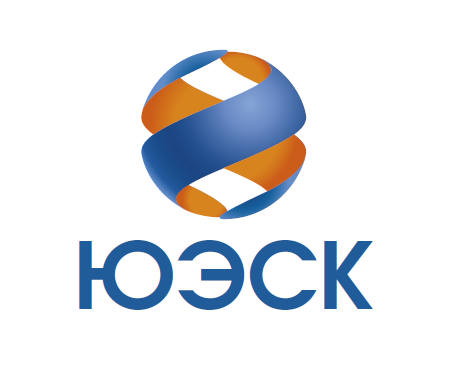 Годовой отчетАкционерного общества «Южные электрические сети Камчатки»по результатам работы за 2021 годГенеральный директор				                       		           	В.Ю. Мурзинцев«17»мая 2022 г.Петропавловск-Камчатский2022 годОГЛАВЛЕНИЕОбращение к акционерамУважаемые акционеры, коллеги, партнёры!Минувший год в условиях продолжающейся пандемии был непростым для Общества.  Но подводя итоги важно подчеркнуть, что 2021 год стал для Общества важным периодом роста экономических показателей, разработки и внедрения новых проектов, обновления производственных объектов. Общество на высоком уровне выполнило основные производственные задачи, обеспечив качественное, надежное и бесперебойное энергоснабжение потребителей.В 2021 году была получена чистая прибыль в размере 849 611,8 тыс. руб., что на 406 660,3 тыс. руб. выше запланированного показателя.Доходы от реализации выработанных ресурсов за 2021 год превысили запланированные на 7,1% и составили 5 662 467,9 тыс. руб. при плане 5 286 562,4 тыс. руб. Себестоимость товарной продукции снизилась относительно плана на 5,2% и составила 4 572 376,6 тыс. руб. Большая работа по повышению надёжности и экономичности проведена в рамках выполнения инвестиционной программы. Установлено котельное оборудование в сёлах Долиновка и Манилы, ТСБУ в сёлах Каменское и Таловка. Общая мощность введенного взамен устаревшего оборудования составила 3,69 Гкал.  Введены в эксплуатацию два дизельных генератора мощностью 1,5 МВт каждый на ДЭС-23 в посёлке Усть-Камчатск. Для замены устаревшего оборудования поступили 4 ДГУ.В селе Эссо на ДЭС-2 введен в эксплуатацию модульный резервный ДГ мощностью 1 МВт. Введен в эксплуатацию модульный ДГ мощностью 0,25 МВт на ДЭС-30 в селе Лесная.Общество ведёт активную работу по одному из стратегических направлений деятельности – технологическому присоединению к сетям. В 2021 году введено в эксплуатацию 10,13 км линий электропередачи, в том числе в рамках выполнения заявок по технологическому присоединению построено 8,27 километров новых ЛЭП. Проведена реконструкция 1,86 км ЛЭП. В составе работ по тех.подключению потребителей установлены трансформаторные подстанции общей мощностью 1,69 МВА. В рамках реконструкции ВЛ, на ПС Анавгай заменены на новые два устаревших трансформатора. На протяжении десятилетий особое внимание Общество уделяет развитию экологически чистой возобновляемой энергетики. В минувшем году разработана проектно-сметная документация для строительства ветрогенераторной установки (ВЭУ) в посёлке Усть-Камчатск. Объявлена закупочная процедура на выполнение строительно-монтажных работ.Общество активно развивает направление, касающееся энергосбережения и повышения энергоэффективности. Принято решение по взаимодействию между Правительством Камчатского края и ПАО «РусГидро» с целью выработки эффективных решений, направленных на модернизацию дизельной генерации с использованием возобновляемых источников энергии на территории Камчатского края посредством заключения энергосервисных договоров. В 2021 году заключены два энергосервисных договора с проведением мероприятий в посёлках Козыревск, Ключи, Оссора и селе Тиличики. Проводятся мероприятия по выбору инвестора на выполнение энергосервисных мероприятий в селе Манилы и посёлке Палана.За отчетный период также обновлён парк спецтехники, приборов и оборудования, необходимых для работы обслуживающего персонала. Общество отличает уникальная структура - поскольку Камчатский край относится к субъектам Российской Федерации, территория которого не включена в ценовую зону оптового рынка электрической энергии, Общество осуществляет деятельность на розничном рынке электро- и теплоэнергии с регулируемыми тарифами в границах обслуживаемых населенных пунктов, не связанных между собой, территориально удаленных не только от центрального энергоузла Камчатского края, но и друг от друга, в которых за исключением с. Устьевое Соболевского МР, п. Тиличики Олюторского муниципального района является единственным производителем электрической и тепловой энергии. Обществу присвоен статус гарантирующего поставщика электрической энергии с границами зоны деятельности, определенными границами зон эксплуатации и обслуживания объектов генерирующего и электросетевого хозяйства в обслуживаемых населенных пунктах и статус единой теплоснабжающей организации уполномоченными органами в границах зоны деятельности Общества.Общество осуществляет деятельность по производству, передаче и продаже:• электрической энергии потребителям в 28 населенных пунктах на территории девяти муниципальных районов: Усть-Камчатского, Быстринского, Алеутского, Мильковского, Соболевского, Карагинского, Олюторского, Пенжинского, Тигильского.• тепловой энергии потребителям в 11 населенных пунктах на территории четырех муниципальных районов: Алеутского, Мильковского, Пенжинского, Тигильского.На ближайшую перспективу 2022-2026 гг. в инвестиционной программе основным приоритетом Общества остаётся замена изношенного оборудования и увеличение мощности в соответствии с растущим спросом. Кроме того, в соответствии с заключенными концессионными соглашениями, часть проектов направлена на замену, реконструкцию теплогенерирующего оборудования.Приоритетной является реализация проекта по строительству ветрогенераторной установки (ВЭУ) в посёлке Усть-Камчатск в 2022 году, что позволит частично заместить дизельную 
генерацию, а значит снизить негативную нагрузку на окружающую среду. Запланированы мероприятия, направленные на энергосбережение и повышение энергетической эффективности использования электрической энергии за счет модернизации дизельной энергетики с использованием ВИЭ в изолированных энергоузлах Камчатского края в рамках выполнения энергосервисных договоров. Результаты деятельности Общества подтверждают, что мы достойно прошли 2021 год, выполнив поставленные перед Обществом задачи. Благодаря единой команде рабочих, специалистов, менеджмента, стремящихся к достижению общих целей, компания имеет большой потенциал для дальнейшего развития. Нам предстоит и в следующем, 2022 году, приложить максимум усилий для реализации стоящих перед обществом задач, что позволит уверенно продвигаться по пути дальнейшего развития.Председатель Совета директоров Общества                                                                    С.В. Королев«____» _____________ 2022 г.Генеральный директор Общества                                                                                  В.Ю. Мурзинцев«___» ____________ 2022 г.Раздел 1. Развитие ОбществаОб Обществе и его положении в отраслиКраткая история Общества.Общество ведёт свою историю с 1964 года, когда в составе районного энергетического управления «Камчатскэнерго» было образовано предприятие «Южные электрические сети», в ведение которого были переданы дизельные станции Петропавловска-Камчатского и населённых пунктов области. Впоследствии предприятие стало основным звеном в энергетическом комплексе Камчатки, которое решало вопросы энергоснабжения районов края и Корякского округа. В пятидесятые и до середины шестидесятых годов прошлого века в области было около 500 мелких, главным образом, дизельных электростанций с общей установленной мощностью около 80 мВт. В районных центрах работали электростанции, которые в основном обеспечивали электроэнергией рыбопромышленные предприятия и их жилой фонд. Немного было посёлков, где электростанции были построены в соответствии со строительными и эксплуатационными нормами.  В тот период, как правило, энергогенераторы были размещены в ветхих, большей частью деревянных неприспособленных зданиях. В с.Тигиль и с.Тиличики это были бывшие здания бани. В п.Палана – в бывшей конюшне. Производственная и материальная база малой энергетики создавалась в основном в 70-80-ых годах прошлого века.  В этот период были построены новые дизельные электростанции 
в сёлах: Манилы (ДЭС № 4), Соболево (ДЭС № 7), Тиличики (ДЭС № 8), Каменское (ДЭС № 9), Палана (ДЭС № 10), Тигиль (ДЭС № 11), Оссора (ДЭС № 12).В конце 90-х годов прошлого века – начале 2000-ых годов построена и пущена 
в эксплуатацию первая гидроэлектростанция деривационного типа Быстринская МГЭС на реке Быстрой (мГЭС-4), которая вместе с ДЭС №14 в с.Атласово обеспечивает электрической энергией сёла Быстринского и Мильковского муниципальных районов Камчатского края.В 1997 году в Алеутском муниципальном районе была пущена в эксплуатацию первая 
на Камчатке ветровая станция датской фирмы NEG MICON, которая была передана 
в производственную эксплуатацию филиалу ОАО «Камчатскэнерго» – «Южные электрические сети». А в 2007 году на ДЭС №17 в с.Никольское была смонтирована модульная дизельная электростанция с тремя дизельными генераторами фирмы «Catterpillar».В 1999 году была переведена на газ ГДЭС №7 в с. Соболево, а в 2008 году по программе модернизации на станции установлены модульные энергоблоки на базе газопоршневых 
мотор-генераторов фирмы «Catterpillar».2001 году в состав «ЮЭС» вошли Усть-Камчатский и Ключевской сетевой районы.2002 году в состав «ЮЭС» вошёл Средне-Камчатский сетевой район.2004 году на базе филиала ОАО «Камчатскэнерго» «ЮЭС» образовано новое предприятие ОАО «Южные электрические сети».2005 году энергетический комплекс Корякского автономного округа отсоединился, создав собственное энергопредприяие. В начале 2000-ых годов РАО «ЕЭС России» и ОАО «Камчатскэнерго» была принята программа модернизации малой энергетики Камчатки, в соответствии с которой в 2005 году была проведена реконструкция с установкой новых дизель-генераторов фирмы «Catterpillar» ДЭС № 19 в с. Долиновка. 23 июня 2005 года, в качестве самостоятельного общества, единственным учредителем которого выступило ОАО «Камчатскэнерго», образовано Открытое акционерное общество «Южные электрические сети Камчатки» (ОАО «ЮЭСК») В 2008 году в связи с образованием Камчатского края полномочия по обеспечению Корякского округа электроэнергией переданы ОАО «ЮЭСК».В 2009 году совместно с ОАО «Передвижная энергетика» в Усть-Камчатске, Палане, Тиличиках установлены ветроизмерительные комплексы для определения целесообразности строительства ветроэнергетической установки. С 1 августа 2010 года, выиграв конкурс на право пользования объектами коммунальной инфраструктуры, ОАО «ЮЭСК» начало обеспечивать теплом сёла Манилы и Каменское Пенжинского муниципального района.В 2011 году ОАО «ЮЭСК» начало реализацию «Программы реконструкции системы теплоснабжения с.Каменское».С 1 июля 2011 года  ОАО «ЮЭСК» взяло на себя ответственность за обеспечение теплом сёл Долиновка, Атласово, Никольское.С 19 сентября 2011 г. ОАО «ЮЭСК» взяло на себя ответственность за обеспечение электроэнергией сёл Оклан, Парень, Таловка, Лесная и Воямполка. Сёла Слаутное и Аянка предприятие обеспечивает и теплом и электричеством, в Седанке подаёт тепло, а в Тигиле, где основная деятельность компании – энергоснабжение, в зону ответственности вошло 
и теплоснабжение.В 2012 году в Алеутском муниципальном районе за счет денежных средств 
ОАО «Передвижная энергетика» была введена в эксплуатацию ветроэнергетическая установка французской фирмы «Vergnet» в составе двух ВЭУ по 275 кВт каждая и передана на обслуживание ОАО «ЮЭСК» по договору аренды.В 2013 году в п.Усть-Камчатск и с.Тигиль взамен морально и физически устаревших воздушно-капельных градирен введены в эксплуатацию современные блочно-модульные.В 2014 году энергокомпания отметила 50-летний юбилей своей производственной деятельности.В 2015 году внесены изменения в Устав Общества, в части смены наименования 
АО «ЮЭСК» в связи с требованиями ГК РФ.В 2015 году в Усть-Камчатском муниципальном районе за счет денежных средств 
ПАО «Передвижная энергетика» была введена в эксплуатацию ветроэнергетическая установка японской фирмы «KOMAI» в составе трёх ВЭУ по 300 кВт каждая и передана на обслуживание 
АО «ЮЭСК» по договору аренды.В 2016 году в эксплуатацию приняты бойлерные на жидком топливе в сёлах Оклан, Таловка, Каменское.В 2017 году заключены концессионные соглашения с сельскими поселениями Пенжинского муниципального района в отношении объектов электро-, тепло- и водоснабжения. А также с сельскими поселениями Атласово, Долиновка Мильковского муниципального района 
и сельским поселением Тигиль Тигильского муниципального района в отношении объектов теплоснабжения.В 2018 году заключено концессионное соглашение в отношении объектов коммунальной инфраструктуры теплоснабжения Никольского сельского поселения Алеутского муниципального района и сельского поселения Седанка Тигильского муниципального района. Проведена реконструкция ДЭС-8 с.Тиличики с установкой двух ДГ модульного исполнения, модульного ЗРУ, модульного здания АБКВ 2019 году установлено новое котельное оборудования общей мощностью 3,17 Гкал 
в с.Манилы и п.Атласово.В 2020 году установлено новое котельное оборудование общей мощностью 2,91 Гкал 
в с. Каменское и с. Манилы, котельное оборудование в с. Никольское и с. Слаутное. Также введен в эксплуатацию дизельный генератор мощностью 0,25 МВт в с. Лесная.В 2021 году установлено 4 ДГУ общей мощностью 4,25 МВт в п. Усть-Камчатск, с. Эссо 
и с. Лесная. Проведена замена котельного оборудования на новое, общей моностью 3,69 Гкал 
в с. Манилы. с. Каменское, с. Таловка и с. Долиновка. Приняты в собственность ветроэнергетические установки «Vergnet» в составе двух ВЭУ по 275 кВт в с.Никольское, одной ВЭУ 275 кВт в п.Усть-Камчатск. Справка об Обществе в настоящее время.С 28.10.2011 Общество входит в Группу РусГидро. Перечень юридических и физических лиц, входящих в группу лиц ПАО «РусГидро», представлен в рамках списка аффилированных лиц ПАО «РусГидро» на странице в сети Интернет: http://www.rushydro.ru/investors/disclosure/affiliated/.ПАО «РусГидро» владеет 84,39% обыкновенных именных акций АО «РАО ЭС 
Востока», и 13,93% обыкновенных именных акций ПАО «Камчатскэнерго».АО «РАО ЭС Востока» владеет 84,77% обыкновенных именных акций 
ПАО «Камчатскэнерго». ПАО «Камчатскэнерго» владеет 100% обыкновенных именных акций Общества. ПАО «РусГидро» – крупнейшая российская генерирующая компания, созданная в 2004 году в соответствии с Постановлением Правительства Российской Федерации от 11.07.2001 № 526 «Основные направления реформирования электроэнергетики Российской Федерации», Распоряжением Правительства Российской Федерации от 01.09.2003 № 1254-р (в редакции от 25.10.2004) в качестве 100-процентного дочернего общества ОАО РАО «ЕЭС России». На 1 января 2021 года установленная мощность Группы РусГидро составила 38 ГВт. 
Суммарная тепловая мощность составляет 18,8 тыс. Гкал/час. В состав Группы входят 22 филиала, а также ряд подконтрольных обществ, осуществляющих генерацию, распределении и сбыт 
электрической и тепловой энергии на Дальнем Востоке. Всего в состав Группы РусГидро входит более 400 электростанций, в том числе более 90 объектов возобновляемой энергетики. В их числе крупнейшая в России Саяно-Шушенская ГЭС им. П.С. Непорожнего (6400 МВт), 9 станций Волжско-Камского каскада общей мощностью более 10 000 МВт, крупнейшая на Дальнем Востоке 
Бурейская ГЭС (2010 МВт), а также все три гидроаккумулирующие электростанции России. 
РусГидро также объединяет научно-исследовательские, проектно-изыскательские, 
инжиниринговые организации, а также розничные энергосбытовые компании.Основные виды деятельности Общества.	Основными видами деятельности Общества, в соответствии с Уставом Общества, являются:	производство, передача и распределение электрической энергии;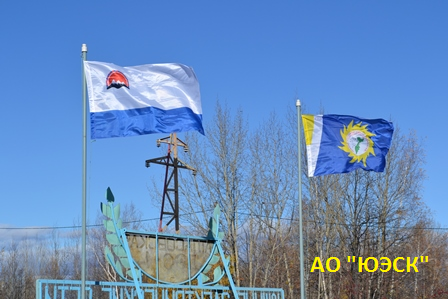 производство электроэнергии тепловыми электростанциями и гидроэлектростанциями;производство электрической энергии, получаемой из возобновляемых источников энергии, включая выработанную солнечными, ветровыми, геотермальными электростанциями, в том числе деятельность по обеспечению их работоспособности;поставка (продажа) электрической и тепловой энергии по установленным тарифам 
в соответствии с диспетчерскими графиками электрических и тепловых нагрузок;производство, передача и распределение пара и горячей воды (тепловой энергии) 
котельными;эксплуатация энергетических объектов, не находящихся на балансе Общества, 
по договорам с собственниками данных энергетических объектов;обеспечение работоспособности электрических и тепловых сетей, электростанций, 
котельных;забор, очистка и распределение воды для питьевых и промышленных нужд;производство строительных работ.Организационная структура Общества, включая сведения о филиалах и представительствах; место нахождения головного офиса Общества.Общество осуществляет деятельность по производству, передаче и сбыту электрической и тепловой энергии в изолированных от Цен-трального энергоузла сёлах и посёлках на территории Камчатского края и Корякского округа.Общество является дочерним обществом ПАО «Камчатскэнерго», которое, в свою очередь, входит в структуру Холдинга ПАО «РусГидро».В настоящее время Общество представляет собой производственно-технологический комплекс, включающий в себя территориально обособленные производственные подразделения:•	6 энергорайонов (Алеутский, Средне-Камчатский, Тигильский, Паланский, Олюторский,  Пенжинский, состоящие из объектов электрической и тепловой  генерации, тепловых 
и электрических сетей);•	2 района электрических сетей (РЭС – Ключевской и Усть-Камчатский);•	10 энергоузлов (Соболевский, Козыревский, Оссорский в качестве отдельных структурных подразделений, а также энергоузлы в сёлах Таловка и Парень, Каменское, Слаутное, Аянка, Оклан в составе Пенжинского энергорайона и энергоузел с. Лесная в составе Паланского энергорайона).В состав территориально обособленных производственных подразделений Общества – энергорайонов, районов электрических сетей и энергоузлов входят следующие энергообъекты: 19 дизельных электростанций (в с.Никольское Алеутского района, в с.Атласово и с.Долиновка Мильковского района, в п.Козыревск, п.Ключи и п.Усть-Камчатск Усть-Камчатского района, 
в п.Палана, с.Тигиль, с.Лесная и с.Воямполка Тигильского района, в п.Оссора Карагинского района, в с.Тиличики Олюторского района, с.Манилы, с.Каменское, с.Слаутное, с.Аянка, с.Оклан, с.Парень и с.Таловка Пенжинского района), 10 участков теплотехнического оборудования 
(в с.Никольское Алеутского района, с.Долиновка и с.Атласово Мильковского района, в с.Седанка и с.Тигиль Тигильского района, в с.Манилы, с.Каменское, с.Слаутное, с.Аянка, с.Таловка Пенжинского района), 2 сетевых участка (в с.Эссо Быстринского района и с.Корф Олюторского района), 4 ветровые электростанции (в с.Никольское Алеутского района и п.Усть-Камчатск Усть-Камчатского района), 1 малая гидроэлектростанция на р.Быстрая (в Быстринском районе), 
1 газодизельная электростанция (в с.Соболево Соболевского района).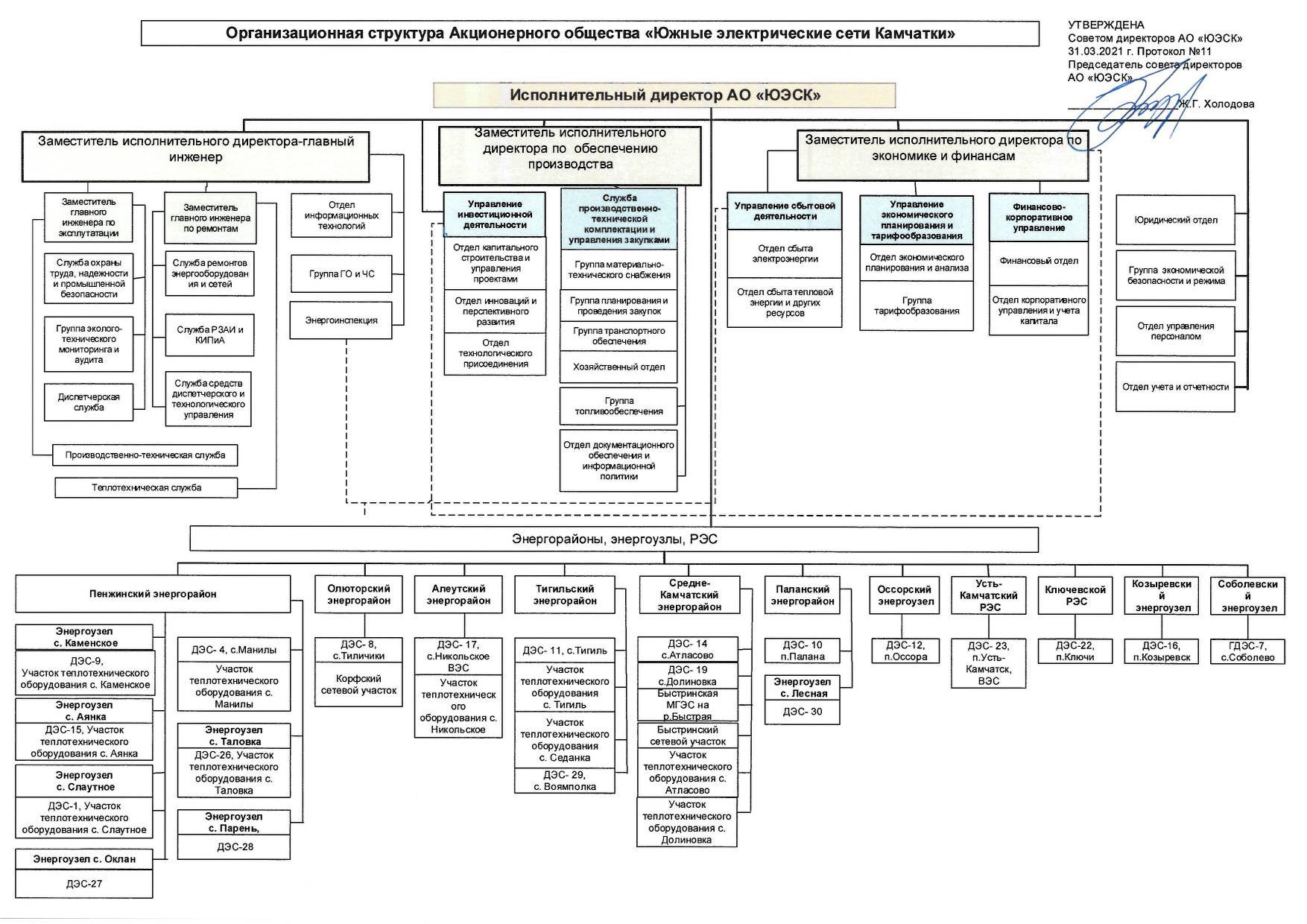 Включение Общества в реестр субъектов естественных монополий и др.Общество включено вРеестр субъектов естественных монополий в топливно-энергетическом комплексе. Записи реестра № 825-э от 13.12.2012 (электрическая энергия), № 78-э от 28.01.2014 (тепловая энергия).Присвоенные Обществу рейтинги и полученные в отчетном году наградыВ 2021 году Обществу рейтинги и награды не присваивались.Обзор основных событий в отчетном периоде, повлиявших на развитие Общества.В рамках реализации проекта «Техническое перевооружение ДЭС-23 п. Усть-Камчатск 
с установкой двух ДГ единичной мощностью 1,5 МВт на свободные фундаменты и заменой существующих ДГУ марки Г-72, с доведением общей установленной мощности станции 
до 15 МВт» введены в эксплуатацию два дизель-генератора мощностью 1,5 МВт каждый. В рамках заключенного договора на замену 7-ми дизель-генераторных установок на ДЭС-23 
в п. Усть-Камчатск в декабре 2021 году поступили 4 ДГУ.В 2021 году заключены два энергосервисных договора с проведением мероприятий 
в п. Козыревск, п. Ключи. с. Тиличики и п. Оссора.Также в декабре 2021 года запущена закупочная процедура по выбору инвестора энергосервисных мероприятий в с. Манилы Пенжинского муниципального района и п. Палана Тигильского муниципального района. В рамках договора будут выполнены мероприятия, направленные на энергосбережение и повышение энергетической эффективности используемого энергоресурса на объектах энергосервиса, путем модернизации, реконструкции или создания и установки нового оборудования, в том числе ДЭС, ВЭС, СЭС.Краткий обзор основных рынков, на которых общество осуществляет свою деятельность с указанием доли Общества на них.В 2021 году потребителям поставлено:• электрической энергии в объеме 113 568 тыс. кВтч на сумму 668 418 тыс. руб.;• тепловой энергии в объеме 54,56 тыс. Гкал на сумму 388 366 тыс. руб.Структура полезного отпуска электрической и тепловой энергии в 2021 годуВ отчетном периоде оплата электрической и тепловой энергии составила 1 051 871 тыс. руб., в т. ч.:• электрическая энергия – 675 632 тыс. руб.;• тепловая энергия – 376 239 тыс. руб.Структура оплаты электрической и тепловой энергии в 2021 годуВ отчетном году уровень оплаты энергии составил:• по электрической энергии – 101,1%;• тепловой энергии – 96.9%.Описание конкурентного окружения Общества (компании-конкуренты, описание конкурентных преимуществ (факторов), которыми, по мнению Общества, оно обладает, как с операционной, так и с финансовой позиции).Доля полезного отпуска энергии производства Общества в общем суммарном полезном отпуске на территории Камчатского края составляет:• электрической энергии – 8,0%;• тепловой энергии – 2,7%.За отчетный период изменения конкурентного окружения не произошло. На рынке сбыта электроэнергии Общества функционирует генерирующая компания АО «Корякэнерго», которой переданы в эксплуатацию объекты по производству электрической энергии рыбопромышленных предприятий с. Устьевое Соболевского МР, в связи с чем Общество не является единственным производителем электрической энергии в с. Устьевое.Общество в целях удовлетворения потребности в электрической энергии приобретает часть электроэнергии у производителя АО «Корякэнерго».Рынок сбыта для Общества является стабильным с незначительными колебаниями объемов продаж и цен. Также определился устойчивый круг потребителей с прогнозируемым объемом энергопотребления.Информация об основных клиентах (группах клиентов) компании, принципах работы с ними (клиентская политика).Потребителями электрической и тепловой энергии, вырабатываемой Обществом, являются промышленные предприятия, население, управляющие компании, предприятия жилищно-
коммунального хозяйства, учреждения, финансируемые из бюджетов различных уровней, 
бюджетозависимые и хозрасчетные потребители.Основными потребителями электрической и тепловой энергии является население 
и управляющие компании.Доля потребления электрической и тепловой энергии населением и управляющими 
компаниями в общем объеме полезного отпуска составляет:• электрической энергии – 35,9%;• тепловой энергии –  73,0%.В 2021 году клиентская деятельность Общества осуществлялась по следующим 
направлениям:• Обеспечение оплаты за потребленную электрическую и тепловую энергию в полном 
объёме;• Недопущение роста дебиторской задолженности потребителей;• Работа с проблемными группами потребителей (население, управляющие организации, бюджетная сфера, предприятия ЖКХ);• Работа по определению достаточности лимитов по оплате электрической и тепловой 
энергии потребителями, финансируемыми из бюджетов всех уровней;• Выявление, пресечение и недопущение безучетного, бездоговорного потребления 
электрической и тепловой энергии;• Работа с органами местного самоуправления по своевременному финансированию 
текущего потребления электрической и тепловой энергии бюджетным учреждениям;• Активная претензионно-исковая работа с должниками.Задачи и цели, стоящие перед пресс-службой Общества в связи с реализацией норм действующего законодательства и положений Постановлений Правительства Российской Федерации, в 2021 году, как и в 2020 году остались прежними. Для поддержания положительного имиджа и репутации Общества пресс-службой в 2021 году в рамках внешнего PR организована через СМИ целенаправленная и последовательная работа через пресс-релизы и публикации 
в СМИ по разъяснению текущих и стратегических задач, решаемых Обществом.В качестве приоритетных были определены следующие направления:• создание вокруг энергокомпании позитивного информационного пространства;• формирование полного и достоверного информационного представления о деятельности Общества;• разъяснение порядка оплаты потреблённых ресурсов; • разъяснение ответственности за неоплату потреблённых ресурсов;• формирование у абонентов убеждения в необходимости своевременной оплаты счетов за потреблённые ресурсы;• формирование у абонентов имиджа добросовестного плательщика;• разъяснения по вопросам изменений в законодательстве в части оказания услуг ЖКХ;• формирование имиджа предприятия как социально ответственного.Работа по данным направлениям формирует у потребителей доверительное отношение 
к Обществу, как поставщику энергоресурсов, что позволяет увеличить сборы платежей 
за поставленные ресурсы, улучшая финансовое состояние Общества и, соответственно, снизить дебиторскую задолженность перед предприятием.Целевая аудитория:• абоненты Общества - физические и юридические лица;• средства массовой информации региона;• руководители предприятий и организаций;• властные структуры, общественные организации.Средства, используемые для достижения поставленных задач:• печатная пресса;• электронные средства;• личные контакты с представителями СМИ;• официальный сайт Общества;• мониторинг СМИ.В 2021 году основной задачей пресс-службы Общества оставалось разъяснение абонентам необходимости своевременной оплаты полученных коммунальных услуг, 
формирование имиджа добросовестного плательщика, разъяснение порядка оплаты 
поставленных ресурсов, разъяснения по вопросам изменений в законодательстве в части 
оказания услуг ЖКХ, информирование о деятельности компании в части прохождения 
отопительного сезона и осенне-зимнего максимума нагрузок. В связи с ограничительными 
мерами по недопущению распространения коронавирусной инфекции проводилась 
дополнительная разъяснительная работа по режиму приёма платежей.Основной темой информационных сообщений, адресованных юридическим лицам, 
по-прежнему остаётся дебиторская задолженность предприятий и организаций за потреблённые энергоресурсы и самовольное подключение к электроснабжению производственных объектов.Особое внимание во время прохождения и по окончании прохождения осенне-зимнего максимума нагрузок уделялось качеству подачи энергоресурсов, отсутствию перебоев в подаче.При подготовке к очередному осенне-зимнего максимуму нагрузок в информационных 
сообщениях большая роль отводилась детальному освещению своевременной доставки топлива, проведения ремонтных и подготовительных работ, высокое качество которых подтверждено 
получением «Паспорта готовности» Общества.Основными информационными событиями в деятельности Общества в 2021 году, которые были востребованы региональными СМИ стали: оперативное освещение деятельности компании;предупреждение детского травматизма;вопросы оплаты энергоресурсов; разъяснение ответственности за неоплату потреблённых ресурсов;взаимодействие с органами местного самоуправления на местах;чествование подшефных ветеранов;прохождение осенне-зимнего максимума нагрузок 2020-2021 гг.;прохождение отопительного периода 2020-2021 гг.;подготовка к прохождению отопительного периода 2021-2022 гг.;подготовка к прохождению осенне-зимнего максимума нагрузок 2021-2022 гг.;начало отопительного сезона 2021-2022 гг., получение «Паспорта готовности»;подготовка к пожароопасному периоду;подготовка к паводку;разъяснения по вопросам технологического присоединения к сетям; упрощение 
процедуры подачи заявок на технологическое присоединение;технологическое присоединение жилых и социальных объектов, объектов федерального значения к электрическим сетям;замена устаревшего парка генерирующего оборудования на ДЭС и котельных;поставка топлива в изолированные энергоузлы Камчатского края;работа предприятия в изолированных энергоузлах – частные вопросы по населённым пунктам;исполнение инвестиционной программы;увеличение мощности;информирование потребителей о плановых отключениях электроэнергии на время проведения профилактических работ.В 2021 году продолжил функционировать созданный в 2017 году сайт Общества, целью 
которого определены следующие направления:• ознакомление посетителей с работой Общества посредством размещения пресс-релизов, материалов в районных и региональных газетах;• официальное (обязательное) раскрытие информации по Постановлениям Правительства №№24, 570, 6;• создание условий для повышенного информационного взаимодействия между Обществом и клиентами;• организация работы в личном кабинете клиента по технологическому присоединению (создание заявок по технологическому присоединению);• создание условий для повышения степени удовлетворённости клиентов качеством обслуживания;• создание условий для повышения имиджа и инвестиционной привлекательности Общества.Ежемесячно в рамках выполнения Программы благотворительной и спонсорской деятельности Общества в 2021 году ветеранам Великой Отечественной войны безвозмездно предоставлялось 100 кВт*ч электрической энергии. Такая работа ведётся с 2010 года и формирует в глазах потребителей образ социально ответственного предприятия.За отчётный период в региональных СМИ:подготовлен 21 пресс-релиз о деятельности энергокомпании;опубликовано 13 материалов в районной прессе;1 интервью с участием главного инженера на ТК «ГТРК «Камчатка».Стратегические целиСтратегические цели Общества определяются Стратегией развития Группы РусГидро 
на период до 2025 года с перспективой до 2035 года, утвержденной Советом директоров 
ПАО «РусГидро» 27.05.2021 (протокол от 27.05.2021 № 328).Стратегическими целями Общества являются:Обеспечение надежного электро- и теплоснабжения и безопасного функционирования объектов Общества.Общество осознает свою социальную ответственность, как подконтрольное общество
 ПАО «РусГидро» - производителя необходимой потребителям электроэнергии.Общество стремится к обеспечению надежного и безопасного для потребителей и окружающей среды функционирования объектов Группы РусГидро с учетом экономической обоснованности средств, направляемых на минимизацию рисков и снижение возможного ущерба.Устойчивое развитие производства электроэнергии с фокусом на чистую энергию.Общество прилагает усилия для увеличения объемов производства электроэнергии, в том числе за счет повышения эффективности реализации производственных программ и реализации инвестиционных проектов с учетом их экономической эффекта.Развитие энергетики Дальнего Востока.Общество прилагает усилия для обеспечения устойчивого развития энергетики Дальнего 
Востока.Общество планирует провести в соответствии со статьей 5 федерального закона РФ 
от 23.11.2009 г. №261-ФЗ модернизацию неэффективной дизельной генерации за счет экономии ежегодных затрат Общества на приобретение дизельного топлива, сохраняемой 
на период окупаемости энергосервисных мероприятий.В 2020 году, с целью содействия в реализации данных мероприятий, между 
ПАО «РусГидро» и Правительством Камчатского края заключено Соглашение о сотрудничестве при реализации проектов по модернизации дизельной генерации от 02.11.2020 г. 
№ 1010-557-2020.В 2021 году заключены два энергосервисных договора, направленных на энергосбережение и повышение энергетической эффективности использования электрической энергии, за счет модернизации дизельной генерации с использованием ВИЭ с проведением мероприятий 
в п. Козыревск, п. Ключи. с. Тиличики и п. Оссора.В 2022 году планируется заключить энергосервисный договор для проведения мероприятий в с. Манилы Пенжинского муниципального района и п. Палана Тигильского муниципального 
района.Рост ценности Общества.Общество стремится к увеличению фундаментальной стоимости, росту инвестиционной привлекательности и ценности при обязательном обеспечении надежного, эффективного и безопасного функционирования объектов Общества.Приоритетные задачи и перспективы развития ОбществаПриоритетные задачи Общества определяются в соответствии с положениями Стратегии развития Группы РусГидро на период до 2025 года с перспективой до 2035 года, утвержденной Советом директоров ПАО «РусГидро» 27.05.2021 (протокол от 27.05.2021 № 328).Для достижения стратегических целей Общество решает следующие приоритетные задачи: установка современных дизель-генераторных установок, взамен физически и морально 
изношенных;реконструкция систем электро- и теплоснабжения населённых пунктов при использовании оборудования ДЭС и котельных;реализация мероприятий по технологическому присоединению потребителей 
к электрическим сетям и к системам теплоснабжения;применение объектов ВИЭ для электроснабжения населенных пунктов Камчатского края.Для решения приоритетных задач в 2021 г. были выполнены следующие наиболее 
значимые мероприятия:Установка двух ДГ мощностью 1,5 МВт каждый на ДЭС-23 п. Усть-Камчатск;Установка резервного ДГ мощностью 1,0 МВт на ДЭС-2 с. Эссо;Установка ДГ мощностью 0,25 МВт на ДЭС-30 с. Лесная;Установка ТСБУ мощностью 0,3 Гкал, взамен ТСБУ 4 в с. Каменское;Установка ТСБУ мощностью 0,27 Гкал, взамен ТСБУ 1 в с. Таловка;Тех. перевооружение котельной «Центральная» с. Манилы с заменой теплогенерирующего оборудования на новое мощностью 1,5 Гкал;Модернизация котельной в с. Долиновка с заменой теплогенерирующего оборудования на новое мощностью 1,62 Гкал;Строительство ЛЭП с ТП для осуществления технологического присоединения 
потребителей.В 2022 году для решения приоритетных задач, согласно утвержденной ИП 2020-2024 гг. (Приказ Минэнерго  от 24.11.2021  № 14@), планируется выполнение следующих 
мероприятий:Техническое перевооружение ДЭС-23 п. Усть-Камчатск с установкой двух ДГ единичной мощностью 1,5 МВт на свободные фундаменты и заменой существующих ДГУ марки Г-72, 
с доведением общей установленной мощности станции до 15 МВт;Техническое перевооружение ГДЭС-7 с. Соболево с заменой 2-х ГГУ единичной мощностью 1,145 МВт на два ГГУ единичной мощностью 1,540 МВт и заменой ДГУ марки 4-26 ДГ 
мощностью 1,1 МВт на новый ДГУ мощностью 1,0 МВт;Строительство ВЭУ мощностью 0,3 МВт в п. Усть-Камчатск;Реконструкция объекта "Сооружение ВЛ-35 кВ с. Соболево-с. Устьевое с п/ст Соболево-п/
ст Устьевое" с заменой 2-х ТМ 1000 кВА 35/6 на2  ТМ 2500 кВА 35/6 на ПС "Соболево" 35/6 кВ 
и заменой 2-х ТМ 1000 кВА 35/10 на 2 ТМ 2500 кВА 35/10 на ПС "Устьевое" 35/10;Реконструкция объекта "сооружение высоковольтная линия 35 кВ-мГЭС-7 ПС 
«Крапивная» - ПС «Атласово» с ПС «Атласово» с заменой трансформатора на ТМ-1000 кВА 35/10 кВ на ТМ 1600 кВА 35/6 кВ на ПС "Атласово" и установкой резервного трансформатора 
ТМ 250 кВ;Технологическое присоединение энергопринимающих устройств потребителей.Управление рискамиОбщество осуществляет управление рисками в рамках системы внутреннего контроля 
и управления рисками (далее - СВКиУР) Общества. Функционирование СВКиУР Общества осуществляется в рамках СВКиУР Группы РусГидро 
и регулируется следующими документами:Политикой в области внутреннего контроля и управления рисками Группы РусГидро, которая утверждена решением Совета директоров ПАО «РусГидро»;Положением о системе внутреннего контроля Группы РусГидро;Положением об управлении рисками Группы РусГидро.Общество присоединилось к указанным документам на основании решения Совета директоров Общества (Протокол от 29.05.2020 № 1). План мероприятий по управлению рисками Общества на 2021 год утвержден Приказом Общества  от 29.12.2020 № 613 «А».Стратегические риски определяются на верхнем уровне Группы РусГидро с учетом их влияния на достижение стратегических целей, которые заявлены в Стратегии развития Группы РусГидро.Информация по рискам подготовлена с учетом мониторинга Плана мероприятий 
по управлению рисками Общества на 2021 год, а также Плана мероприятий по управлению рисками Общества на 2022 год.Отраслевые и рыночные рискиОбщество является гарантирующим поставщиком электрической энергии 
в обслужива-емых Обществом населенных пунктах.  Риски потери доли рынка, связанные 
с переходом по-требителей на обслуживание к иным энергосбытовым компаниям, в частности 
к АО «Корякэнерго», в настоящее время отсутствуют, так как в связи с установлением сниженного «базового» тарифа только для гарантирующих поставщиков возможность заключения договоров энергоснабжения потребителей с иными производителем электрической энергии минимальна.Деятельность по поставке тепловой энергии во всех населенных пунктах, по поставке 
электрической энергии по части населенных пунктов осуществляется Обществом 
с использованием арендованного имущества, а также имущества, находящегося у Общества во владении на основании договоров концессии, собственником которого являются 
сельские поселения и муниципальные районы. По истечении сроков договоров концессии 
существует риск потери производственных участков теплоснабжения, в связи с наличием 
конкурирующей организации в лице АО «Корякэнерго», претендующей на получение 
в эксплуатацию муниципальных энергообъектов на территории сельских поселений Корякского округа.В связи с ростом геополитической напряженности с февраля 2022 года наблюдается 
существенный рост волатильности на фондовых и валютных рынках. 28 февраля 2022 г. 
Центральный банк РФ принял решение о повышении ключевой ставки до 20%. Указами 
Президента РФ принят ряд специальных ограничительных экономических мер, в том числе 
связанных с осуществлением отдельных валютных операций. В феврале 2022 года некоторыми странами и международными организациями введены новые пакеты санкций в отношении 
государственного долга РФ и ряда российских банков и компаний. В настоящее время Общество проводит анализ мероприятий с целью минимизации возможного воздействия указанных выше событий и изменяющихся макроэкономических условий для обеспечения устойчивого 
функционирования объектов энергетики Группы РусГидро.Региональные рискиАналитика инвестиционной привлекательности регионов показывает, что Камчатский край относится к числу регионов со значительным уровнем регионального риска. Камчатский край является периферийным и изолированным от основной территории Дальнего Востока регионом. Особенностью энергетики Камчатского края является изолированность от Единой энергосистемы России и энергосистем других регионов, а также деление на большое количество не связанных друг с другом энергоузлов, функционирование в сложных природно-климатических условиях (сейсмичность территории, ветровые нагрузки, циклоны ти тд.). На состояние рынков сбыта энергии в зоне деятельности Общества существенное влияние оказывают такие факторы, как общая неразвитость промышленности и инфраструктуры, сезонный характер деятельности рыбоперерабатывающих предприятий, низкий уровень доходов населения, бюджетозависимость части потребителей, дотационный характер региона в целом. Транспортное сообщение Камчатского края с материковой частью осуществляется преимущественно морским и воздушным путем.  Внешние ограничения, такие как изолированность территории, сезонность завоза, сложности рейдовой разгрузки из-за недостатка специальных плавсредств, погодные условия, влияют на риск возникновения у Общества дефицита запасов топлив. Для минимизации указанного риска Общество создает запасы дизельного топлива и угля в соответствии с  нормативами Минэнерго РФ и Министерства ЖКХ Камчатского края  с учетом возможных сдвигов по срокам поставок.Общество оценило риск в 2021 году как крайне высокий. В 2021 году риск не реализовался. Прогноз по риску на 2022 год не изменился.Финансовые рискиРиски, связанные с изменением процентных ставокПо состоянию на 31.12.2021 ссудная задолженность по кредитам составила 827 379 тыс. руб.Все кредитные средства были привлечены для осуществления расчетов в постащиками топлива. Общество осуществляет контроль над процентными ставками по свом финансовым инструментам. В целях снижения риска изменения процентных ставок Общество проводит мониторинг рынка кредитов с целью выявления благоприятных условий кредитования. С учетом информации, отраженной в п. 1.4.1. у Общества повышается риск роста стоимости заемных средств.Риски, связанные с изменением валютного курсаДинамика обменного курса национальной валюты является существенным фактором, влияющим на инфляционные процессы в российской экономике. Доходы и затраты Общества номинированы в рублях, поэтому валютные риски сводятся к инфляционным. Финансовое состояние Общества, его ликвидность, источники финансирования и результаты деятельности 
в основном не зависят от обменных курсов, так как деятельность Общества планируется 
и осуществляется таким образом, чтобы ее активы и обязательства были выражены 
в национальной валюте (рубль). С учетом информации, отраженной в п. 1.4.1. у Общества повышается риск влияния инфляции на ближайший прогнозный период.Риски, связанные с возможным изменением цен на продукцию и/или услуги ОбществаВ связи с установлением на всей территории Камчатского края сниженных тарифов 
на электрическую энергию, в т.ч. «базовых» тарифов на уровне среднероссийских для потребителей промышленной группы, риски связанные с возможным изменением цен 
на продукцию и/или услуги Общества минимизированы.Риск ликвидностиУвеличение сроков погашения задолженности, неблагоприятные изменения в экономике, снижение возможности кредитования предприятий и другие подобные факторы могут приводить к появлению существенных кассовых разрывов, и как следствие, к росту риска ликвидности Общества. В 2021 году Общество  оценивало риск несвоевременной оплаты потребителями/контрагентами как высокий. В целях снижения данного риска в Обществе ведется работа по управлению дебиторской задолженности: производится постоянный мониторинг дебиторской задолженности по недопущению прироста просроченных обязательств, осуществляется своевременное урегулирование вопросов об исполнении финансовых обязательств перед Обществом посредством досудебного урегулирования споров. В целях предотвращения рисков, связанных с неисполнением обязательств контрагентами, Обществом ведется постоянная работа по предъявлению претензий и исков к контрагентам-должникам Общества, своевременному предъявлению исполнительных документов для принудительного исполнения в службу судебных приставов, банки, казначейство. По итогам 2021 года риск не реализовался. Прогноз по риску на 2022 год сохранен на прежнем уровне.Правовые рискиВ целях предотвращения возможных рисков, в Обществе ведется постоянная работа 
по обеспечению эффективной правовой работы с целью исключения правовых ошибок, в том числе по рискам:связанным с возможным изменением налогового в части налогообложения 
и бухгалтерского учета, а также риски, связанные с неоднозначным толкованием норм 
законодательства.Общество в полной мере соблюдает налоговое законодательство, касающееся его 
деятельности, что, тем не менее, не устраняет потенциальный риск расхождения во мнениях 
с соответствующими органами по вопросам, допускающим неоднозначную интерпретацию.связанным с изменениями требований по лицензированию основной деятельности 
Общества либо лицензированию прав пользования объектами, нахождение которых 
в обороте ограничено (включая природные ресурсы).В целом данный риск оценен как незначительный. Общество своевременно и в полном объеме исполняет все лицензионные требования, каких-либо затруднений при продлении 
действия уже имеющихся лицензий не прогнозируется. В случае изменения норм, регулирующих лицензирование, Общество будет руководствоваться нормами действующего законодательства.    связанным с изменением судебной практики по вопросам, связанным 
с деятельностью Общества (в том числе по вопросам лицензирования), которые могут негативно сказаться на результатах его деятельности, а также на результатах текущих судебных процессов, в кото-рых участвует Общество.Риски оцениваются Обществом как незначительные. В целях снижения правовых рисков 
и минимизации взысканий с Общества, Обществом ведется активная досудебная работа 
по урегулированию споров, предъявляются встречные иски, обсуждаются и заключаются 
мировые соглашения, ведутся переговоры.Кроме того, систематически ведется мониторинг изменений в законодательстве в целях предотвращения возможных рисков, а также изучается судебная практика по спорам, 
возникающим при исполнении различных договоров.С учетом настоящей работы правовые риски Общества минимизируются.Риски, связанные с деятельностью Общества (производственные риски)Производственные риски являются для общества существенными. В плане управления рисками бизнес-процессов в 2021 году с оценокой «высокий уровень» был обозначен риск нарушения сроков выполнения работ на объекте. По итогам 2021 года риск реализовался. Причины реализации риска: •	недобросовестный контрагент - по договору на строительство теплотрасс для технологического присоединения потребителей в Пенжинском муниципальном районе, проведена претензионная работа, планируется расторжение договора в судебном порядке;- по договору модернизации градирни ДЭС-22 п. Ключи, проведена претензионная работа, планируется расторжение договора в судебном порядке; - по договору на обустройство зон санитарной охраны скважин водозаборов, проведена претензионная работа, планируется расторжение договора в судебном порядке;- по договор поставки КРУН 10 кВ для реконструкции подстанции «Устьевое» 35/10, договор расторгнут в судебном порядке, взыскана неустойка;- по договору на выполнение подрядных работ по устройству фундаментов для замены трансформатора на ДЭС-21 в п. Усть-Камчатск, ведется претензионная работа;•	изменение сроков конкурсных процедур в связи с отсутствием участников на выполнение СМР на ПС Соболево, ПС Устьевое и на выполнение СМР по установке ВЭУ в п. Усть-Камчатск.•	несвоевременное предоставление градостроительного плана Администрацией сельского поселения с. Манилы для выполнения работ по разработке ПСД по реконструкции сооружения ДЭС-4 в с. Манилы.•	невыполнение обязательств концедентом по оформлению земельных участков для строительства ДЭС в с. Парень и с. Таловка, планируется заключение дополнительного соглашения с подрядчиком.В план управления рисками бизнес-процессов на 2022 год риск нарушения сроков выполнения работ на объекте включен с оценкой «средний».Данный риск актуален для работ по краткосрочным договорам: капитальный ремонт зданий и сооружений (ЗиС), воздушных линий электропередач напряжением 0,4-6-35 кВ, расчистка и расширение просек ВЛ. Риск вызван отсутствием на территории деятельности Общества подрядных организаций соответствующего профиля и сложной схемой доставки грузов в энергоузлы, расположенные в районе Крайнего Севера. Как правило, доставка осуществляется морским транспортом до берегового порт-пункта с последующей перегрузкой на речные суда (существует сезонные ограничения по речному судоходству) или автотранспортом по зимнику. С целью уменьшения рисков обеспечения своевременной поставки материалов для проведения ремонтов, проводятся опережающие закупки материалов со сроками их поставки, обеспечивающих поступление до начала морского судоходства в районы Крайнего Севера, накопление материалов в морских портпунктах.В связи с ростом геополитической напряженности и принятыми санкционными ограничениями возрастают риски, связанные с зависимостью от импортного оборудования; возможностью введения ограничений или запрета на поставку оборудования, комплектующих частей и расходных материалов для ремонта и эксплуатации генерирующего оборудования иностранного производства. В случае введения подобных ограничений, произойдет прекращение выработки э/э в полном объеме по 7 энергоузлам и введения серьезных ограничений по подаче э/э потребителям по 1 энергоузлу и частичных ограничений по 3 энергоузлам.В настоящее время в Обществе находится в эксплуатации основное генерирующее оборудование как отечественного, так и иностранного производства. Доля иностранного оборудования в составе основного генерирующего (дизель-генераторов) составляет: 38,3 % в физических показателях (36 шт. из 94 шт.); ветрогенераторов: 100% в физических показателях (6 шт. из 6 шт). Прямого взаимодействия с иностранными партнерами в части сервисного обслуживания и поставки запчастей АО «ЮЭСК» не имеет. Закупка запасных частей для импортного оборудования осуществляется у российских организаций, которые не всегда являются дилерами компаний-производителей оборудования.На сегодняшний день, отсутствует аналогичное генерирующее оборудование, произведенное российскими заводами-изготовителями дизель-генераторов, с соответствующими характеристиками (мощность 0,5-1,6 МВт, напряжение 6,3 кВ, частота вращения до 750 об/мин) и обладающего высокими показателями надежности и экономичности. Единственной альтернативой кроме производителей из США, Англии, Германии и др. являются производители из КНР и Южной Кореи. Но, не смотря на финансовую привлекательность цены оборудования, произведенного в КНР, его надежность, не всегда соответствует заявленной заводом-производителем.С целью минимизации зависимости от производителей оборудования из стран, присоединившихся к санкциям против российских компаний, Общества осуществляет следующие мероприятия:проводится регулярное обучение ремонтного и эксплуатационного персонала у российских диллеров предприятий-изготовителей генерирующего оборудования (Cummins, Perkins, Caterpillar и др.) для обеспечения независимости в эксплуатации и ремонте от изготовителя;ведется анализ возможности приобретения запасных частей для генерирующего оборудования на заводах, расположенных в КНР;прорабатывается вопрос по заключению рамочного договора поставки запасных частей и расходных материалов с российским поставщиком, зарекомендовавшем себя на рынке и имеющим диллерские связи с производителями оборудования;введение в закупочной документации пункта об обязательной сертификации запасных частей заводом изготовителем.Обеспечение надежного и безопасного энергоснабжения, функционирования оборудования и производственных мощностей является одной из стратегических целей, определенных в соответствии со Стратегией развития Группы РусГидро, в связи с чем в плане управления рисками Обществом выделяется риск крупных аварии/инцидентов/несчастных случаев на производстве. Оценка риска в 2021 году – средняя. Риск связан с ухудшением параметров технического состояния оборудования, зданий, сооружений, несоблюдением требований нормативных правовых актов, локальных нормативных актов, инструкций. С целью минимизации риска Обществом проводятся мероприятия по поддержанию основного оборудования в исправном состоянии, проведению инструктажей персонала по производству оперативных переключений в электроустановках и проведению работ на оборудовании, обучению работников, своевременной аттестации и проверке знаний персонала. Риск в 2021 году не реализовался. Прогноз по риску на 2022 год сохранен на уровне прошлого года.Экологические и социальные рискиЭкологические рискиЭкологические риски рассматриваются Обществом как незначительные. Для снижения экологических рисков Общество организует обучение работников по соответствующим программам подготовки; выполняется ряд природоохранных мероприятий; ежеквартально вносятся авансовые платежи за негативное воздействие на окружающую среду.Социальные рискиСуществует риск недостаточности знаний вновь принимаемого персонала по сравнению 
с рыночными требованиями, а так же необходимость получения новых знаний в связи 
с изменением нормативной и технической документации, который минимизируется внедрением системы аттестации персонала, проведением обучения с отрывом или без отрыва 
от производства, деловых совещаний, обменом опыта, разработкой новых регламентирующих документов по бизнес-процессам.Риск потери деловой репутации (репутационный риск)В качестве репутационного риска Общество рассматривает для себя изменение восприятия заинтересованными сторонами надежности и привлекательности компании, формирования негативного представления о финансовой устойчивости Общества, качестве оказываемых услуг или характере деятельности в целом, а также, возможные публикации 
в средствах массовой информации негативной информации о работе Общества, либо информации, касающейся внутренних спорных ситуаций.  Для предотвращения репутационного риска Общество реализует мероприятия 
по формированию позитивного общественного мнения к своей деятельности за счет своевременного и качественного исполнения своих обязательств перед партнерами, строгого соблюдения законодательства и норм деловой этики, повышения информационной прозрачности путем раскрытия информации о результатах своей деятельности в средствах массовой информации, сети Интернет на официальной странице Общества.Риск возникновения у Общества убытков в результате уменьшения числа клиентов (контрагентов) вследствие формирования в обществе негативного представления о финансовой устойчивости Общества, качестве оказываемых ею услуг или характере деятельности в целом отсутствует.Информация об объеме каждого из энергоресурсов, использованных в отчетном годуВ отчетном периоде Обществом в процессе финансово-хозяйственной деятельности использованы следущие энергоресурсы:Раздел 2. Корпоративное управлениеКорпоративное управление – это система взаимоотношений между акционерами, Советом директоров и менеджментом Общества, направленная на обеспечение реализации прав 
и удовлетворение интересов акционеров по эффективной деятельности Общества и поручению прибыли.Органы управления и контроляОрганами управления Общества являются:Общее собрание акционеров;Совет директоров Общества;Единоличный исполнительный орган - Управляющая организация Общества.	В 2021 году функции единоличного исполнительного органа Общества осуществляла Управляющая организация Общества - ПАО «Камчатскэнерго», на основании решения внеочередного Общего собрания акционеров Общества от 19.04.2018 (протокол от 19.04.2018 № 17). Коллегиальный исполнительный орган Уставом Общества не предусмотрен.  Органом контроля за финансово-хозяйственной деятельностью Общества является Ревизионная комиссия.Общее собрание акционеровОбщее собрание акционеров является высшим органом управления Общества, 
принимающим решения по наиболее важным вопросам деятельности. Посредством участия 
в общем собрании акционеры реализуют свое право на участие в управлении Обществом.За отчетный период было проведено 2 (Два) Общих собраний акционеров Общества:годовое Общее собрание акционеров Общества от 19.05.2021 (протокол от 19.05.2021 
№ 21);внеочередное Общее собрание акционеров Общества от 10.12.2021 (протокол 
от 10.12.2021 № 10).Совет директоровСовет директоров Общества состоит из 5 (пяти) членов. В 2021 году действовали два состава Совета директоров Общества – состав, избранный решением годового Общего собрания акционеров 22.05.2020 (протокол от 22.05.2020 № 24) и состав, избранный решением годового Общего собрания акционеров 19.05.2021 (протокол от 19.05.2021 № 21), в соответствии с которым четыре из пяти членов Совета директоров Общества вновь избраны на новый срок.Сведения о членах Совета директоров Общества:Сведения о членах Совета директоров Общества, входивших в состав Совета директоров до 19.05.2021:В течение 2021 года членами Совета директоров Общества сделки с акциями Общества не совершались.Единоличный Исполнительный орган;Управляющая организацияВ соответствии с Уставом Общества, договором № 1 от 24.04.2018 на выполнение полномочий (исполнение прав и обязанностей) исполнительного органа, полномочия единоличного исполнительного органа в 2021 году осуществляло ПАО «Камчатскэнерго» - управляющая организация Общества.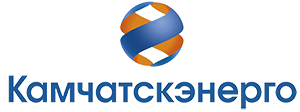 Коллегиальный исполнительный орган не предусмотрен.В отчетном периоде Генеральным директором ПАО «Камчатскэнерго» - управляющей организации Общества на основании решения Совета директоров ПАО «Камчатскэнерго»от 30.04.2021 (протокол от 30.04.2021 № 20) являлся: Кондратьев Сергей Борисович (по 08.08.2021).Год рождения - 1978.Образование - высшее (Московский государственный университет сервиса).          Доля лица в уставном капитале Общества, %: 0.Доля обыкновенных акций Общества, принадлежащих данному лицу, %: 0.На основании решения Совета директоров ПАО «Камчатскэнерго» от 04.08.2021 (протокол от 04.08.2021 № 4) и от 27.10.2021 (протокол от 27.10.2021 № 7)Новиков Алексей Николаевич (И.о. Генерального директора ПАО «Камчатскэнерго» 
с 09.08.2021, Генеральный директор ПАО «Камчатскэнерго» с 01.11.2021). Год рождения - 1973   Образование – высшее (КГТУ 2005).          Доля лица в уставном капитале Общества, %: 0.Доля обыкновенных акций Общества, принадлежащих данному лицу, %: 0.Доля лица в уставном капитале ПАО «Камчатскэнерго», %: 0,000155Решением Совета директоров Общества от 29.12.2021 (протокол от 29.12.2021 № 10) Генеральным директором Общества с 01.02.2022 избран Генеральный директор  Мурзинцев Виктор Юрьевич. Основные положения политики Общества в области вознаграждения и (или) компенсации расходов членам органов управления Общества;За участие в заседании Совета директоров члену Совета директоров выплачивается вознаграждение в размере суммы, эквивалентной 1 (Одной) минимальной месячной тарифной ставке рабочего первого разряда, установленной отраслевым тарифным соглашением в электроэнергетическом комплексе Российской Федерации на день проведения заседания Совета директоров, в течение 30 (тридцати) дней с даты заседания Совета директоров.Совокупный размер вознаграждения Совета директоров Общества в 2021 году, за исключением физического лица, занимавшего должность (осуществлявшего функции) единоличного исполнительного органа управления, включая заработную плату членов органов управления, являвшихся его работниками, в том числе работавших по совместительству, в том числе премии, комиссионные, вознаграждения, иные виды вознаграждения, которые были выплачены в течение 2021 года, составил 573 075 (пятьсот семьдесят три тысячи семьдесят пять) рублей.Единица измерения: руб.Выплата вознаграждений и компенсаций членам Совета директоров Общества в отчетном году производилась в соответствии с Положением о выплате членам Совета директоров Общества вознаграждений и компенсаций, утвержденным годовым Общим собранием акционеров Общества 30.06.2017 (протокол от 30.06.2017 № 3).Выплата вознаграждений Управляющей организации за выполнение полномочий единоличного исполнительного органа производится в соответствии с условиями договора № 1 от 24.04.2018 на выполнение полномочий (исполнение прав и обязанностей) единоличного исполнительного органа, утвержденным решением Совета директоров Общества от 23.04.2018 (протокол от 23.04.2018 № 19).Ревизионная комиссияДля осуществления контроля за финансово-хозяйственной деятельностью Общества Общим собранием акционеров Общества может приниматься решение об избрании Ревизионной комиссии Общества. Согласно п.12.1. ст.12 Устава Общества: ревизионная комиссия избирается по требованию акционеров (акционера), являющихся в совокупности владельцами не менее чем 25 (Двадцати пяти) процентов голосующих акций Общества. Такое требование должно поступить в Общество не позднее чем через 60 (шестьдесят) дней после окончания отчетного года. В случае, если требование в Общество не поступило, Ревизионная комиссия Общества не избирается. Срок действия полномочий Ревизионной комиссии ограничен сроком проведения следующего годового Общего собрания акционеров Общества.Ревизионная комиссия Общества осуществляет независимый контроль над финансово-хозяйственной деятельностью Общества, обеспечивает наблюдение за соответствием совершаемых Обществом финансово-хозяйственных операций законодательству Российской Федерации и Уставу Общества, а также даёт независимую оценку финансового состояния Общества.Порядок деятельности Ревизионной комиссии Общества определяется Положением 
о Ревизионной комиссии Общества, утвержденным годовым Общим собранием 
акционеров Общества 22.05.2020 (протокол от 22.05.2020 № 24).Решением годового Общего собрания акционеров Общества от 19.05.2021 (протокол от 19.05.2021 № 21) новый состав Ревизионной комиссии Общества не избирался. Выплата вознаграждений и компенсаций членам Ревизионной комиссии Общества в 2021 году не производилась.Отчет Совета директоровВ 2021 году проведено 16 заседаний Совета директоров Общества в форме заочного голосования (опросным путем), на которых было рассмотрено 95 вопросов.Персональное участие всех членов Совета директоров Общества в заседаниях Совета директоров Общества в 2021 году:.В отчетный период Советом директоров Общества не рассматривались сделки, являющиеся сделками, в совершении которых имеется заинтересованность. Среди наиболее значимых вопросов, рассмотренных Советом директоров Общества, являлись:- О рассмотрении проекта изменений, вносимых в инвестиционную программу АО «ЮЭСК» на 2020-2024 годы, утвержденную приказом Минэнерго России от 14.12.2020 №14@ «Об утверждении изменений, вносимых в инвестиционную программу АО «ЮЭСК», утвержденную приказом Минэнерго России от 27.11.2019 №11@».;- Об участии АО «ЮЭСК» в Некоммерческой организации Союз «Торгово-промышленная палата Камчатского края»;- Об утверждении бизнес-плана Общества на 2022-2026 гг.;- Об утверждении Годовой комплексной программы закупок Общества на 2021 год.Уставный капиталПо состоянию на 31.12.2021 уставный капитал Общества составляет 887 802 560 рублей.В течение 2021 года изменение уставного капитала Общества не происходило.Структура акционерного капитала по категориям акцийДанные о акциях ОбществаСтруктура уставного капиталаОбщее количество лиц, зарегистрированных в реестре владельцев ценных бумаг Общества по состоянию на 31.12.2021 – 1, из них номинальные держатели – 1.Общество на рынке ценных бумагЦенные бумаги Общества не торгуются на рынке ценных бумаг.Участие общества в иных организацияхИнформация об участии Общества в иных хозяйственных обществах по состоянию на 31 декабря 2021 года:Информация об участии Общества в некоммерческих организациях по состоянию на 31 декабря 2021 года:Раздел 3. Производство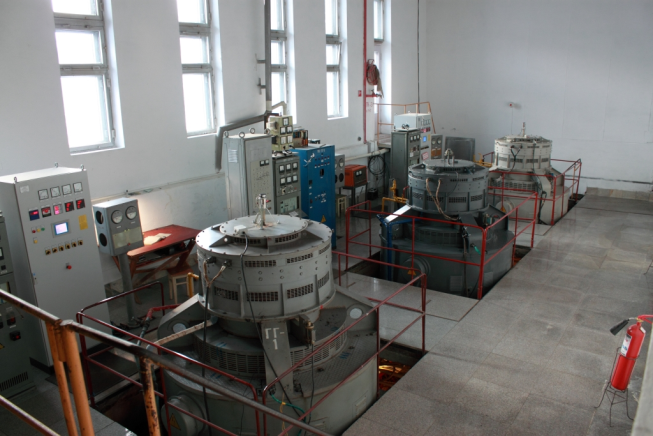 Основными видами деятельности Общество являются: - производство, передача, сбыт электрической и тепловой энергии, горячей воды;- технологическое присоединение к электрическим сетям и сетям теплоснабжения;- поставка холодной воды.Общество ведёт деятельность на розничном рынке электрической энергии, тепловой энергии и холодного водоснабжения с регулируемыми тарифами. Является поставщиком на рынке производства и продажи электроэнергии в Мильковском, Олюторском, Тигильском,  Карагинском,  Пенжинском,  Усть-Камчатском, Быстринском, Соболевском и Алеутском муниципальных районах Камчатского края; поставщиком тепловой энергии в Пенжинском, Тигильском, Алеутском и Мильковском муниципальных районах Камчатского края; поставщиком воды в Пенжинском, Тигильском, Мильковском и Алеутском муниципальных районах Камчатского края.Основные производственные показатели ОбществаПроизводство электроэнергии:- Изменение установленной электрической мощности электростанций ОбществаИзменения установленной мощности обусловлены:Ввод ДГ на ДЭС-30 мощностью 0,25 МВт в с. Лесная с 01 ноября 2021, приказ №589А от 25.10.2021г. Ввод двух ДГ мощностью по 1500 каждый на ДЭС-23 п. Усть-Камчатск с 24-00 31.12.2021 приказ № 740 "А" от 30.12.2021. Вывод 2 (двух) ветроэнергетических установок Микон-250 в с. Никольское ДЭС-17 общей мощностью 500 кВт. Указание №10 № "У" от 20.01.2022.- Выработка электроэнергии станциями ОбществаВыработка электроэнергии по предприятию за 2021 г. составила 127,911 млн. кВт*ч. Наблюдается увеличение выработки электроэнергии на 1,723 млн. кВт*ч от факта 2020 г, что обусловлено снижением объема покупной электроэнергии от стороннего производителя АО «Корякэнерго», за счет роста объема выработки электроэнергии собственными мощностями.Выработка электроэнергии за 2020 г. увеличивалась на 5,963 млн. кВт*ч относительно факта 2019 г, за счет роста отпуска электроэнергии потребителям.Отпуск и распределение теплоэнергии:- Изменение установленной тепловой мощности электростанций и котельных Общества- Отпуск тепла станциями и котельными Общества:Отпуск тепловой энергии за 2021 г. составил 77,466 тыс. Гкал Наблюдается снижение на 0,686 тыс. Гкал относительно факта 2020 г, что обусловлено снижением отпуска тепловой энергии потребителям.Отпуск тепловой энергии за 2020 г. составил 78,151 тыс. Наблюдается снижение на 1,869 тыс. Гкал относительно факта 2019 г, что обусловлено снижением отпуска тепловой энергии потребителям.- Изменение протяженности теплосетей ОбществаИзменения в протяженности ТС относительно 2020 года на 0,1 км, связанны с подключением новых потребителей.- Распределение теплоэнергииОтпуск тепловой энергии в сеть за 2021 г. составил 77,466 тыс. Наблюдается снижение на 0,686 тыс. Гкал (0,88%) относительно факта 2020 г, что обусловлено снижением отпуска тепловой энергии потребителям. Отпуск тепловой энергии в сеть за 2020 г. снижался на 6,834 тыс. Гкал (8,04%) от факта 2019 г, за счет снижения отпуска тепловой энергии потребителям.Потери тепловой энергии за 2021 г. составили 21,632 тыс. Гкал (28,39% от отпуска в сеть), что ниже факта 2020 г. на 0,482 тыс. Гкал. В процентах, от отпуска тепловой энергии в сеть наблюдается увеличение на 0,09%, что обусловлено снижением отпуска тепловой энергии в сеть.Потери тепловой энергии за 2020 г. на 0,900 тыс. Гкал ниже факта 2019 г. В процентах, от отпуска тепловой энергии в сеть наблюдается увеличение на 1,22%, что обусловлено снижением отпуска тепловой энергии в сеть.Расход тепловой энергии на производственные и хозяйственные нужды за 2021 г. составил 1,269 тыс. Гкал, что на 0,061 тыс. Гкал (5,60%) выше факта 2020 г.Расход тепловой энергии на производственные и хозяйственные нужды за 2020 г. увеличился на 0,019 тыс. Гкал (1,60%).Полезный отпуск тепловой энергии за 2021 г. составил 54,565 тыс. Гкал, что на 0,265 тыс. Гкал (0,48%) ниже факта 2020г. Отклонение объясняется отключением от системы теплоснабжения многоквартирного жилого дома в сентябре 2020 г. в с.Никольское и многоквартирного жилого дома в декабре 2021 г. в с. Слаутное в связи с расселением.Полезный отпуск тепловой энергии за 2020 г. составил 54,830 тыс. Гкал, что на 0,989 тыс. Гкал (1,77%) ниже факта 2019 г. Отклонение обусловлено проведенным расчетом отпуска тепловой энергии с учетом фактической температуры наружного воздуха, которая выше фактически сложившейся за 2019 г. Передача и распределение электрической энергии:- Распределение электроэнергииОтпуск электроэнергии в сеть за 2021 г. составил 125,583 млн. кВт*ч, что на 1,699 млн. кВт*ч выше факта 2019 г. Отклонение обусловлено снижением объема покупной электроэнергии от стороннего производителя АО «Корякэнерго», за счет роста объема выработки электроэнергии собственными мощностями.Отпуск электроэнергии в сеть за 2020 г. составил 123,885 млн. кВт*ч, что на 5,854 млн. кВт*ч выше факта 2019 г. Отклонение обусловлено снижением объема покупной электроэнергии от стороннего производителя АО «Корякэнерго», за счет роста объема выработки электроэнергии собственными мощностямиПотери электроэнергии за 2021 г. составили 10,827 млн. кВт*ч (8,62% от отпуска в сеть) наблюдается увеличение потерь на 0,588 млн. кВт*ч (0,36% от отпуска в сеть), за счет увеличения отпуска электроэнергии в сеть.Потери электроэнергии за 2020 г. составили 10,239 млн. кВт*ч (8,27% от отпуска в сеть) наблюдается увеличение потерь на 0,652 млн. кВт*ч (0,14% от отпуска в сеть), за счет увеличения отпуска электроэнергии в сеть.Распределительные сети:- Количество и установленная мощность трансформаторных подстанцийИзменение трансформаторной мощности в 2021г связано с вводом новых трансформаторных подстанций по технологическому присоединению и с оформлением договора аренды с администрацией Олюторского муниципального района, уменьшение трансформаторной мощности 35 кВ связано с заменых трансформаторов по инвестиционной программе, а также с заменых трансформаторов на подстанции с меньшей мощностью. Увеличение протяженности ВЛ-6/0,4кВ и КЛ-0,4кВ в 2020 и 2021 гг. связано с вводом новых ВЛ/КЛ по техническому присоединению объектов.Раздел 4. Управление состоянием основных фондовУправление состоянием основных фондов – техническое обслуживание, ремонт, техническое перевооружениеИнформация по выполнению годовой программы ремонтов основного оборудования станций, тепловых и электрических сетей, в соответствии с утверждённой программой, представлена в форме таблицы «Выполнение ремонтов основного оборудования Общества».Затраты на выполнение ремонтной программы 2021 года составили 609 319,5 тыс. руб., при плане 635 683,9 тыс. руб. (отклонение от плановых показателей (-) 4,2 %).Отклонение на сумму 26 364 тыс. руб. вызвано невыполнением по следующим статьям затрат: «заработная плата» (-8,1%) и «МТР» (-3,7%). Отклонение по статье МТР обусловлено переносом ремонта на 2022 год основного и вспомогательного оборудования ВЭУ в с. Никольское и п. Усть-Камчатск. Оборудование находится в исправном техническом состоянии, техническое обслуживание выполняется в соответствии с инструкцией завода-изготовителя. Перенос срока выполнения ремонта не отразится на надежности обеспечения электроэнергией потребителей.Источники финансирования ремонтных программ ОбществаУтвержденные в тарифе расходы на ремонтную деятельность не позволяют в полном объеме профинансировать план ремонтов. Несмотря на то, что выполнение БП в разрезе РП на 2021 год составило 95,8%, отклонение фактических затрат на выполнение РП превысило затраты, утвержденные тарифом, на 3,2%.Приоритетными направлениями в программе ТПиР являются:•	установка современных дизель - генераторных установок, взамен физически и морально изношенных;•	замена силовых трансформаторов;•	замена котельного оборудования.Затраты на программу ТПиР, млн. руб.За 2019-2021 годы:Введены ДГ мощностью 0,25 МВт в с. Лесная, два ДГУ по 1,5 МВт в п. Усть-Камчатск и ДГУ 1 МВт в с. Эссо.  Поступили 4 ДГУ для тех. перевооружения ДЭС-23 в п. Усть-Камчатск и 1 ДГУ для тех. перевооружения ГДЭС-7 в с. Соболево. Произведена замена и установка силовых трансформаторов на подстанциях: ДЭС-23 п. Усть-Камчатск, БСУ с. Эссо. Приобретено трансформаторное оборудование для п. Усть-Камчатск, с. Соболево и с. Атласово. Проведена замена котельного оборудования на новое мощностью 1,62 Гкал в с. Атласово, мощностью 3,05 Гкал в с. Манилы, 1,5 Гкал в с. Никольское, 0,8 Гкал в с. Слаутное, 1,62 Гкал в с. Долиновка.  Заменены ТСБУ в с. Каменское и с. Манилы, с. Таловка. Обновлён парк спецтехники, приборов и оборудования, необходимых для работы обслуживающего персонала.Основные причины отклонения:1. Несвоевременное выполнение обязательств поставщиками и подрядчиками в части:- модернизации градирни ДЭС-22 п. Ключи, проведена претензионная работа, планируется расторжение договора в судебном порядке;- обустройства зон санитарной охраны скважин водозаборов, проведена претензионная работа, планируется расторжение договора в судебном порядке;- поставки резервных ДГУ в количестве 4 шт.;- поставки КРУН 10 кВ для реконструкции подстанции «Устьевое» 35/10, договор расторгнут в судебном порядке, взыскана неустойка;- выполнения подрядных работ по устройству фундаментов для замены трансформатора на ДЭС-21 в п. Усть-Камчатск;- разработки ПСД для реконструкции ПС «Крапивная» и ПС «Атласово».2. Изменение сроков конкурсных процедур в связи с отсутствием участников на выполнение СМР на ПС Соболево, ПС Устьевое.3. Несвоевременное предоставление градостроительного плана Администрацией сельского поселения с. Манилы для выполнения работ по разработке ПСД по реконструкции сооружения ДЭС-4 в с. Манилы.Раздел 5. Экономика и финансыОсновные финансово-экономические показатели деятельности Общества*данные сформированы на основании аудированной отчетности по итогам 2019 года, 2020 года.1. Фактический объем реализованной продукции (услуг) в 2021 году составил 5 662 467,9 тыс. руб.Выручка от реализации электроэнергии на розничном рынке снизилась за 2021 г. по сравнению с 2020, годом на 9 217,9 тыс. руб. или 1,6%, с 566 232,5 тыс. руб. до 557 014,6 тыс. руб.Снижение выручки от реализации электроэнергии связано с:- снижением полезного отпуска электроэнергии на 0,1 млн. кВтч (0,1%), которое снизило выручку на 588 тыс. руб.;- снижением средне-отпускного тарифа на (-) 92,14 руб./МВтч или на (-) 1,5%, которое снизило выручку на 10 473 тыс. руб.;Выручка от реализации теплоэнергии увеличилась за 2021 год по сравнению с 2020 годом на 21 766,4 тыс. руб. или 3,6%, с 301 871,8 тыс. руб. до 323 638,1тыс. руб.Увеличение выручки от реализации теплоэнергии связано с установлением Региональной службой по тарифам и ценам Камчатского края экономически обоснованных тарифов на 2021 г. выше, чем в 2020 г.- Выручка от реализации сетевых услуг.Выручка от реализации сетевых услуг выросла за 2021 г. по сравнению с 2020 г. на 6 099,4 тыс. руб., темп роста составил 443,4%. Увеличение связано с выполнением в сентябре мероприятий по технологическому присоединению по договору с ООО «УстьКамчатрыба» (планом предусмотрено выполнение мероприятий в январе 2022 года). - Выручка от реализации прочей продукции, работ, услуг от основной деятельности.Выручка от реализации прочей продукции, работ, услуг от основной деятельности увеличилась за 2021 год по сравнению с 2020 годом на 974 421,4 тыс. руб.  Увеличение выручки от реализации прочей продукции обусловлено увеличением субсидирования в соответствии с утвержденными Региональной службой по тарифам и ценам Камчатского края экономически обоснованными тарифами по видам деятельности. - Прочая выручка.Прочая выручка включает в себя доходы от сдачи имущества в аренду.Прочая выручка выросла за 2021 г. по сравнению с 2020 г. на 169 тыс. руб., темп роста составил 116,5%.2. Себестоимость продукции (услуг) снизилась на 29 486,7 тыс. руб. и составила 4 572 376,6 тыс. руб. Темп роста 101%.Далее представлена информация об изменениях расходов по текущей деятельности за 2021 г. и за 2020 г. в разрезе статей расходов с описанием основных причин изменений.- Материальные затратыМатериальные затраты снизились за 2021 г. по сравнению с 2020 г. на 63 435,8 тыс. руб. или 2,5%, отклонение в основном обусловлено:• снижением затрат на топливо на (-) 30 911 тыс. руб. преимущественно за счет снижения цены дизельного топлива с 60 402 руб./тнт. До 56 758,7 руб. тнт;;• снижением затрат на покупную электрическую энергию для реализации на (-) 48 471,9 тыс. руб. за счет снижения объемов покупной энергии;• Увеличением затрат на сырье и материалы на (+) 14 378,2 тыс. руб. за счет увеличения расходов на эксплуатацию;- Работы и услуги производственного характераЗатраты по работам и услугам производственного характера снижение за 2021 г. по сравнению с 2020 г. на (-) 71 094,2 тыс. руб. в связи с отсутствием расходов на транзит по сетям сторонних организаций (расторжение договора аренды имущества администрации с. Тиличики с транзитером). - Затраты на оплату трудаЗатраты на оплату труда увеличились за 2021 г. по сравнению с 2020 г. на (+) 111 393,8 тыс. руб. Увеличение затрат на оплату труда произошло за счет роста ММТС, и выплаты премии к Дню энергетика в размере 3 ММТС (с учетом РКиСН).- Затраты на социальные взносы по обязательному страхованиюЗатраты по социальным взносам по обязательному страхованию увеличились за 2021 г. по сравнению с 2020 г. на (+) 30 185,2 тыс. руб. пропорционально увеличению ФОТ.- Амортизация основных средствЗатраты по амортизации основных средств увеличились на (+) 7 978,9 тыс. руб. увеличение обусловлено вводом основных средств.- Прочие затратыПрочие затраты увеличились на (+) 14 458,8 тыс. руб. в основном по статьям «Командировочные», «Повышение квалификации», «Медосмотры», из-за частичного снятия ограничений по короновирусу и возможности перемещения по территории края и за его пределы.3. Прочие доходыПрочие доходы в 2021 году составили 207 813 тыс. руб., что ниже факта 2020 года на 79 104,9 тыс. руб. В том числе по основным статьям доходов: • проценты к получению, начисленные по остаткам денежных средств на расчетных счетах Общества за 2021 год, выше факта прошлого года на 8 582,6 тыс. руб., что обусловлено большим объемом размещаемых денежных средств по сделкам при одновременном снижении процентной ставки в 2020 году, устанавливаемой кредитными • субсидия в 2021 году ниже факта прошлого года на 88 573,6 тыс. руб.В отчете 2020 года отражены средства в объеме 236 230 тыс. руб.:- субсидия на компенсацию выпадающих доходов, не учтенных при тарифном регулировании на электрическую энергию на 2019 год. в объеме 118 769 тыс. руб.,- субсидия из краевого бюджета на финансовое обеспечение (возмещение) гарантирующим поставщикам, реализующим электроэнергию, недополученных доходов в связи с доведением тарифа до базового уровня в объеме 117 461 тыс. руб.• возмещение убытков – 10 480 тыс. руб. Получено страховое возмещение в результате повреждения части опор высоковольтной линии ВЛ-35 кВ в п.Усть-Камчатск (АО «СОГАЗ»);В отчете за 2021 год отражена субсидия из краевого бюджета на финансовое обеспечение (возмещение) гарантирующим поставщикам, реализующим электроэнергию, недополученных доходов в связи с доведением тарифа до базового уровня в объеме 147 656,2 тыс. руб.• курсовые разницы – ниже за 2021 год относительно 2020 года 6 996,8 тыс. руб. Между АО «ЮЭСК» и компанией «Комаи Халтек Инк» заключен договор поставки ВЭУ в иностранной валюте. По данному договору сформировалась кредиторская задолженность в иностранной валюте, которая ежемесячно пересчитывается по курсу ЦБ;• доходы по пеням и штрафам, признанным или по которым получено решение суда, за 2021 год выше доходов прошлого года на 11 433тыс. руб.;• доходы от оприходования имущества, оказавшегося в излишке в результате инвентаризации, за 2021 год выше факта прошлого года на 8 120 тыс. руб.;• доходы от реализации основных средств и прочих активов за 2021 год ниже доходов прошлого года на 2801,3 тыс. руб.;4. Прочие расходыПрочие расходы в 2021 году составили 226 242,9 тыс. руб., что выше факта 2020 года на 59 609 тыс. руб.  В том числе по основным статьям расходов:• расходы от списания дебиторской задолженности ниже факта 2020 года на 25 810,8 тыс. руб. • расходы в виде образованных оценочных резервов выше факта 2020 года на 75 381,8 тыс. руб. Начислено оценочное обязательство в сумме 59 848 тыс. руб., претензионное требование поставщика АО «Корякэнерго», создан резерв по сомнительным долгам в сумме 36 200 тыс. руб.;• оплата услуг кредитных организаций в 2020 году составила 11 516 тыс. руб., что больше факта 2019 года на 3 151 тыс. руб. Отклонение обусловлено заключением договора о выдаче банковской гарантии на обеспечение исполнения обязательств по бюджетному кредиту из краевого бюджета с АО Райффайзенбанк на сумму 360 000 тыс. рублей и вознаграждением 1,7% годовых;•проценты к уплате за 2021 год ниже расходов за прошлый год на 10 200,5 тыс. руб. за счет снижения объема привлечения кредитных средств, а также со снижением процентной ставки по привлеченным кредитам;5. В результате производственно-хозяйственной деятельности АО «ЮЭСК», с учетом полученных доходов и понесенных расходов, за 2020 год Обществом получена чистая прибыль в размере 849 611,8 тыс. руб., что на 663 432,3 тыс. руб. больше прибыли, полученной за 2020 год.Финансовая отчетность Общества за 2021 год. Аналитический баланс. Анализ структуры активов и пассивов. Расчет чистых активов ОбществаГодовая финансовая отчетность Общества за отчетный период (краткая форма бухгалтерского баланса и отчета о финансовых результатах) представлена в Приложении №1.Для проведения анализа баланса Общества был составлен аналитический баланс, в котором все статьи актива и пассива группируются по экономическому признаку.Аналитический баланс Общества за 2021 год, тыс. рублейАнализ изменения структуры активовВеличина совокупных активов по состоянию на 31.12.2021 составила 4 502 959 тыс. руб. За 2021 год активы увеличились на 389 752 тыс. руб. или на 9,5% за счет роста внеоборотных активов на 295 531 тыс. руб. или на 16,3%, оборотных активов на 94 221 тыс. руб. или на 4,1%.Величина внеоборотных активов по состоянию на 31.12.2021 составила 2 108 343 тыс. руб. За 2021 год сложились следующие изменения по статьям:• «Основные средства» рост на 277 272 тыс. руб. или на 15,8% обусловлен с:- начислением амортизации 113 851 тыс. руб.,- вводом в эксплуатацию 291 000 тыс. руб.,- изменением балансовой стоимостью концессионного имущества 18 489 тыс. руб.,- принятием к учету концессионного имущества 6 148 тыс. руб. в связи с заключенным дополнительным соглашением по концессионному имуществу в с. Манилы,- списанием ОС 3 437 тыс. руб.,- отражением МПЗ в составе ОС, согласно ФСБУ5 20 073 тыс. руб.- увеличением доли незавершенного строительства на 95 828 тыс. руб., что обусловлено ростом по статьям «оборудование к установке» на 56 695 тыс. руб. и «ТМЦ для капитальных вложений» на 47 427 тыс. руб. при одновременном снижении по статье «строительство объектов ОС» на 8 294 тыс. руб.• «Финансовые вложения» рост на 288 тыс. руб. или на 3,8% в связи с переоценкой акций ПАО «Камчатскэнерго» по текущей рыночной стоимости, рассчитанной в установленном порядке организатором торговли на рынке ценных бумаг.• «Отложенные налоговые активы» рост на 21 258 тыс. руб. или на 65,5% произошло в основном за счет превышения начисленных оценочных обязательств и резервов над использованными • «Прочие внеоборотные активы» снижение на 3 287 тыс. руб. или на 20%, в связи с снижением по статье долгосрочные расходы будущих периодов, подлежащих списанию на счета учета затрат более чем через 12 месяцев после отчетной даты, в т. ч. списаны расходы по доработке и настройке автоматизированной системы управления финансово-хозяйственной деятельностью Общества «ЕУС» в сумме 3 082 тыс. руб. Величина оборотных активов по состоянию на 31.12.2021 составила 2 394 616 тыс. руб. За 2021 год сложились следующие изменения по статьям:• «Запасы» рост на 131 161 тыс. руб. или на 0,8% связан с:- с ростом запасов топлива на 67 742 тыс. руб.,- со снижением запасов сырья, материалов на 51 988 тыс. руб.,- со снижением расходов будущих периодов на 2 593 тыс. руб. (программный продукт).• «Краткосрочная дебиторская задолженность» увеличение на 158 266 тыс. руб. или на 49,2% обусловлено:- ростом прочей дебиторской задолженности на 145 955 тыс. руб. за счет увеличения по статье «субсидия на компенсацию тарифов» в сумме 148 405 тыс. руб. (на 01.01.21г. – 89 784 тыс. руб., на 01.01.22г. – 238 189 тыс. руб.),- увеличением переплаты по налогам 54 603 тыс. руб. в основном за счет начисления НДС,- ростом авансов, выданных на 1 511 тыс. руб. в связи с поставкой топлива (ЗАО «Вертикаль»),- снижением задолженности покупателей и заказчиков на 43 689 тыс. руб. в основном за счет снижения задолженности по электроэнергии на 35 813 тыс. руб., по услугам по обслуживанию сетей водоснабжения Никольского СП 8 834 тыс. руб.,• «Денежные средства» снижение на 76 180 тыс. руб. или на 19,1%.• «Прочие оборотные активы» снижение на 1 126 тыс. руб. или на 18,5%. НДС по авансам, полученным увеличился в связи с оказанием услуг потребителям электрической и тепловой энергии на 978 тыс. руб., прочих услуг на 148 тыс. руб.Анализ изменения структуры пассивовВеличина совокупных пассивов по состоянию на 31.12.2021 составила 4 502 959 тыс. руб. За 2021 год пассивы увеличились на 389 752 тыс. руб. или на 9,5% за счет роста капитала и резервов на 849 612 тыс. руб. или на 44,0% при одновременном снижении краткосрочных обязательств на 70 583 тыс. руб. или на 6,5% и долгосрочных обязательств на 389 277 тыс. руб. или на 35,6%.Размер капитала и резервов по состоянию на 31.12.2021 составил 2 780 377 тыс. руб., что выше уровня 31.12.2020 на 44,0% за счет полученной прибыли за отчетный период в сумме 849 612 тыс. руб. Долгосрочные обязательства по состоянию на 31.12.2021 составили 702 692 тыс. руб. За 2021 год сложились следующие изменения по статьям:• «Долгосрочные заемные средства» снижение на 395 815 тыс. руб. или на 48,8%.• «Отложенные налоговые обязательства» рост на 748 тыс. руб. или на 0,6% в основном за счет превышения бухгалтерской амортизации основных средств над налоговой амортизацией.• «Прочие обязательства» увеличение на 5 790 тыс. руб. или на 3,9% в связи с отражением задолженность перед поставщиком за ветроэнергетические установки со сроком погашения задолженности в октябре 2024г. в сумме 19 341 тыс. руб. (ПАО «Передвижная энергетика») и одновременно со снижением задолженности по заключенным концессионным соглашениям с муниципальными образованиями Камчатского края в отношении объектов коммунальной инфраструктуры теплоснабжения и водоснабжения на 12 341 тыс. руб.  Краткосрочные обязательства по состоянию на 31.12.2021 составили 1 019 890 тыс. руб. За 2021 год сложились следующие изменения по статьям:• «Краткосрочные заемные средства» рост на 39 665 тыс. руб. или на 10,7%.• «Кредиторская задолженность» снижение на 182 157 тыс. руб. или на 31,5%, что обусловлено - снижением по статье «поставщики и подрядчики» на 109 021 тыс. руб. в основном перед поставщиками топлива на 58 816 тыс. руб., за поставку материалов на 40 725 тыс. руб., за услуги ремонтных организаций 17 615 тыс. руб. и одновременного увеличения за услуги подрядчиков по договорам капитального строительства 6 067 тыс. руб.,- снижением по статье «расчеты с разными дебиторами и кредиторами» на 76 624 тыс. руб. в связи с возвратом остатка средств субсидии по базовым уровням тарифов на электроэнергию в объеме 80 089 тыс. руб.,- снижением по статье «авансы полученные» на 5 916 тыс. руб., в т. ч. снижение авансов по технологическому присоединению к сетям 876 тыс. руб.- ростом текущей задолженности перед бюджетом всех уровней на 4 611 тыс. руб.,• «Оценочные обязательства» увеличение на 71 052 тыс. руб. или на 52,8% за счет превышения начисленных оценочных обязательств над фактическим использованием.• «Прочие обязательства» рост на 857 тыс. руб. или на 14,3% за счет увеличения НДС по авансам, выданным поставщику топлива (ЗАО «Вертикаль») при исполнении обязанности налогового агента.Расчетная стоимость чистых активов Общества, тыс. рублейЧистые активы Общества на конец отчетного периода составили 2 780 377 тыс. руб. Таким образом, за 2021 год данный показатель возрос на 849 612 тыс. руб. или на 44%.Анализ эффективности и финансовой устойчивости ОбществаФинансовые показателиКлючевыми абсолютными показателями доходности операционной деятельности являются Чистая прибыль, EBIT и EBITDA. Показатели EBITDA и EBIT соответствуют операционному результату деятельности Общества, используются, как индикаторы способности Общества генерировать денежные средства от операционной деятельности без привлечения заимствований и без учета уплаты налогов.Вышеуказанные показатели (EBIT, EBITDA) позволяют определить относительную эффективность операционной деятельности в части способности Общества генерировать денежные потоки от операционной деятельности, характеризуют способность Общества обслуживать свою задолженность.тыс. руб.По сравнению с прошлым отчетным годом наблюдается увеличение финансовых показателей, которое в свою очередь вызвано увеличением операционной и чистой прибыли.Показатели эффективностиПри анализе эффективности используются показатели нормы EBITDA, EBIT и чистой прибыли, позволяющие оценить долю данных показателей в выручке Общества.Норма чистой прибыли является итоговой характеристикой прибыльности совокупной деятельности Общества за определенный период времени. Если другие показатели эффективности характеризуют эффективность отдельных сфер деятельности Общества в части обеспечения прибыльности, то данный коэффициент показывает, насколько эффективна вся деятельность Общества в целом, включая прочую и финансовую деятельность.Норма EBITDA показывает эффективность операционной деятельности Общества вне связи с принципами начисления амортизации, финансовыми операциями и нормами фискального регулирования, принятыми в стране. Норма EBIT (рентабельность продаж) также показывает эффективность операционной деятельности Общества вне связи с финансовыми операциями и нормами фискального регулирования, принятыми в стране, но с учетом амортизационных отчислений. Рост показателей эффективности относительно прошлого года связано с увеличением операционной и чистой прибыли.Показатели управления операционной задолженностьюКоэффициент оборачиваемости дебиторской задолженности показывает, насколько эффективно в Обществе организована работа по сбору оплаты за свою продукцию. Увеличение данного показателя сигнализирует о положительной динамике в отношении расчетов с заказчиками. Оборачиваемость дебиторской задолженности показывает среднее число дней, требуемое для сбора долгов. При повышении коэффициента оборачиваемости дебиторской задолженности соответственно уменьшается время оборота данной задолженности.Коэффициент оборачиваемости кредиторской задолженности показывает, насколько быстро Общество рассчитывается со своими поставщиками. Оборачиваемость кредиторской задолженности выражает оборачиваемость кредиторской задолженности как среднее число дней, в течение которых Общество оплачивает свои долги, которое увеличивается пропорционально снижению оборачиваемости.В 2021 году в сравнении с 2020 годом наблюдается рост коэффициента оборачиваемости дебиторской задолженности. Оборачиваемость дебиторской задолженности в 2021 году составила 22 дня и в сравнении с 2020 годом снизилась (улучшилась) на 7 дней.В 2021 году наблюдается рост коэффициента оборачиваемости кредиторской задолженности и снижение оборачиваемости кредиторской задолженности, что свидетельствует об снижении сроков погашения обязательств перед кредиторами Общества. Оборачиваемость кредиторской задолженности в 2021 году составила 26 дней и в сравнении с 2020 годом снизилась (улучшилась) на 11 дней.Показатели ликвидностиПоказатели ликвидности оценивают способность Общества погашать свои обязательства и сохранять права владения активами в долгосрочной перспективе.Показатели ликвидности призваны продемонстрировать степень платежеспособности Общества по краткосрочным долгам. Коэффициент быстрой ликвидности демонстрирует защищенность держателей текущих долговых обязательств от опасности отказа от платежа. Предполагается, что чем выше этот коэффициент, тем лучше позиции ссудодателей. Показатель представляет собой отношение текущих активов за исключением запасов к текущим обязательствам. Нормативное значение данного показателя - от 0,8 до 1,5. Коэффициент абсолютной ликвидности - наиболее жесткая оценка ликвидности, которая допускает, что дебиторская задолженность не сможет быть погашена в срок для удовлетворения нужд краткосрочных кредиторов. Нормативное значение данного показателя - от 0,2 до 0,8. Значения коэффициентов как быстрой, так и абсолютной коэффициенты ликвидности соответствуют рамках норматива. Снижение коэффициента абсолютной ликвидности в 2021 году обусловлено опережающим снижением денежных средств по сравнению со снижением краткосрочных обязательств.Коэффициент Бивера рассчитывается как отношение операционного денежного потока к текущим обязательствам по операционной деятельности на конец периода. Данный показатель предполагает, что текущие обязательства по операционной деятельности должны покрываться денежными средствами, генерируемыми операционной деятельностью. Рост данного показателя по итогам 2021 года обусловлен увеличением сальдо денежных потоков по операционной деятельности.Показатели структуры капиталаКлючевым показателем структуры капитала Общества является коэффициент автономии, поскольку данный показатель отражает обеспеченность финансирования активов Общества собственным капиталом. В течение 2021 года коэффициент финансовой независимости увеличился на 0,15 пункта и составил 0,62. Доля собственного капитала в совокупных обязательствах составляет 62%, то есть финансирование деятельности предприятия осуществляется на 62% из собственных источников.Соотношение заемного и собственного капитала - определяет структуру инвестированного капитала и представляет собой отношение заемных средств Общества к собственным.  За 2021 год показатель соотношение заемных и собственных средств снизился на 0,51 пункта в результате роста собственного капитала на 849 612 тыс. руб. при одновременном снижении заемного капитала на 459 860 тыс. руб. (на 31.12.2020 – 2 182 442 тыс. руб., на 31.12.2021 – 1 722 582 тыс. руб.).Показатели доходности капиталаК показателям доходности капитала относятся показатели, характеризующие доходность использования активов Общества относительно стоимости их источников финансирования.ROA (рентабельность активов) отражает рентабельность деятельности Общества с учетом совокупного результата деятельности и всех вовлеченных в нее активов. Суть показателя состоит в характеристике того, насколько эффективно был использован каждый привлеченный (собственный и заемный) рубль.Для определения эффективности использования собственного капитала Общества используется показатель рентабельности собственного капитала - ROE.ROE характеризует эффективность использования только собственных источников финансирования Общества и равна отношению чистой прибыли к средней стоимости собственного капитала Общества.Увеличение показателей доходности капитала относительно 2020 года связано с увеличением темпа роста чистой прибыли над активами и собственными средствами.Показатели долговой нагрузкитыс. руб.Одним из ключевых показателей Общества для целей оценки уровня долговой нагрузки является коэффициент долговой нагрузки (отношение показателя Долга к значению EBITDA), отражающий способность Общества выполнять все имеющиеся кредитные обязательства исходя из результатов своей операционной деятельности. Чем ниже значение данного коэффициента, тем сильнее финансовая позиция Общества. На горизонте анализируемого периода отмечается снижение коэффициента долговой нагрузки, что объясняется, главным образом, увеличением операционной прибыли, и, как следствие, ростом показателя EBITDA, а также в связи с сокращением объема долга год к году приблизительно на 30%.Дополнительным показателем Общества в отношении долговой нагрузки и финансовой устойчивости является коэффициент покрытия процентных расходов (отношение значения EBITDA к Процентным расходам). Фактически данный коэффициент оценивает достаточность прибыли до выплаты процентов, налогов и амортизационных отчислений для уплаты процентов по долговым обязательствам. Чем ниже коэффициент покрытия процентных платежей, тем менее устойчивое финансовое положение Общества. За отчетный период у Общества наблюдается сокращение процентных расходов более чем на 12%, как результат проведенных Обществом в 2021 году мероприятий по оптимизации стоимости заемных средств и в связи с сокращения объема долга. На конец отчетного периода показатель имеет значение 17,3, что отражает устойчивую позицию Общества при выполнении своих кредитных обязательств.Анализ дебиторской задолженноститыс.руб.По состоянию на 31.12.2021 долгосрочная дебиторская задолженность (свыше 12 месяцев) отсутствует, краткосрочная дебиторская задолженность (до 12 месяцев) составляет 479 758 тыс. руб.По сравнению с 2020 годом краткосрочная дебиторская задолженность увеличилась на 49,2% (или на 158 266 тыс. руб.) в том числе:по дебиторской задолженности (без авансов) рост составил 156 755 тыс. руб. и произошло в основном по статьям:- Субсидия на компенсацию разницы в тарифах на 145 955 тыс. руб. за счет получения текущей субсидии за декабрь 2020г. в декабре 2020 года;- Возмещение налогов на 54 603 тыс. руб. в основном за счет начисления НДС.Одновременно с увеличение произошло снижение дебиторской задолженности по статьям:- Реализация электроэнергии на 35 813 тыс. руб. в связи со снижением объёма продаж декабря 2021г. относительно декабря 2020г. и созданием резерва по сомнительным долгам в объёме 29 494 тыс. руб.- Услуги по обслуживанию сетей водоснабжения Никольского СП на 8 834 тыс. руб. «по авансам, выданным» увеличение составило 1 511 тыс. руб. в связи с поставкой топлива (ЗАО «Вертикаль»).Анализ кредиторской задолженности и краткосрочных займов и кредитовтыс. руб.По состоянию на 31.12.2021 кредиторская задолженность составила 814 395 тыс. руб. По сравнению с 2020 годом краткосрочная задолженность в целом снизилась на 14,8% (или на 141 635 тыс. руб.) в основном перед поставщиками и подрядчиками на 109 021 тыс. руб., прочими кредиторами на 76 624 тыс. руб. (в 2020 году произведен возврат базовой субсидии в объеме 80 089 тыс. руб.).Одновременно произошел рост краткосрочных кредитов на 10,7% (39 665 тыс. руб.), текущей задолженности по налогам и сборам на 7,4% (4 611тыс. руб.).Раздел 6. ИнвестицииИнвестиционная деятельность в форме капитальных вложенийИнвестиционная программа АО «ЮЭСК» на 2021 год утверждена в составе Бизнес-плана общества на 2021-2025 гг. Советом Директоров (протокол от 16.12.2020 г. №8).Динамика капитальных вложений за три года(млн. руб.)* - процент от общего объема освоения капвложений за год.В 2021 году основной процент от общей суммы капитальных вложений был направлен на техническое перевооружение и реконструкцию 228,89 млн. руб. – 78 % от общей суммы 295,17 млн. руб.Структура капитальных вложений по направлениямДанные о вводах мощностей в физических единицах и основных фондов в денежном выражении за 2021 годПлан ввода основных фондов в денежном выражении 597,74 млн. руб., факт составил 291,0 млн. руб., или 49 % от плана 2021 года.Основные причины отклонения:По проекту «Строительство ВЭУ мощностью 0,3 МВт в п. Усть-Камчатск» в результате увеличения стоимости проекта (с 148,63 млн. руб. до 218,43 млн. руб.) по разработанной ПСД, потребовалось изменение параметров закупки на выполнение СМР. В связи с отсутствием участников закупка на сумму 120 656 тыс. руб. продлевалась 5 раз. Завершение работ ожидается в 2022 году.По проекту «Замена в ОРУ-35 кВ ДЭС-23 трансформатора Т-2 мощностью 6300 кВА на трансформатор мощностью 10000 кВА 6/35» в связи с задержкой сроков выполнения обязательств по договору, в том числе по разработке ПСД, проведена претензионная работа. В декабре 2021 года рабочая и проектная документация согласована АО «ЮЭСК». В настоящее время инженерные изыскания и проектно-сметная документация находятся на стадии прохождения экспертизы. Выполнение работ по установке трансформатора перенесены на 2022 год.По проекту «Реконструкция объекта "Сооружение ВЛ-35 кВ с. Соболево-с. Устьевое с п/ст Соболево-п/ст Устьевое" с заменой ТМ 1000 кВА 35/6 на ТМ 2500 кВА 35/6 на ПС "Соболево" 35/6 кВ и заменой ТМ 1000 кВА 35/10 на ТМ 2500 кВА 35/10 на ПС "Устьевое" 35/10»:- Невыполнение контрагентом обязательств по поставке КРУН 10 кВ для ПС Устьевое. Договор с поставщиком расторгнут в судебном порядке. Планируется проведение закупки в 2022 году. Проведение закупки на выполнение СМР на ПС Устьевое планируется после заключения договора на поставку КРУН 10 кВ.- Отсутствие потенциальных участников и, как следствие, продление сроков конкурсных процедур 5 раз на выполнение СМР на ПС Соболево. В декабре заключен договор на выполнение СМР на ПС Соболево.Источники финансирования инвестиционной программы в 2021 годуИсточник финансирования инвестиций в 2021 году - собственные средства: прибыль, направляемая на инвестиции, амортизационные отчисления, возврат НДС и плата за технологическое присоединение.Финансирование за 2021 год:план финансирования – 483,49 млн. руб.,факт финансирования – 398,29 млн. руб., или 82 % от плана,отклонение составляет – (-) 85,2 млн. руб.Основные инвестиционные проекты отчетного года. Исполнение инвестиционной программы по освоению капитальных вложений и финансированию, в том числе техническое перевооружение и реконструкция, новое строительство, приобретение объектов основных средствОбъём инвестиций на 2021 год формировался с учётом имеющихся источников финансирования, включенных в тариф на электрическую энергию, утвержденным Бизнес-планом компании и других факторов, влияющих на экономику компании. Инвестиционная программа была направлена на обновление основных фондов Общества, внедрение новых более экономичных технологий, с целью снижения эксплуатационных затрат и подключения новых потребителей. Оценка Ключевых показателей эффективности (КПЭ) выполнения годовой инвестиционной программы АО «ЮЭСК» за 2021 год составила 45 %.Основные причины отклонения:1. Несвоевременное выполнение обязательств поставщиками и подрядчиками в части:- строительства теплотрасс для технологического присоединения потребителей в Пенжинском муниципальном районе, проведена претензионная работа, планируется расторжение договора в судебном порядке;- выполнения работ по модернизации градирни ДЭС-22 п. Ключи, проведена претензионная работа, планируется расторжение договора в судебном порядке;- обустройства зон санитарной охраны скважин водозаборов, проведена претензионная работа, планируется расторжение договора в судебном порядке;- поставки резервных ДГУ в количестве 4 шт.;- поставки КРУН 10 кВ для реконструкции подстанции «Устьевое» 35/10, договор расторгнут в судебном порядке, взыскана неустойка;- выполнения подрядных работ по устройству фундаментов для замены трансформатора на ДЭС-21 в п. Усть-Камчатск;- разработки ПСД для реконструкции ПС «Крапивная» и ПС «Атласово».2. Изменение сроков конкурсных процедур в связи с отсутствием участников на выполнение СМР на ПС Соболево, ПС Устьевое и на выполнение СМР по установке ВЭУ в п. Усть-Камчатск.3. Несвоевременное предоставление градостроительного плана Администрацией сельского поселения с. Манилы для выполнения работ по разработке ПСД по реконструкции сооружения ДЭС-4 в с. Манилы.4. Невыполнение концедентами обязательств по концессионным соглашениям по оформлению земельных участков для строительства ДЭС в с. Парень и с. Таловка, планируется заключение дополнительного соглашения с подрядчиком.Цели и задачи по инвестиционной деятельности на ближайшую перспективуИнвестиционная программа АО «ЮЭСК» на 2023-2026 годы и корректировка на 2022 год утверждена Советом Директоров АО «ЮЭСК» (протокол заседания совета директоров от 20.12.2021 г. № 9).Объем финансирования инвестиционной программы на 2022-2026гг. составляет 2 200,4 млн. руб. с НДС.В качестве ближайшей перспективы Общества по инвестиционной деятельности ставятся следующие цели и задачи:1. Повышение надёжности электроснабжения потребителей и улучшение экологической обстановки в регионе;2. Выполнение требований Федерального закона №261-ФЗ от 23.11.2009 г. «Об энергосбережении и повышении энергетической эффективности». Снижение затрат на дорогое привозное дизельное топливо и масло, используемое на ДЭС, за счёт установки нового генерирующего оборудования с низкими удельными расходами, использования возобновляемых энергоресурсов (ветро- и гидроресурсов); 3. Исполнение требований Федерального закона от 27.12.2018 № 522-ФЗ "О внесении изменений в отдельные законодательные акты российской Федерации в связи с развитием систем учета электрической энергии (мощности) в Российской Федерации";4. Выработка электроэнергии, соответствующей требованиям качества по ГОСТ 13109-97;5. Обновление основных фондов предприятия.С целью устойчивого развития производства электроэнергии Общество стремится своевременно выполнять работы по технологическому присоединению потребителей, с целью подключения новых потребителей проводятся работы по строительству и реконструкции линий электропередач, увеличения установленной мощности станций и подстанций. Инвестиционной программой на период 2022-2023 гг. запланировано техническое перевооружение сооружения электросетевого комплекса 6-10 кВ п. Усть-Камчатск и с. Соболево для технологического присоединения рыбоперерабатывающих предприятий, а также техническое перевооружение ДЭС-23 п. Усть-Камчатск с доведением общей установленной мощности станции до 15,0 МВт и техническое перевооружение ГДЭС-7 в с. Соболево.Во исполнение Федерального закона № 522-ФЗ с 2021 по 2026 гг. реализуются проекты по установке интеллектуальных систем учета электрической энергии при истечении МПИ или срока эксплуатации.В рамках заключенных концессионных соглашений в проект инвестиционной программы включены проекты по реконструкции и строительству объектов в сфере тепло и электроснабжения:Техническое перевооружение котельных в с. Никольское, с. Аянка, с. Седанка и с. Слаутное;Замена ТСБУ в с. Каменское, с. Манилы. с. Таловка и с. Слаутное;Строительство новой ДЭС в с. Парень модульного типа установленной мощностью 0.048 МВт взамен ДЭС-28;Строительство новой ДЭС в с. Таловка модульного типа установленной мощностью 0.72 МВт взамен ДЭС-26;Также в 2022 году приоритетной является реализация проектов «Строительство ВЭУ мощностью 0,3 МВт в п. Усть-Камчатск» и «Техническое перевооружение ДЭС-23 п. Усть-Камчатск с установкой двух ДГ единичной мощностью 1,5 МВт на свободные фундаменты и заменой существующих ДГУ марки Г-72, с доведением общей установленной мощности станции до 15 МВт», что позволит увеличить экономию дизельного топлива.В инвестиционную программу 2022-2025 гг. заложено обновление парка приборов, машин и оборудования, а также закупка специальной техники и автотранспорта, необходимых в процессе эксплуатации и ремонтов производственного энергооборудования. Достигнутый эффект от реализованных за последние 3 года инвестиционных проектовЗа последние 3 года объем капитальных вложений растет в арифметической прогрессии ежегодно увеличиваясь в 1,4 раза.С 2019 по 2021 гг. на техническое перевооружение и реконструкцию действующего оборудования направлено 62 % от общего объема капвложений, с целью обеспечения надёжной и безаварийной работы предприятия.За это время введены ДГ мощностью 0,25 МВт в с. Лесная, два ДГУ по 1,5 МВт в п. Усть-Камчатск и ДГУ 1 МВт в с. Эссо.За 2019-2021 гг. произведена замена и установка силовых трансформаторов на подстанциях: ДЭС-23 п. Усть-Камчатск, БСУ с. Эссо.Обновлён парк приборов и оборудования, необходимый для работы обслуживающего персонала. Выполнено строительство новых линий электропередач, установлены комплектные трансформаторные подстанции, которые позволят осуществить технологическое присоединение потребителей в Быстринском, Карагинском, Мильковском, Соболевском, Усть-Камчатском, Пенжинском, Тигильском, Алеутском и Олюторском районах. За три года с 2019 по 2021 гг. введено 20,941 км ЛЭП.Ввод в эксплуатацию нового современного оборудования позволил снизить эксплуатационные затраты и уменьшить влияние производственных объектов на окружающую среду. Новые мощности позволили решить вопросы по присоединению новых потребителей, обеспечить оптимизацию загрузки генерирующего оборудования.  Раздел 7. Распределение прибыли и дивидендная политикаРаспределение прибыли и дивидендная политикаПринципы дивидендной политики.В Обществе отсутствует положение о выплате дивидендов. В соответствии с Уставом 
АО «ЮЭСК» (пп. 10.2.15. п. 10.2. ст. 10) установлено, что рекомендации по размеру дивиденда по акциям и порядку его выплаты отнесены к компетенции Совета директоров Общества.В соответствии с п. 3 ст. 42 ФЗ «Об акционерных обществах» решение о выплате (объявлении) дивидендов, в том числе решение о размере дивиденда и форме его выплаты по акциям каждой категории, принимаются общим собранием акционеров, размер дивидендов не может быть больше рекомендованного Советом директоров общества.В 2020 – 2021 гг. дивиденды Обществом не начислялись и не выплачивались.На существующем этапе развития основной деятельности дивидендная политика Общества предусматривает, что большая часть прибыли остается в распоряжении Общества в качестве инвестиций. По итогам деятельности Общества за 2021 год принято решение о выплате дивидендов в размере 0,0112637656 руб. на 1 (одну) обыкновенную акцию Общества в денежной форме, общей суммой 10 000 тыс. руб.Распределение чистой прибыли по направлениям использования за последние 3 года.                                                                                                                                                                                     тыс.руб.*данные сформированы на основании аудированной отчетности по итогам 2019, 2020, 2021 гг. Раздел 8. ИнновацииОсновные направления инновационного развития АО «ЮЭСК»Основными направлениями инновационного развития АО «ЮЭСК» являются:- внедрение новых инновационных технологий на производстве;- проведение мероприятий в области повышения энергоэффективности;- повышение экологичности производства;- проведение исследований и разработок по использованию возобновляемых источников энергии.Объем и источники финансирования инновационной деятельностиОбъем финансирования программы инновационного развития АО «ЮЭСК» в 2021 году составил 13 722,7 тыс. руб. Основные инновационные проекты, реализуемые в 2021 г.Строительство ВЭУ мощностью 0,3 МВт в п. Усть-Камчатск.Объем финансирования составляет 5 735,0 тыс. руб. при плане 55 046,6 тыс. руб.В 2021 году разработана проектно-сметная документация, стоимость проекта увеличилась с 148,63 млн. руб. с НДС до 218,43 млн. руб. с НДС. В соответствии с договором № 08-20/1 от 24.05.2021 получено положительное заключение негосударственной экспертизы в части соответствия инженерным изысканиям и проектной документации, а также в части достоверности сметной стоимости. Внесены изменения в параметры закупки на выполнение СМР по установке ВЭУ, которые были согласованы центральной закупочной комиссией 07.09.2021 г. Закупочная процедура на сумму 120 655,9 тыс. руб. объявлена 08.11.2021 г., в связи с отсутствием участников конкурсные процедуры продлевались 5 раз. Завершение конкурсных процедур, заключение договора и выполнение СМР планируется в 2022 году.Внедрение информационных технологийПроект:Внедрение и расширение проекта "Унификация учетных систем Холдинга ПАО «РАО Энергетические системы Востока» и автоматизация учета по МСФО.Объем капитальных вложений в 2021 году составляет 6 186,0 тыс. руб. при плане 10 406,0 тыс. руб. За 2021 год выполнена поддержка единой учетной системы (далее - ЕУС), в том числе проведены регламентно-профилактические работы, выполнены необходимые доработки, обновлены эксплуатационные документации и пр.Основные научно-исследовательские, опытно-констукторские и технологические работы (НИОКР), выполненные АО «ЮЭСК» в отчетном годуПроект:Пилотное внедрение и опытно-промышленная эксплуатация комбинированной блочно-транспортабельной электростанции (КБТЭС) для системы децентрализованного энергоснабжения на основе адаптивной дизельной генераторной установки (АДГУ до 100 кВт), аккумуляторно-инверторной системы накопления и преобразования энергии с необслуживаемыми электрохимическими аккумуляторами, системы дистанционного мониторинга, системы утилизации тепла ДГУ для собственных нужд КБТЭС с пошаговым внедрением мощности.Объем финансирования составляет 3,1 тыс. руб. при плане 1 920,7 тыс. руб.Поступило оборудование и материалы по договорам 2019 года. Заключен договор на поставку оборудования с ИП Рябцев, оборудование поставлено в полном объеме. Заключен договор на строительство ограждений. Подрядная организация не выполнила обязательства по строительству ограждений, в следствии чего опорные конструкции не могут быть смонтированы и осуществлены шеф-монтажные и наладочные работы. Ведется претензионная-исковая работа, после расторжения договора, работы будут выполнены хоз. способом в 2022 году. Шеф-монтажные работы будут производится письменному уведомлению Заказчика о готовности проведения данных мероприятий.Выполнение мероприятий по развитию системы управления инновационной деятельностью АО «ЮЭСК» в 2021 годуПовышение квалификации сотрудников компаний холдинга в организациях дополнительного профессионального образования (ДПО) прошли 317 человек на сумму 1 798,6 тыс. руб.Мероприятия в области освоения новых технологийМероприятия не проводились.Мероприятия в области развития взаимодействия с субъектами инновационной средыМероприятия не проводились.Мероприятия в области совершенствования организации инновационной деятельности и бизнес-процессовМероприятия не проводились.Мероприятия в области международного сотрудничества и внешнеэкономической деятельностиМероприятия не проводились.Планы и задачи АО «ЮЭСК» в области инновационного развития на 2022 г.Финансирование программы инновационного развития в 2022 году составляет 163 764 ,3 тыс. руб. В среднесрочном плане программы инновационного развития на 2022-2027 гг. по программе на 2022 г. запланированы к реализации следующие проекты:Инновационные проекты:Проект:Увеличение мощности объектов ветроэнергетики в энергобалансе генерации децентрализованного сектора энергообеспечения.Планируется завершение строительно-монтажных работ с установкой ВЭУ мощностью 0,3 МВт в п. Усть-Камчатск.Внедрение информационных технологий:Проект:Внедрение и расширение проекта "Унификация учетных систем Холдинга ПАО «РАО Энергетические системы Востока» и автоматизация учета по МСФО.На 2022 год запланировано внедрение Единой унифицированной учетной системы в АО «ЮЭСК. Доработка программного продукта «Автоматизированная система управления финансово-хозяйственной деятельностью (ЕУС). Поддержка ЕУС.НИОКР:Проект:Пилотное внедрение и опытно-промышленная эксплуатация комбинированной блочно-транспортабельной электростанции (КБТЭС) для системы децентрализованного энергоснабжения на основе адаптивной дизельной генераторной установки (АДГУ до 100 кВт), аккумуляторно-инверторной системы накопления и преобразования энергии с необслуживаемыми электрохимическими аккумуляторами, системы дистанционного мониторинга, системы утилизации тепла ДГУ для собственных нужд КБТЭС с пошаговым внедрением мощностиПри выполнении НИОКР предполагается пилотное внедрение и опытно-промышленная эксплуатация комбинированной блочно-транспортабельной электростанции (КБТЭС) в с. Долиновка, на основе разработанной НИГТЦ ДВО РАН конструкторской документации и технического проекта. Проект рассчитан под конкретный поселок Долиновка с привязкой к существующим инженерным сетям ДЭС-19. В результате продолжения данной работы (второй этап - реализация проекта) планируется собрать солнце-дизельную электростанцию мощностью 100 кВт в с. Долиновка Камчатского края, внедрено программное обеспечение выполненное на основе запатентованной полезной модели «Устройство для автоматического подключения и переключения источников питания нагрузки для гибридных электростанций на базе фотоэлектрических модулей, аккумуляторных батарей и дизель-генераторной установки», так же в ходе первого года эксплуатации будут определены фактические объемы выработанной электроэнергии и объем сэкономленного топлива. На основании полученных результатов будет принято решение о внедрении подобных комплексов в остальных изолированных поселках Камчатского края.  Раздел 9. Кадровая и социальная политика. Социальное партнерствоОсновные принципы и цели кадровой политики Общества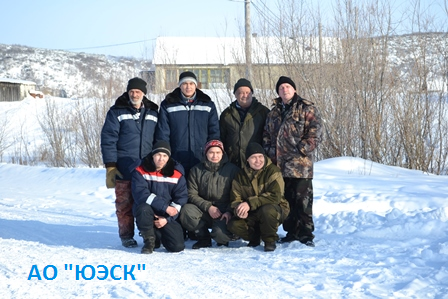 Кадровая политика предприятия – это целостная кадровая стратегия, объединяющая различные формы кадровой работы, стиль её проведения в организации и планы по использованию рабочей силы.Кадровая политика АО «ЮЭСК» определяет цели, связанные с отношением предприятия к внешнему окружению (рынок труда, взаимоотношения с государственными органами), а также цели, связанные с отношением предприятия к своему персоналу.Повседневная реализация кадровой стратегии, а также одновременно оказание помощи руководству при выполнении задач управления предприятием лежат в оперативной области управления кадрами.	Основой кадровой политики АО «ЮЭСК» является понимание того, что люди – самый ценный ресурс. Обладая сильной командой, любая задача разрешима. Поэтому АО «ЮЭСК» взят курс на привлечение в компанию способных и перспективных специалистов, а также создания условий труда, при которых достигается сочетание опыта и профессионализма ветеранов с энергией и талантом молодых. При остром дефиците притока молодых профессионально-подготовленных специалистов, необходимо создать условия, способствующие использовать свои знания и опыт на благо предприятия, получая при этом удовлетворение от своей работы. 	Кадровая политика АО «ЮЭСК» направлена на достижение следующих целей:• сохранение квалифицированных специалистов и привлечение работников дефицитных для компании специальностей;• создание условий и гарантий для реализации каждым работником своих способностей, знаний, навыков и умений, обеспечения профессионального и служебного роста персонала, поддержания высокопрофессиональных и активно действующих производственных коллективов;• мотивация работников на достижение конкретных результатов;• формирование и укрепление корпоративного духа, воспитание чувства привлекательности фирменной принадлежности;• создание системы нормативных методических внутрифирменных документов и принципов работы с персоналом;• содействие экономической стабильности работников.	Основные принципы Общества в области развития персонала:• обеспечение высокого профессионализма персонала – персонал Общества должен обладать необходимой и достаточной квалификацией и компетентностью для выполнения своих трудовых функций;• непрерывное развитие персонала – руководством Общества создана система подготовки, поддержания и повышения квалификации персонала, обеспечивающая требуемый уровень его квалификации и компетентности;• планирование карьеры персонала – все специалисты Общества имеют равные условия и возможности для осуществления своей карьеры. Планирование карьеры осуществляется с учётом потребностей производства и профессионально важных качеств работника;• замещение вакантных должностей – любое замещение вакантных должностей специалистов и руководителей проводится на основе соответствия кандидата квалификационным требованиям по замещаемой должности, а также с учётом профессиональных и личностных качеств специалиста;• исследование рынка - анализ информации о тенденциях в развитии энергетической отрасли, людских ресурсов, изменений в образовательных учреждениях и требований, предъявляемых к процессу обучения.Списочная численность и структура работников по категориямСписочная численность персонала по состоянию на 31.12.2021 составила 1063 человек и по сравнению с началом года снизилась на 3 человека. Из списочной численности персонала 19,38 % мужчин и 80,62 % женщин.	Структура персонала по категориям	В структуре персонала по категориям за последнее время произошло:незначительное уменьшение числа рабочих по причине расторжения срочных трудовых договоров с временными работниками в связи с выходом основных работников из длительных очередных отпусков и больничных;незначительные увеличение числа специалистов и снижение числа руководителей ввиду организационно-штатных мероприятий и перевода работников их категории руководители в категорию специалисты.Возрастной состав работниковАнализ возрастного состава персонала показывает, что за период с 2019 года по 2021 год произошло снижение числа работников АО «ЮЭСК» в возрастной категории до 30 лет и увеличивается число работников от 30 до 50 лет, а также пенсионеров по возрасту. Средний возраст работников Общества по состоянию на 31.12.2021 года составляет 45 лет.В Обществе работает 172 пенсионера по возрасту, что составляет 16,18% от общей численности. По сравнению с 2020 годом количество работающих пенсионеров увеличилось на 12,42%.Для эффективной работы Общества и постепенного вовлечения молодых специалистов в деятельность предприятия, позволяющего передать опыт и необходимые навыки молодым специалистам необходимо проводить мероприятия по приобретению жилья в отдаленных населенных пунктах Камчатского края, где расположены подразделения предприятия, но в настоящее время, в связи с отсутствием возможности данная работа не производится.Качественный состав работников (уровень образования)В Обществе наблюдается сохранение уровня образования у работников. Количество специалистов с высшем и средним профессиональным образованием в сравнении с прошлыми годами практически не изменено.Данные по движению персоналаКоэффициент оборота работников составляет:По принятым 15,76%, по выбывшим 16,05%, коэффициент текучести персонала за период 2021 года снизился в сравнении с аналогичным периодом 2020 г. на 1,14% и составляет 5,09%.Расходы на оплату труда работниковРост фонда заработной платы за 3 года составил +15,0 %, в том числе:- 2020 год к 2019 году +6,2%;- 2021 год к 2020 году +8,4%.Это связано с индексацией должностных окладов и тарифных ставок, составившей за 2019-2021 годы 12,6%, ростом численности на 1,0% в связи с необходимостью обслуживания нового оборудования. Среднемесячная заработная плата работников увеличилась в 2021 году по сравнению с 2020 годом на 8,7 % и в 2,8 превышает минимальный размер оплаты труда, установленный в регионе.Развитие персоналаВ целях создания механизмов кадрового обеспечения квалифицированными специалистами на краткосрочную, среднесрочную и долгосрочную перспективы и в развитие государственной молодежной политики в Обществе реализуются программы обучения работников, в соответствии с нормативными требованиями, а также ведется работа по привлечению выпускников образовательных организаций.    Реализация программ обучения работниковОбщие затраты на развитие персонала, включая затраты на обучение, соревнования, обучающие и оценочные мероприятия (в разрезе 3 -х лет).Сумма затрат на 1 работника в динамике 3 -х лет.Сумма затрат на обучение по сравнению с прошлыми периодами повысилась по причине того, что эпидемиологическая обстановка в 2020 году не позволила обучить работников, прошедших периодов. Часть работников отделов и служб прошли обучение в данный отчетный период.Сведения об обучении персонала по категориям в 2021 году:В 2021 году работниками пройдено обучение на 791 (внешнее и корпоративное обучение) курсе, в том числе: 114 курсов пройдены руководителями, 165 курсов- специалистами, 512 - рабочими.Затраты на обучение составили 2963,11 тыс. руб. Расшифровка сведений о профессиональной подготовке персонала в 2021 году приведена в таблице:Сотрудничество с образовательными организациями (ВУЗами, СПО, ВДЦ и т.д.) АО «ЮЭСК» сотрудничает с образовательными учреждениями г. Петропавловска-Камчатского в части подготовки специалистов энергетического профиля. КГП ОАУ «Камчатский морской энергетический техникум» в г. Петропавловске-Камчатском ежегодно готовит молодых специалистов инженерных специальностей по направлениям: теплоснабжение, газоснабжение, промышленная теплоэнергетика, электроснабжение (по очной форме обучения). По существующему договору между 
АО «ЮЭСК» и техникумом, студенты старших курсов проходят в управлении и филиалах предприятия производственную практику. Также в филиале техникума по заочной форме обучения работники 
АО «ЮЭСК» получают дополнительное образование по указанным направлениям. Такая же схема взаимодействия существует между АО «ЮЭСК» и Камчатским государственным техническим университетом.Образовательные программы вузов, востребованные компаниейСоциальная политикаОсновным документом в области социальной политики и социального партнерства Общества является Коллективный договор на 2020 - 2021 годы, устанавливающий систему льгот, гарантий и компенсаций, предоставляемых работникам Общества, в том числе сверх предусмотренных законодательством Российской Федерации.Социальные расходы Общества (в разрезе 3х лет)На изменение объема социальных расходов в 2021 году относительно прошлого года, в основном оказало влияние увеличение численности работников, воспользовавшихся правом на оплачиваемый проезд к месту отдыха и обратно в результате снятия ограничительных мер в связи с пандемией COVID-19, а также выплата единовременного вознаграждения к профессиональному празднику День энергетика.Диаграмма «Структура социальных расходов» за 2021 годВ 2021 году работникам предоставлялись следующие льготы в соответствии с коллективным договором:- оплата проезда к месту отдыха и обратно, которую получили 498 работника, в том числе их несовершеннолетние дети;- материальная помощь в связи с уходом в очередной оплачиваемый отпуск выплачена 940 работникам;- единовременное вознаграждение в связи с награждением ведомственными, корпоративными наградами в честь профессионального праздника День энергетика, юбилейных дат работников получили 246 человек;- пособие при выходе на пенсию выплачено 21 работнику;Помимо этого, более 60 работников получили материальную помощь в связи лечением, рождением ребенка, регистрацией брака и смертью близких родственников, порядка 597 детей работников получили бесплатные новогодние подарки.Личное страхование работниковВсе работники Общества застрахованы по договору страхования от несчастных случаев и болезней, заключенному с АО «СОГАЗ», и по договору Добровольного медицинского страхования с АО «ВСК». Основными видами обслуживания, предусмотренные договором ДМС являются: - амбулаторно-поликлиническое обслуживание (приемы, консультации врачей, лабораторные и инструментальные исследования, физиотерапевтическое лечение);- стоматологическое обслуживание (приём, консультация врача, диагностическое исследование, терапевтическое лечение, хирургическое лечение);- стационарное обслуживание (экстренная и плановая госпитализации);- реабилитационно-восстановительное лечение.Социальное партнерствоПрава и обязанности сторон социального партнерства определены Коллективным договором Общества в соответствии с нормами трудового законодательства. Полномочным представителем работников является Первичная профсоюзная организация АО «ЮЭСК» ОО «ВЭП» (далее – профсоюзная организация). Работодатель предоставляет профсоюзной организации информацию о деятельности Общества для ведения переговоров и осуществления контроля по соблюдению Коллективного договора в Обществе, выделяет на проведение спортивно-оздоровительных и культурно-массовых мероприятий средства в размере 0,3% от фонда оплаты труда. Финансирование, планы и графики проведения спортивно-оздоровительных и культурно-массовых мероприятий согласовываются сторонами социального партнерства.Профсоюзная организация не оказывает прямого влияния на оперативно-хозяйственную деятельность Общества, но при этом осуществляет общественный контроль по соблюдению законных прав и интересов Работников в области охраны труда в соответствии с законодательством об охране труда. Принимает меры по снижению социальной напряженности в трудовых коллективах, укреплению трудовой дисциплины, проводит работу по защите правовых, социальных и профессиональных интересов членов профсоюза и их семей, содействует в проведении конкурсов профессионального мастерства, организуемых Работодателем.В Обществе действуют комиссии: по трудовым спорам (КТС), по охране труда.Спортивно-оздоровительные и культурно-массовые мероприятияВ 2021 году проводились такие спортивно-оздоровительные мероприятия, как соревнования по спортивному рыболовству, коллективный выезд на базу отдыха, прогулка по Авачинской бухте, коллективный выезд на вулкан Толбачик, на горячие источники, в малую Долину Гейзеров, на Толмачевское озеро, спортивные соревнования, участие в «Кроссе Наций».В Обществе традиционно проводятся культурно-массовые мероприятия, посвященные Дню защитника Отечества, Международному женскому дню 8 марта, празднованию Дня Победы, также профессиональному празднику День энергетика, который имеет наиболее массовый характер – в 2021 году в нем приняли участие порядка 966 человек.Раздел 10. Охрана здоровья работников и повышение безопасности трудаВ Обществе утверждена Политика в области охраны труда.Приоритетом Общества является сохранение жизни и здоровья работников в процессе их трудовой деятельности.Основные цели и задачи в области охраны труда:- сохранение жизни и здоровья работников в процессе трудовой деятельности,- недопущение случаев производственного травматизма и профессиональных заболеваний;- обеспечение безопасных условий труда на рабочих местах Общества- обеспечение безаварийной работы на опасных производственных объектах Общества- обеспечение работников Общества новыми, более совершенными средствами защиты, с целью снижения класса вредности на рабочих местах.В Обществе функционирует Служба охраны труда и промышленной безопасности (СОТН и ПБ) численностью 6 человек: начальник службы, главный специалист, ведущий специалист по охране труда, специалист по охране труда 1 категории, специалист по охране труда 1 категории, ведущий специалист по пожарной безопасности. Для осуществления своей работы Служба руководствуется нормативными правовыми актами Российской Федерации, а также приказами ПАО "РусГидро" регулирующими вопросы осуществления производственной (технологической) деятельности.В Обществе разработано Положение о системе управления охраной труда (утверждено приказом от 02.09.2021 года 456 А), в котором определен порядок распределения обязанностей в сфере охраны труда между должностными лицами. Определены процедуры, направленные на достижение целей в области охраны труда, контроль функционирования СУОТ и мониторинг реализации процедур.В январе 2019 года был принят коллективный договор на 2019 - 2021 годы (продлен до окончания 2023 года на основании Дополнительного соглашения №1 от 01.07.2021), в котором отражен ряд мероприятий по улучшению условий труда, предупреждению производственного травматизма и профессиональных заболеваний работников.В настоящий момент специальная оценка условий труда на рабочих местах (далее СОУТ) в АО «ЮЭСК» проведена в объеме 100 %.В АО «ЮЭСК», работники, занятые на работах с вредными и (или) опасными условиями труда, а также, выполняемых в особых температурных условиях или связанных с загрязнение в полном объеме обеспечены специальной одеждой, специальной обувью и другими средствами индивидуальной защиты в соответствии с установленными нормами.Электротехнический персонал подразделений, работники, связанные с ремонтом и обслуживанием оборудования и линий электропередач оснащены спецодеждой, устойчивой к воздействию электрической дуги.Утверждён перечень рабочих мест, работники которых обеспечиваются бесплатной выдачей смывающих и обезвреживающих средств, определен порядок и условия их выдачи.В подразделениях организована стирка специальной одежды.Работникам, занятым на работах с вредными условиями труда, выдается материальная компенсация на приобретение молока.За работу во вредных условиях труда персонал АО «ЮЭСК» получает доплату от 4% до 12%, в зависимости от выполняемой работы и в соответствии с СОУТ.Сведения о выполнении работ, по специальной оценке, условий труда.По состоянию на 31.12.2021 года в АО «ЮЭСК» проведена специальная оценка условий труда (далее - СОУТ) на рабочих местах. Сведения представлены в таблице:По результатам проведенной специальной оценки условий труда выполняются рекомендуемые мероприятия по улучшению условий труда, а именно:- компенсации за работу в тяжелых условиях труда в виде доплат к основной тарифной ставке;- компенсации за работу в тяжелых условиях труда в виде дополнительного оплачиваемого отпуска;- компенсации в виде сокращенной продолжительности рабочего времени;- выдача молока или других равноценных пищевых продуктов;- право на досрочное назначение страховой пенсии.Установлены рациональные режимы труда и отдыха, применены средства индивидуальной защиты, снижающие воздействие вредных и опасных производственных факторов.Обеспеченность средствами индивидуальной защиты.Обеспечение персонала Общества бесплатной сертифицированной специальной одеждой, специальной обувью, СИЗ, включая спецодежду и спецобувь, устойчивую к воздействию электрической дуги, и другими средствами индивидуальной защиты осуществляется согласно утвержденным Нормам бесплатной выдачи специальной одежды, специальной обуви и других средств индивидуальной защиты работникам Общества.В 2021 году расходы на охрану труда в АО «ЮЭСК» составили 31 037,2 тыс. руб. в том числе:- Мероприятия по снижению травматизма и предупреждению несчастных случаев – 2 464,7 тыс. руб.- Мероприятия по предупреждению заболеваний на производстве – 7 663,5 тыс. руб.- Мероприятия по улучшению условий труда – 60,3 тыс. руб.- Обеспечение работников средствами индивидуальной защиты – 20 848,7 тыс. руб.Работа с персоналом:Одной из приоритетных задач СОТН и ПБ – является работа с персоналом, а именно проведение инструктажей, обучение работников безопасным методам и приемам труда, организация аттестации и проверки знаний в аттестационных/экзаменационных комиссиях Ростехнадзора, комиссий филиалов.Большое значение уделяется проведению дней охраны труда и пожарной безопасности, производственным совещаниям, собраниям в подразделениях, беседам с персоналом и проработке обзоров травматизма произошедших на энергоустановках подконтрольных органам Ростехнадзора.В соответствии с приказом МЧС России от 16 марта 2020 г. № 171 «Об утверждении Административного регламента Министерства Российской Федерации по делам гражданской обороны, чрезвычайным ситуациям и ликвидации последствий стихийных бедствий по предоставлению государственной услуги по регистрации декларации пожарной безопасности и формы декларации пожарной безопасности» в АО «ЮЭСК» декларированию в области пожарной безопасности подлежат следующие объекты:- здание управления АО «ЮЭСК»;- здание ГДЭС-7 с. Соболево;- здание ДЭС-4 с. Манилы;- здание ДЭС-10 ГО п. Палана;- здание ДЭС-22 п. Ключи;- здание ДЭС-23 п. Усть-Камчатск;- здание Котельной № 4 с. Тигиль;- здание Центральной котельной с. Никольское.Для организации исполнения требований пожарной безопасности в АО «ЮЭСК» издан приказ от 13.09.2021 г. № 487 «А» «Об обеспечении пожарной безопасности на предприятии АО «ЮЭСК» в котором определены лица ответственные за обеспечение пожарной безопасности в подразделениях и службах управления. В третью среду каждого месяца в АО «ЮЭСК» проходит «День охраны труда и пожарной безопасности».Приказом АО «ЮЭСК» от 13.09.2021 г. № 487 «А» «Об обеспечении пожарной безопасности на предприятии АО «ЮЭСК» создана Пожарно-техническая комиссия, которая в своей деятельности руководствуется «Положением о пожарно-технической комиссии» Правил ПБ для энергетических предприятий РД 153-34.0-03.301-00.В 2021 году проведено 18 совместных противопожарных тренировок с пожарными подразделениями ГУ МЧС России по Камчатскому краю и КГКУ «ЦОД»; 92 собственных противопожарных тренировки. В 2021 году Прокуратурой Соболевского района проведена 1 внеплановая (выездная) проверка по результатам которой составлен Акт проверки.В течении 2021 года проведена работа, направленная на обеспечение пожарной безопасности, а именно:- изданы ОРД в области пожарной безопасности предприятия;- своевременно проводились инструктажи по пожарной безопасности;- 2 раза в год (весной и осенью) проводилась проверка работоспособности наружного и внутреннего противопожарного водоснабжения;- в течении года проводилась перекатка пожарных рукавов на новую скатку;- в течении 2021 года службой РЗАИ и КИП проводилось техническое обслуживание и ремонт систем пожарной автоматики;- в зимний период производилась своевременная очистка источников наружного противопожарного водоснабжения;- периодически в течении 2021 года проводились противопожарные тренировки;- службой охраны труда, надежности и промышленной безопасности проводились выездные проверки структурных подразделений;- поддержание в готовности пожарной техники (мотопомпы), пожарно-технического вооружения и инвентаря;- своевременно проводилась уборка сгораемых материалов, мусора и растительности на территориях станций, ОРУ, подстанций, складов ГСМ;- в соответствии с паспортами заводов – изготовителей на огнетушители проводилось их техническое обслуживание, перезарядка и освидетельствование.На предприятии имеется лицензия на осуществление деятельности по монтажу, техническому обслуживанию и ремонту средств обеспечения пожарной безопасности зданий и сооружений от 11 декабря 2013 года № 7-Б/00572.Состояние систем пожарной автоматики соответствуют требованиям нормативных документов по пожарной безопасности. Ответственность за монтаж и эксплуатацию систем пожарной автоматики возложена на службу РЗАИ и КИП АО «ЮЭСК».Раздел 11. Охрана окружающей средыАО «ЮЭСК» в процессе производства электрической и тепловой энергии оказывает воздействие на компоненты окружающей среды в виде выбросов загрязняющих веществ в атмосферу, сбросов сточных вод в водные объекты, размещения отходов производства и потребления на объектах коммунального хозяйства.При этом Обществом выполняются требования Федерального закона РФ от 10 января 2002 г. N 7-ФЗ «Об охране окружающей среды», определяющие правовые основы государственной политики в области охраны окружающей среды, обеспечивающие сбалансированное решение социально-экономических задач, сохранение благоприятной окружающей среды, укрепления правопорядка в области охраны окружающей среды и обеспечения экологической безопасности.Ежегодно в АО «ЮЭСК» разрабатываются планы мероприятий по охране окружающей среды и ведется контроль по их выполнению.  В число технических мероприятий 2021 года вошли: - Капитальный ремонт ЗРУ ДЭС-23 Усть-Камчатск, с заменой масляных выключателей 
на ваккуумные;- Капитальный ремонт ЗРУ ДЭС-14 с. Атласово, с заменой масляных выключателей 
на ваккуумные;- Продолжение реконструкции Центральной котельной в с. Манилы с заменой теплогенерирующего оборудования установленной мощностью 7.5 Гкал на новое;- Продолжение обустройства зоны санитарной охраны скважин №3 и №4 в с. Манилы со строительством ограждения первого контура общей площадью 1525 м2 и дорожек к скважине с твердым покрытием от входа до первого пояса шириной 1 м оборудование;- Продолжение обустройства Зоны санитарной охраны скважины водозаборов «Ряж», 
р. Пенжина, р. Каменка с. Каменское со строительством ограждения первого контура общей площадью 7500  м2 и дорожек к скважине с твердым покрытием от входа до первого пояса шириной 1 м;- Продолжение обустройства Зоны санитарной охраны скважины шахтного колодца 
с. Слаутное со строительством ограждения первого контура общей площадью 2500 м2 и дорожек к скважине с твердым покрытием от входа до первого пояса шириной 1 м;- Продолжение работ над пилотным внедрением и опытно-промышленная эксплуатация комбинированной блочно-транспортабельной электростанции (КБТЭС) для системы децентрализованного энергоснабжения на основе адаптивной дизельной генераторной установки (АДГУ до 100 кВт), аккумуляторно-инверторной системы накопления и преобразования энергии с необслуживаемыми электрохимическими аккумуляторами, системы дистанционного мониторинга, системы утилизации тепла ДГУ для собственных нужд КБТЭС с пошаговым внедрением мощности;- Строительство ВЭУ мощностью 0,3 МВт в п. Усть-Камчатск.- Организационные мероприятия включили в себя: - Выполнение программ наблюдений согласно договорам водопользования (Быстринская МГЭС на р. Быстрой, бухта Скрытая залива Корфа Берингова моря);- Выполнение водоохранных мероприятий на поверхностных и подземных источниках водоснабжения;- Выполнение лабораторных исследований вод подземных водозаборов и поверхностных водозаборов;- Ведение контроля над качеством твердого топлива (угля), дизельного топлива и моторных масел посредством проведения исследований в аккредитованной лаборатории;- Проведение санитарно-эпидемиологических исследований (испытаний) при осуществлении производственного контроля за качеством атмосферного воздуха на границе санитарно-защитных зон и зон жилой застройки;- Организацию работы по разработке, сопровождению при согласовании проектов санитарно-защитных зон; - Работы по искусственному воспроизводству водных биологических ресурсов в целях компенсации ущерба, причиненного водным биоресурсам и среде их обитания. Информационные (консультационные) услуги по вопросу оценки воздействия на водные биоресурсы;- Проведение лабораторных измерений показателей работы установок очистки газа (котельные с. Манилы, с. Тигиль, с. Никольское)- Организацию и контроль своевременного удаления отходов производства и потребления от структурных подразделений Общества для их дальнейшей утилизации, обезвреживания или размещения специализированными предприятиями.Общество имеет проекты нормативов предельно-допустимых выбросов (ПДВ) в атмосферу для источников загрязнения по всем структурным подразделениям предприятия. Разработка этих проектов даёт возможность нормирования качества окружающего атмосферного воздуха с целью установления предельно-допустимых норм воздействия источников выбросов предприятия на природную среду, гарантирующих экологическую безопасность населения. Разрешенные объёмы выбросов загрязняющих веществ  не превышают предельно допустимые концентрации (ПДК) вредных веществ в воздухе, утвержденные Главным Государственным санитарным врачом РФ.В 2021 году, по сравнению с 2020 годом, произошло снижение вредных (загрязняющих) веществ в атмосферный воздух в связи с тем, что в 2021 году произведена инвентаризация  источников выбросов по объектам в п. Манилы (ДЭС 4, ТУ), с. Каменское (ДЭС-9, ТУ), п. Палана ДЭС-10 рассчитаны новые ПДВ, в связи с введением новых источников выбросов, что повлекло снижение расчетных нормативов допустимых выбросов, а следствие и фактическое снижение выбросов в атмосферу. В соответствии с требованиями законодательства РФ в области обращения с отходами, на все отходы 1-4 классов опасности оформлены паспорта опасных отходов. Образующиеся в АО «ЮЭСК» отходы 1-3-го классов опасности (ртутьсодержащие лампы, отработанные масла, аккумуляторные батареи, фильтры, покрышки и пр.) передаются на утилизацию специализированным организациям,  что исключает попадание опасных веществ в окружающую среду. Отходы 4 и 5 класса опасности передаются на размещение организациям, эксплуатирующим полигоны ТКО. На предприятии ведется постоянный производственный контроль за соблюдением нормативов образования отходов, соответствием нормативным требованиям условий мест их временного накопления, за соблюдением принципов рационального использования природных ресурсов, за выполнением планов мероприятий по охране окружающей среды.Денежное значение значительных штрафов и общее число нефинансовых санкций, наложенных за несоблюдение экологического законодательства и нормативных требований.В 2021 году в отношении АО «ЮЭСК» органами государственного надзора была проведена плановая проверка Управления Роспотребнадзора по Камчатскому краю, выявлены 4 нарушения санитарно-эпидемиологического законодательства, постановлений об административных нарушениях в 2021 году вынесено не было.Значимое воздействие на окружающую среду перевозок продукции и других товаров и материалов, используемых для деятельности Общества, и перевозок рабочей силы.Воздействие на окружающую среду перевозок материалов и рабочей силы не относится 
к существенным, т.к. не выделяется среди прочих воздействий масштабностью, продолжительностью и затратностью.Общие расходы и инвестиции на охрану окружающей среды с разбивкой по типу.Общие расходы на охрану окружающей среды в 2021 году составили 17 811 тыс. руб., из них:на обращение с отходами – 6 173,00 тыс. руб.,на сбор и очистку сточных вод – 688,00 тыс. руб.,на охрану атмосферного воздуха – 2 459,00 тыс. руб.,на сохранение биоразнообразия – 713,00 тыс. руб.,на другие направления в сфере охраны окружающей среды – 7 778,00 тыс. руб.Энергия, сэкономленная в результате мероприятий по снижению энергопотребления и повышению энергоэффективности.В результате реализации мероприятий по снижению энергопотребления и повышению энергоэффективности в 2021 году сэкономлено энергии 6,49 т.у.т.; 18,83 тыс. кВт*ч - за счет мероприятий: Отключение трансформаторов на подстанциях с сезонной нагрузкой и Отключение в режимах малых нагрузок трансформаторов на ПС с 2-мя и более трансформаторами.Инициативы по предоставлению энергоэффективных или основанных на использовании возобновляемой энергии продуктов и услуг, и снижении потребности в энергии в результате этих инициатив.Полные прямые и косвенные выбросы парниковых газов с указанием массыРасчет выбросов парниковых газов выполнен в соответствии с Приказом МПР РФ от 30.06.2015 г. № 300, с использованием РД 153-34.0-02.318-2001 «Методические указания по расчету валового выброса двуокиси углерода в атмосферу от котлов ТЭС и котельных». Количество выбросов парниковых газов за 2021 год из всех источников, находящихся в собственности или под управлением предприятия в результате производства электричества и тепла составило 141579,70 тонн. Учет косвенных энергетических и прочих выбросов парниковых газов не ведется.Выбросы озоноразрушающих веществ с указанием массы.Выбросы озоноразрушающих веществ отсутствуют.Выбросы в атмосферу СО, NOX, SOX и других значимых загрязняющих веществ с указанием типа и массы.Выбросы в атмосферу NOX, SOX и других значимых загрязняющих веществ АО «ЮЭСК» определяются расчетом на основе данных по конкретному объекту. Их количество за 2021 год составило 3 360,256 тонн. Из них:Твердые вещества – 707,430 тонн;Газообразные и жидкие вещества – 2 652,826тонн;Диоксид серы – 376,795 тонн;Оксид углерода – 1 075,932 тонн;Оксиды азота (в пересчете на NO2) – 879,362 тонн;летучие органические соединения [ЛОС] -320,734 тонн;прочие газообразные и жидкие - 0,003 тонн.Общая масса отходов в разбивке по типу и способу обращения.В результате деятельности предприятия за 2021 год образовалось 3 726,313 тонны отходов. Из них:1 класса опасности (ртутные лампы, ртутно-кварцевые, люминесцентные, утратившие потребительские свойства) – 0,06 тонн;2 класса опасности (аккумуляторы) - 0,363 тонн;3 класса опасности (отходы минеральных масел моторных, отходы минеральных масел трансформаторных, не содержащих галогены) – 194,14 тонн;4 класса опасности (обтирочный материал, загрязненный нефтью или нефтепродуктами (содержание нефти или нефтепродуктов не менее 15 %), покрышки пневматических шин с металлическим кордом отработанные, мусор от офисных и бытовых помещений организаций несортированный (исключая крупногабаритный), отходы (осадки) из выгребных ям, картриджи печатающих устройств с содержанием тонера менее 7 % отработанные) – 287,69 тонн;5 класса опасности (обрезки и обрывки смешанных тканей, прочая продукция из натуральной древесины, утратившая потребительские свойства, незагрязненная, незагрязненная, отходы бумаги и картона от канцелярской деятельности и делопроизводства, отходы упаковочной бумаги незагрязненные, отходы упаковочного картона незагрязненные, отходы пленки полиэтилена и изделий из нее незагрязненные, отходы полиэтиленовой тары незагрязненной, лом изделий из стекла, абразивные круги отработанные, лом отработанных абразивных кругов,  , зола от сжигания древесного топлива практически неопасная, золошлаковая смесь от сжигания углей практически неопасная, отходы песка незагрязненные,) – 3244,06 тонн.Из всех видов деятельности по обращению с отходами АО «ЮЭСК» осуществляет только 
транспортирование отходов от структурных подразделений Общества до мест их передачи специализированным предприятиям. Лицензия на указанный вид деятельности № (41)-3668-Т получена 01.06.2017 г. Отходы 1-3-го классов опасности (ртутные лампы, люминесцентные ртутьсодержащие трубки, отработавшие срок и заменяемые на энергосберегающие, отработанные масла, отработанные аккумуляторные батареи и др.) передаются на утилизацию специализированным организациям по договорам. Отходы 4 и 5 класса опасности передаются на размещение организациям, эксплуатирующим полигоны ТКО. Отходы 5 класса запрещенные к захоронению (отходы бумаги и картона 
от канцелярской деятельности и делопроизводства, отходы упаковочной бумаги незагрязненные, 
отходы упаковочного картона незагрязненные, отходы пленки полиэтилена и изделий из нее 
незагрязненные, отходы полиэтиленовой тары незагрязненной) передаются специализированным предприятиям по договору на утилизацию. Объекты размещения отходов в АО «ЮЭСК» отсутствуют.Общее количество и объем существенных разливов.В 2021 году на объектах Общества аварийных разливов топлива не было. Масса перевезенных, импортированных, экспортированных или переработанных отходов, являющихся «опасными» согласно приложениям I, II, III и VIII к Базельской конвенции, и доля отходов, перевезенных между странами.Перевезенных, импортированных, экспортированных, и обезвреженных опасных отходов нет.Использованные материалы с указанием массы и объема.За отчетный год в АО «ЮЭСК» использовано:Сырья: Для выработки электро- и теплоэнергии:природного газа – 2567,021 тыс. м3угля – 18180,031 тонндров – 8722  м3 Материалов:Для выработки электро- и теплоэнергии:дизельного топлива – 29750,141 тоннсмазочных материалов –  398,487 тоннДля передачи электроэнергии:древесины (электростолбы) –  998,2 тонн.Общее количество забираемой воды с разбивкой по источникам.АО «ЮЭСК» является водопользователем в нескольких сельских поселениях Камчатского края, используя для добычи воды подземные скважины, а также поверхностные источники – р. Быстрая для работы Быстринская МГЭС на р. Быстрой, р. Пенжина и руч. Каменный – для питьевого водоснабжения населения с. Каменское. На объектах водопользования ведётся постоянный производственный и санитарно-гигиенический контроль над качеством добываемых вод. Сведения о водопотреблении представлены в таблице:Общий объем сбросов с указанием качества сточных вод и принимающего объекта.АО «ЮЭСК» осуществляет использование водного объекта в целях сброса сточных вод, забираемых для работы Быстринской МГЭС на р. Быстрой, на основании решения о предоставлении водного объекта в пользование для сброса нормативно-чистых вод, выданное Министерством природных ресурсов и экологии Камчатского края. Для Быстринской МГЭС на р. Быстрой разработан проект нормативов допустимого сброса. 
Загрязнённых сточных вод предприятие не имеет, в поверхностный источник сбрасываются только нормативно-чистые воды, что подтверждается данными регулярного химико-аналитического контроля, проводимого в Центре лабораторного анализа и технических измерений по Камчатскому краю. Данные химико-аналитического контроля согласно Протоколам № 144П-3-21 от 07.10.2021 и № 144С-3-21 от 07.10.2021.Водные объекты, на которые оказывает существенное влияние водозабор Общества.Забор воды производственными объектами АО «ЮЭСК» не оказывает существенного влияния на водные объекты, так как объем забираемой воды менее 1 % объема годового стока.Доля и общий объем многократно и повторно используемой воды.Общий объем многократно и повторно используемой воды составляет 7,256 тыс. м3, что составляет 1,58 % от общего количества забираемой воды из различных источников 459,43 тыс. м3).Принадлежность, размер, статус охраны и ценность с точки зрения биоразнообразия водных объектов и связанных с ними местообитаний, на которые оказывают существенное влияние сбросы Общества и поверхностный сток с территории ее объектов.Сбросы АО «ЮЭСК» не оказывают существенного влияния на водные объекты и связанные с ними местообитания, так как объемы сбросов менее 1 % от объемов годового стока водных объектов.Негативное влияние на водные биологические ресурсы может оказать деятельность Быстринской малой гидроэлектростанции при заборе воды и при работах по восстановлению и разборке подпорной шпоры.В качестве компенсации ущерба водным биологическим ресурсам и среде их обитания, Общество ежегодно оплачивает комплекс работ по искусственному воспроизводству водных биологических ресурсов на Лососевых рыбоводных заводах Камчатского края. Местоположение и площадь земель, находящихся в собственности, аренде, под управлением Холдинга и расположенных на охраняемых природных территориях и территориях с высокой ценностью биоразнообразия вне их границ или примыкающих к таким территориям.АО «ЮЭСК» не имеет в собственности, аренде, под управлением организации и расположенных на охраняемых природных территориях и территориях с высокой ценностью биоразнообразия вне их границ или примыкающих к таким территориям производственных площадок.Описание существенных воздействий деятельности, продукции и услуг на биоразнообразие на охраняемых природных территориях и территориях с высокой ценностью биоразнообразия вне их границ. Сохраненные или восстановленные местообитания.АО «ЮЭСК» не осуществляет деятельность, оказывающую прямое или косвенное воздействие на биоразнообразие на охраняемых природных территориях и территориях с высокой ценностью биоразнообразия вне их границ. Негативное влияние на водные биологические ресурсы может оказать деятельность Быстринской малой гидроэлектростанции (МГЭС) при заборе воды и при работах по восстановлению и разборке подпорной шпоры.МГЭС расположена на реке Быстрой, являющейся рекой высшей рыбохозяйственной категории.АО «ЮЭСК» осознает свою ответственность за сохранение биоразнообразия водных объектов и на протяжении многих лет проводит природоохранные мероприятия по их сохранению. Водозабор МГЭС оборудован рыбозащитным устройством жалюзийного типа. Все работы, проводимые АО «ЮЭСК» на территориях водных объектов, относящихся к объектам высшей РХК, согласовываются с Федеральным агентством по рыболовству, рассчитывается рыбохозяйственный ущерб. Ежегодно АО «ЮЭСК», согласно рассчитанному рыбохозяйственному ущербу, покупает у Северо-восточного филиала   ФГБУ «Главрыбвод» мальков лососевых видов рыб и выпускает их в реки Камчатского края, согласно заключенным договорам об искусственном воспроизводстве водных биологических ресурсов с Северо-Восточным территориальным управлением Федерального агентства по рыболовству, что является мероприятием по воспроизводству и восполнению рыбных запасов.Число видов, занесенных в Красный список МСОП и национальный список охраняемых видов, местообитания которых находятся на территории, затрагиваемой деятельностью Общества, с разбивкой по степени угрозы существованию вида.На территории, затрагиваемой деятельностью АО «ЮЭСК», не выявлено местообитаний видов, включенных в Красный список МСОП и национальный список охраняемых видов.Согласно Постановлению Правительства Камчатского края от 11 января 2010 года № 3-П 
«Об  утверждения Перечней редких и находящихся под угрозой исчезновения объектов животного 
и растительного мира, занесенных в красную книгу Камчатского края», на территории Камчатского края обитают 113 видов животных (птицы - 62 вида, млекопитающих -23, рыбы - 14, насекомые - 14), 269 видов объектов растительного мира занесенных в Красную книгу РФ.Деятельность Общества не несет угрозы для охраняемых видов животных и растений.Сведения по организации экологических платежей, о наличии службы по ООС, о выполнении требований природоохранного законодательства и пр.Экологические платежи Общества определяются согласно ст. 16 Федерального закона от 10.01.2002 г. № 7-ФЗ «Об охране окружающей среды», и предоставляются в соответствии с Порядком предоставления Декларации о плате за негативное воздействие на окружающую среду (утв. Приказом Минприроды от 10.12.2020 г. № 1043). В АО «ЮЭСК» вопросами в области охраны окружающей среды занимается Группа эколого-технологического мониторинга и аудита.  Группа осуществляет организацию и координацию работы в области охраны окружающей среды, реализацию экологической политики Общества, организацию мониторинга экологической деятельности в структурных подразделениях Общества, взаимодействует с надзорными органами и органами исполнительной власти по вопросам охраны окружающей среды.  Обращение с опасными отходами в Обществе осуществляется в соответствии с требованиями природоохранного законодательства. Работники, деятельность которых непосредственно связана с образующимися на предприятии отходами, регулярно проходят обучение по программе «Профессиональная подготовка лиц на право работы с отходами I-IV классов опасности», руководители и специалисты – по программе «Обеспечение экологической безопасности при работах в области обращения с отходами I-IV классов опасности». В Обществе разработаны и утверждены Инструкции по обращению с отходами, их копии имеются на рабочих местах, ознакомление с инструкциями обязательно для работников, осуществляющих деятельность по обращению с отходами. Выполнение природоохранного законодательства при заключении договоров на оказание услуг по поставке топлива гарантируется обязательным требованием на соответствие Техническому регламенту Таможенного союза ТР ТС 013/2011. Технический регламент ТС устанавливает требования к топливу в целях обеспечения защиты жизни и здоровья человека, имущества, охраны окружающей среды.Раздел 12. Закупочная деятельностьОбщая информация о закупочной деятельностиЗакупочная деятельность Общества регулируется Федеральным законом от 18.07.2011 № 223-ФЗ «О закупках товаров, работ, услуг отдельными видами юридических лиц», а также осуществляется в соответствии с нормами Федерального закона РФ от 27.06.2006 № 135-ФЗ «О защите конкуренции», Постановлений Правительства РФ в сфере закупочной деятельности.Ключевым локально – нормативным документом, регламентирующим закупочную деятельность, является Единое Положение о закупке продукции для нужд группы РусГидро (далее ЕПоЗ). Решение о присоединении АО «ЮЭСК» к ЕПоЗ принято на Совете директоров Общества от 27.12.2019 протокол №8.Процедурная регламентация закупок применяется в целях своевременного и качественного обеспечения Заказчика продукцией, а также экономного расходования денежных средств Заказчика. Регламентация закупочной деятельности предусматривает применение обязательных процедур, которые предполагают:тщательное планирование потребности в продукции;анализ рынка;информационную открытость закупки;действия, направленные на достижение равноправия, справедливости, отсутствия дискриминации и необоснованных ограничений конкуренции по отношению к Участникам там, где такая конкуренция возможна, а где невозможна – обеспечение повышенного внутреннего контроля;целевое и экономически эффективное расходование денежных средств на приобретение продукции (с учетом, при необходимости, стоимости жизненного цикла закупаемой продукции) и реализация мер, направленных на сокращение издержек Заказчика;отсутствие ограничений допуска к участию в закупке путем установления неизмеряемых требований к Участникам;эффективный для Заказчика и справедливый выбор наиболее предпочтительных предложений при комплексном анализе выгод и издержек (прежде всего, цены и качества продукции).Совет директоров Общества осуществляет общее руководство закупочной деятельностью, утверждает ГКПЗ и отчет об исполнении. ЦЗК обеспечивает формирование и проведение единой политики закупок, осуществляет контроль и координацию закупочной деятельности.Решения в ходе проведения конкурентной закупки принимает закупочная комиссия. Утверждение персонального состава закупочной комиссии (создание комиссии по осуществлению конкурентной закупки) осуществляет ЦЗК.Выполнение функций по организации закупочной деятельности и оперативному контролю над проведением закупок для нужд Общества возлагается на руководителя по закупкам – заместителя генерального директора по обеспечению производства.Информационное освещение закупочной деятельности закреплено требованиями Федерального закона от 18.07.2011 № 223-ФЗ. Определен сайт единой информационной системы в сфере закупок товаров, работ, услуг в информационно-телекоммуникационной сети «Интернет» (далее ЕИС), расположенный по адресу www.zakupki.gov.ru. В ЕИС размещаются следующие информация и материалы:ЕПоЗ, Годовая комплексная программа закупок, извещение о закупке, документация о закупке, протоколы, составляемые в процессе проведения закупки,сведения о количестве и общей стоимости договоров, заключенных Заказчиком по результатам закупки продукции, реестр договоров, в соответствии с Правилами ведения реестра договоров, заключенных Заказчиками по результатам закупки, утвержденных постановлением Правительства Российской Федерации, информация и документы, касающиеся результатов исполнения договора.Объем и структура закупок за 2021 годЗа 12 месяцев 2021 года для нужд АО "ЮЭСК" проведено 417 закупочных процедур на сумму 13 384 779.32 тыс. рублей с НДС (11 278 765.35 тыс. рублей без НДС).Из них:Аукционов: 88 штук на сумму 1 585 713,54 тыс. руб. с НДС (1 374 912,33 тыс. руб. без НДС).Конкурсов: 39 штук на сумму 8 935 951,017 тыс. руб. с НДС (7 480 547,26 тыс. руб. без НДС).Запросов предложений: 65 штук на сумму 231 881,09 тыс. руб. с НДС (221 019,47 тыс. руб. без НДС).Запросов котировок: 66 штук на сумму 2 132 856,21 тыс. руб. с НДС (1 778 031,99 тыс. руб. без НДС).Закупок у единственного поставщика (исполнителя, подрядчика): 32 штук на сумму 458 528,45 тыс. руб. с НДС (386 315,69 тыс. руб. без НДС).Нерегламентированных закупок: 39 штуки на сумму 3 440,05 тыс. руб. с НДС (3 051,53 тыс. руб. без НДС).Закупок предварительного отбора: 1 штука на сумму 0.00 тыс. руб. с НДС (0.00 тыс. руб. без НДС).Упрощенных закупок: 78 штука на сумму 45 483,84 тыс. руб. с НДС (42 112,01 тыс. руб. без НДС).Закупок у взаимозависимых лиц: 9 штук на сумму 66 606,78 тыс. руб. с НДС (55 505,65 тыс. руб. без НДС).Объем экономии при проведении конкурентных закупок за 2021 годОбъем достигнутой экономии при проведении конкурентных закупок (экономический эффект, сложившийся в результате проведения конкурентной закупки, между среднеарифметической ценой первоначальных предложений участников, подавших свои заявки, и итоговой ценой победившего участника) составляет 227 022, 32 тыс. руб. без НДС.Закупки у предприятий малого и среднего предпринимательства (МСП) за 2021 год (в соответствии с Постановлением Правительства РФ от 11.12.2014 №1352)Общая стоимость закупок у субъектов МСП составила 8 297 529,83 тыс. руб. без НДС:- закупки у субъектов МСП (с учетом исключений в соответствии с Постановлением Правительства РФ от 11.12.2014 №1352) составили – 88,62 % (при установленном показателе – не менее 20%);    - закупки, участники которых только субъекты МСП, осуществлены на сумму 317 876,19 тыс. руб. без НДС (что с учетом исключений в соответствии с Постановлением Правительства РФ от 11.12.2014 №1352) – 19,90 % (при установленном показателе – не менее 18%).       Контактная информация для акционеров и инвесторовПолное фирменное наименование Общества: Акционерное общество «Южные электрические сети Камчатки»Сокращенное фирменное наименование Общества: АО «ЮЭСК»Место нахождения: Российская Федерация, Камчатский край, г. Петропавловск-КамчатскийПочтовый адрес: 683009, Камчатский край, г. Петропавловск-Камчатский, ул. Тундровая, 2Банковские реквизиты: в Северо-Восточный банк Сбербанка Россииг. Магадан Камчатское ОСБ №8556, БИК_044442607,к/с 30101810300000000607, р/с 40702810536170004573Сведения о государственной регистрации Общества:Дата государственной регистрации: 23.06.2005Орган, осуществивший государственную регистрацию: Инспекция Федеральной налоговой службы по г. Петропавловску-КамчатскомуИНН/ОГРН: 4101101796/1054100032744Контакты:Телефон: 8(4152)42-73-68Факс: 8(4152) 22-43-23; 8(4152) 22-32-63e-mail: uesk-sekr@kamenergo.ruАдрес страницы в сети Интернет: www.ueskam.ruСведения об аудиторе ОбществаПолное фирменное наименование: Общество с ограниченной ответственностью «РСМ Русь»Сокращенное фирменное наименование: ООО «РСМ Русь»Вид деятельности: Осуществление аудиторской деятельностиМесто нахождения: г. МоскваПочтовый адрес: 119285, г. Москва, ул. Пудовкина, 4, эт/ком 3/15ИНН/ОГРН: 7722020834/1027700257540Наименование саморегулируемой организации аудиторов, членам которого является:Саморегулируемая организация аудиторов Ассоциация «Содружество»Номер в Реестре аудиторов и аудиторских организаций: основной регистрационный номер записи 11306030308Контакты:Телефон/Факс: +7 (495) 363-28-48, +7 (495) 981-41-21. e-mail: mail@rsmrus.ru Адрес страницы в сети Интернет: www.rsmrus.ruСведения о регистраторе ОбществаРегистратор: Полное фирменное наименование нового регистратора: Акционерное общество «Независимая регистраторская компания Р.О.С.Т.»Сокращенное фирменное наименование: АО «НРК - Р.О.С.Т.»Место нахождение: г. МоскваПочтовый адрес: 107076, Москва, ул. Стромынка, д. 18, корп. 5БИНН/ОГРН: 7726030449/1027739216757Контакты:Телефон: +7 (495) 780-73-63, +7 (495) 989-76-50Факс: +7 (495) 780-73-67e-mail: info@rrost.ruЛицензия: Федеральной комиссии по рынку ценных бумаг на осуществление деятельности по ведению реестра № 045-13976-000001, бессрочная.Камчатский филиал АО «НРК - Р.О.С.Т.»Место нахождения: Камчатский край, г. Петропавловск-Камчатский, проспект Карла Маркса, д. 35Телефон: 8 (4152) 26-24-70Факс: 8 (4152) 41-95-25E-mail: beretskaya@mail.rrost.ruНомер лицензии:  10-000-1-00264Дата выдачи: 03.12.2002Срок действия: бессрочнаяОрган, выдавший лицензию: Федеральная комиссия по рынку ценных бумагДата, с которой ведение реестра именных ценных бумаг эмитента осуществляется указанным регистратором: 29.12.2010 Контактная информация для акционеров:Отдел корпоративного управления и учета капитала АО «ЮЭСК»Начальник Отдела корпоративного управления и учета капитала АО «ЮЭСК»:Панин Евгений БорисовичТелефон: +7 (4152) 22-03-29
Факс: +7 (4152) 22-25-10
Адрес электронной почты:  Panin-EB@kamenergo.ruКонтактная информация для инвесторов:Отдел инноваций и перспективного развития АО «ЮЭСК»Начальник Отдела инноваций и перспективного развития АО «ЮЭСК»:Подопригора Юлия АлександровнаТелефон: +7 (4152) 27-45-67
Адрес электронной почты:  Podoprigora-UA@kamenergo.ruОбращение к акционерам4Раздел 1. Развитие Общества6Об Обществе и его положении в отрасли6Краткая история Общества6Справка об Обществе в настоящее время7Обзор основных событий в отчетном периоде, повлиявших на развитие Общества10Краткий обзор основных рынков, на которых общество осуществляет свою 
деятельность с указанием доли Общества на них10Описание конкурентного окружения Общества (компании-конкуренты, описание конкурентных преимуществ (факторов), которыми, по мнению Общества, оно обладает, как с операционной, так и с финансовой позиции)11Информация об основных клиентах (группах клиентов) компании, принципах работы с ними (клиентская политика)11Стратегические цели14Приоритетные задачи и перспективы развития Общества15Управление рисками15Отраслевые и рыночные риски16Региональные риски16Финансовые риски17Правовые риски18Риски, связанные с деятельностью Общества (производственные риски)18Экологические и социальные риски20Риск потери деловой репутации (репутационный риск)20Информация об объеме каждого из энергоресурсов, использованных в отчетном году20Раздел 2. Корпоративное управление222.1.   Органы управления и контроля222.1.1.   Общее собрание акционеров222.1.2.   Совет директоров222.1.3.   Единоличный Исполнительный орган232.1.4.   Основные положения политики Общества в области вознаграждения и (или) компенсации расходов членам органов управления Общества242.1.5.   Ревизионная комиссия252.2.  Отчет Совета директоров252.3.  Уставный капитал262.4.  Структура уставного капитала262.5.  Общество на рынке ценных бумаг272.6.  Участие общества в иных организациях272.6.1.  Информация об участии Общества в иных хозяйственных обществах по состоянию на 31 декабря 2021 года272.6.1.  Информация об участии Общества в некоммерческих организациях по состоянию на 31 декабря 2021 года27Раздел 3. Производство283.1.  Основные производственные показатели Общества283.1.1.   Производство электроэнергии283.1.2.   Отпуск и распределение теплоэнергии303.1.3.   Передача и распределение электрической энергии313.1.4.   Распределительные сети32Раздел 4. Управление состоянием основных фондов344.1.  Управление состоянием основных фондов – техническое обслуживание, ремонт, техническое перевооружение34Раздел 5. Экономика и финансы365.1.  Основные финансово-экономические показатели деятельности Общества365.2.  Финансовая отчетность Общества за 2021 год. Аналитический баланс. Анализ структуры активов и пассивов. Расчет чистых активов Общества385.3.  Анализ эффективности и финансовой устойчивости Общества425.4.  Анализ дебиторской задолженности455.5.  Анализ кредиторской задолженности и краткосрочных займов и кредитов46Раздел 6. Инвестиции486.1.  Динамика капитальных вложений за три года486.2.  Структура капитальных вложений по направлениям486.3. Данные о вводах мощностей в физических единицах и основных фондов в денежном выражении за 2021 год486.4.  Источники финансирования инвестиционной программы в 2021 году496.5.  Основные инвестиционные проекты отчетного года506.6.  Цели и задачи по инвестиционной деятельности на ближайшую перспективу516.7.  Достигнутый эффект от реализованных за последние 3 года инвестиционных проектов52Раздел 7. Распределение прибыли и дивидендная политика537.1.  Распределение прибыли и дивидендная политика53Раздел 8. Инновации54Раздел 9. Кадровая и социальная политика. Социальное партнерство579.1.  Основные принципы и цели кадровой политики Общества579.1.1.   Списочная численность и структура работников по категориям589.1.2.   Возрастной состав работников589.1.3.   Качественный состав работников (уровень образования)599.1.4.   Данные по движению персонала599.2.  Расходы на оплату труда работников609.3.  Развитие персонала609.3.1.   Реализация программ обучения работников609.3.2.   Сотрудничество с образовательными организациями (ВУЗами, СПО, ВДЦ и т.д.)639.4.  Социальная политика639.4.1.   Социальные расходы Общества (в разрезе 3х лет)639.4.2.   Личное страхование работников649.4.3.   Социальное партнерство659.4.4.   Спортивно-оздоровительные и культурно-массовые мероприятия65Раздел 10. Охрана здоровья работников и повышение безопасности труда66Раздел 11. Охрана окружающей среды69Раздел 12. Закупочная деятельность7812.1. Общая информация о закупочной деятельности7812.2. Объем и структура закупок за 2021 год7912.3. Объем экономии при проведении конкурентных закупок за 2021 год7912.4. Закупки у предприятий малого и среднего предпринимательства (МСП) за 2021 год (в соответствии с Постановлением Правительства РФ от 11.12.2014 №1352)79Контактная информация для акционеров и инвесторов80Приложения:Приложение № 1. Годовая бухгалтерская (финансовая) отчетность Общества по итогам 2021 годаГруппа потребителейПолезный отпускПолезный отпускПолезный отпускПолезный отпускТоварный отпускТоварный отпускТоварный отпускТоварный отпускГруппа потребителейЭлектрическая энергияЭлектрическая энергияТепловая энергияТепловая энергияЭлектрическая энергияЭлектрическая энергияТепловая энергияТепловая энергияГруппа потребителейтыс. кВтч%тыс. Гкал%тыс. руб.%тыс. руб.%Всего:113 568100,054,56100,0668 418100,0388 366100,0Промышленность21 78219,200,0143 23721,400,0Транспорт и связь5 3674,70,170,335 2935,33 2700,8Сельское хозяйство4860,40,010,07430,11710,0Федеральный бюджет9 5308,41,162,161 5959,220 4715,3Местный бюджет14 33712,612,7323,394 33414,1245 60863,2ЖКХ11 0979,80,000,072 96110,900,0Население38 89734,339,8373,0185 34427,7106 97927,5Управляющие организации1 8751,70,030,08 9341,31020,0Прочие 10 1989,00,651,265 9779,911 7643,0Группы потребителейПоступление денежных средствПоступление денежных средствПоступление денежных средствПоступление денежных средствГруппы потребителейЭлектрическая энергияЭлектрическая энергияТепловая энергияТепловая энергияГруппы потребителейтыс. руб.%тыс. руб.%Всего:675 632100,0376 239100,0Промышленность142 87021,100,0Транспорт и связь36 0725,32 9560,8Сельское хозяйство7890,11810,0Федеральный бюджет63 5309,420 3535,4Местный бюджет92 56913,7233 21262,0ЖКХ77 76311,500,0Население186 21327,6107 40828,5Управляющие компании8 1011,21020,0Прочие67 72610,012 0263,2Вид энергетического ресурсаОбъем потребленияв натуральном выраженииЕдиница измеренияОбъем потребления, тыс. руб.Атомная энергия---Тепловая энергия1 109,40Гкалл6 980,82Электрическая энергия206 940,00кВт*ч1 138,36Электромагнитная энергия---Нефть---Бензин автомобильный42,50тонн2 869,60Топливо дизельное30 527,40тонн1 734 065,70Мазут топочный---Газ естественный (природный)2 567тыс.м321 609,90Уголь17 956тонн238 550,40Горючие сланцы---Торф---Другое:---Дрова топочные8 807м334 536,80№№Фамилия, имя, отчествоГод рождения:Сведения об образовании:Наименование должности по основному месту работы:Доля в уставном капитале/ Доля принадлежащих лицу обыкновенных акций Общества: %Председатель Совета директоровПредседатель Совета директоровПредседатель Совета директоровПредседатель Совета директоровПредседатель Совета директоровПредседатель Совета директоров1Королев Сергей Викторович(избран 22.05.2020 и 28.05.2021)1979высшееНачальник Управление структурирования активов энергокомпаний Холдинга РАО ЭС Востока 
ПАО «РусГидро»0Члены Совета директоровЧлены Совета директоровЧлены Совета директоровЧлены Совета директоровЧлены Совета директоровЧлены Совета директоров2Андрейченко Юрий Александрович(избран 22.05.2020 и 28.05.2021)1983высшееЗаместитель директора 
Департамента корпоративного управления 
ПАО «РусГидро»03Власов Алексей Валерьевич(избран 22.05.2020 и 28.05.2021)1974высшееЗаместитель директора Департамента по работе на оптовом рынке электроэнергии и мощности и анализа рынков ПАО «РусГидро»04Кондратьев Сергей Борисович(избран 22.05.2020 и 28.05.2021)1978высшееЗаместитель Генерального директора – главный инженер 
ПАО «РусГидро»05Лявданский Антон Владимирович(избран 28.05.2021)1987высшееНачальник Управления развития возобновляемых источников энергии и локальной энергетики Департамента инноваций 
ПАО «РусГидро»0№№Фамилия, имя, отчествоГод рождения:Сведения об образовании:Наименование должности по основному месту работы:Доля в уставном капитале/ Доля принадлежащих лицу обыкновенных акций Общества: %Председатель Совета директоровПредседатель Совета директоровПредседатель Совета директоровПредседатель Совета директоровПредседатель Совета директоровПредседатель Совета директоров1Холодова Жанна Геннадьевна(избран 29.05.2020)1976высшееЗаместитель директора Департамента по тарифному регулированию и экономического анализа ПАО «РусГидро»0Наименование показателя2021 годВознаграждение за участие в работе органа управления573 075Заработная плата0Премии0Комиссионные0Иные виды вознаграждений0ИТОГО573 075Расходы, связанные с исполнением функций членов органа управления, компенсированные эмитентом0№№Фамилия, имя, отчествоВсего заседаний/участие в заседаниях % участия в заседанияхХолодова Жанна Геннадьевна6/6100Андрейченко Юрий Александрович14/14100Власов Алексей Валерьевич14/1392.9Лявданский Антон Владимирович  14/14100Королев Сергей Викторович 14/14100Кондратьев Сергей Борисович14/14100Категория (тип) акцийОбыкновенные Общее количество размещенных акций887 802 560 штукНоминальная стоимость 1 акции, руб.1 рубльОбщая номинальная стоимость887 802 560 рублейКатегория (тип) акцийОбыкновенные Номинальная стоимость каждой акции1 рубльКоличество акций887 802 560 шт.Общий объем выпуска по номинальной стоимости887 802 560 руб. Государственный регистрационный номер выпуска1-01-65139-DДата государственной регистрации выпуска20.10.2005Орган, осуществивший государственную регистрацию выпускаФСФР РоссииДата  регистрации Отчета об итогах выпуска  ценных бумаг20.10.2005Орган, осуществивший государственную регистрацию Отчета об итогах выпуска ценных бумагФСФР РоссииСостояние выпуска акций (находятся в обращении/погашены)Находятся в обращении Наименование владельцаценных бумагДоля в уставном капитале по состоянию на:Доля в уставном капитале по состоянию на:Доля обыкновенных акций по состоянию на:Доля обыкновенных акций по состоянию на:Наименование владельцаценных бумаг01.01.202131.12.202101.01.202131.12.2021ПАО «Камчатскэнерго»100 %100 %100 %100 %Наименование ОбществаОсновной вид деятельностиМесто нахожденияДоля Общества в уставном капитале, %Доля Общества от обыкновенных акций, %Размер полученных Обществом дивидендовПубличное акционерное общество энергетики и электрификации             «Камчатскэнерго» (ПАО «Камчатскэнерго»)производство электроэнергии тепловыми электростанциями, в том числе деятельность по обеспечению работоспособности электростанцийг. Петропавловск-Камчатский, ул. Набережная 100,050,0250№ п/пПолное и сокращенное наименование некоммерческой организации Сфера деятельности некоммерческой организации Размер ежегодных взносов Общества1СРО «Союз строителей Камчатки», СРО «ССК».Свидетельство № СРО-С-013-11062009 от 19.06.2017 г. регистрационный номер 316, место государственной регистрации СРО – г. Петропавловск-Камчатский (Общество состоит в данном СРО с июля 2017 г.)Содержанием деятельности СРО «Союз строителей Камчатки» являются разработка и утверждение документов, предусмотренных статьёй 55.5 Градостроительного кодекса РФ, а также контроль за          соблюдением членами саморегулируемой организации требований этих документов.108 000 руб./год  (9 000 руб./в месяц)№ ппНаименование электростанцииNуст (МВт)Nуст (МВт)Изменение за 2020 год, МВтNуст (МВт)Изменение, за 2021 год, МВт№ ппНаименование электростанции31.12.201931.12.2020Изменение за 2020 год, МВт31.12.2021Изменение, за 2021 год, МВт1ДЭС-4 с.Манилы432043200432002ДЭС-9 с.Каменское120012000120003ДЭС-8 с.Тиличики620062000620004ДЭС-10 пгтПалана600060000600005ДЭС-11 сТигиль480048000480006ДЭС-12 с.Оссора460046000460007ДЭС-7 с.Соболево467046700467008ДЭС-14 п.Атласово368036800368009ДЭС-19 с.Долиновка7157150715010ДЭС-16 п.Козыревск2230223002230011ДЭС-17 с.Никольское2260226002260012ДЭС-23  п.Усть-Камчатск84008400011400+300013ДЭС-22 п.Ключи6200620006200014ДЭС-1 с.Слаутное4874870487015ДЭС-15 с.Аянка7747740774016ДЭС-26 с.Таловка5615610561017ДЭС-27 с.Оклан1301300130018ДЭС-28 с.Парень1361360136019ДЭС-29 с.Воямполка3003000300020ДЭС-30 с.Лесная820750-701000+250ИТОГО ДЭС:58 48358 413-7061663+325021МГЭС на р.Быстрой1710171001710022В/А   с.Никольское105010500550-50023В/А  с.Усть-Камчатск1175117501175024В/А  всего2 2252 22502 2250ИТОГО по ЮЭСК:62 41862 348-7065098+3250/-500№ п/пНаименование станции2019 год2010 годИзменение 2020/20192021 годИзменение 2021/20201МГЭС на  р.Быстрой     6,4696,5070,0375,805-0,7022ДЭС-14 с. Атласово2,7552,752-0,0033,4880,7373ДЭС-19 с. Долиновка0,7630,8350,0720,9240,0894ДЭС-7 с. Соболево11,52711,8540,32712,8390,9855ДЭС-17 с. Никольское3,3583,4510,0933,4820,0326ВЭС  с. Никольское0,3000,3180,0180,4140,0967ДЭС-16 с. Козыревск3,4703,451-0,0183,442-0,0098ДЭС-22 с. Клюсчи17,54417,7980,25417,418-0,3809ДЭС-23 с. Усть-Камчатск21,08821,1570,07021,4710,31410ВЭС с. Усть-Камчатск1,4441,042-0,4021,4230,38011ДЭС-4 с. Манилы6,1726,7810,6096,618-0,16312ДЭС-26 с. Таловска0,8780,9110,0330,9520,04113ДЭС-28 с. Парень0,1210,1230,0020,1300,00614ДЭС-9 с. Каменское0,1130,046-0,0670,3870,34215ДЭС-15 с. Аянка1,0741,1110,0371,1700,05916ДЭС-1 с. Слаутное1,0221,0400,0191,0890,04917ДЭС-27 с. Оклан0,1590,1600,0010,1810,02118ДЭС-8  с. Тиличики 12,68517,5254,84016,932-0,59319ДЭС-10 с. Палана10,83010,9080,07811,0170,10920ДЭС-30 с. Лесная1,0321,2180,1861,3080,09121ДЭС-11 с. Тигиль7,1747,3260,1527,251-0,07422ДЭС-29 с. Воямполка0,4420,4540,0120,452-0,00223ДЭС-12 с. Оссора9,8059,421-0,3849,7180,297ИТОГО:120,225126,1895,963127,9111,723№ ппНаименование электростанции котельной,электрокотельнойQуст (Гкал/ч)Qуст (Гкал/ч)Изменение 2020/2019, Гкал/чQуст (Гкал/ч)Изменение, 2021/2020, Гкал/ч№ ппНаименование электростанции котельной,электрокотельной31.12.201931.12.2020Изменение 2020/2019, Гкал/ч01.01.2021Изменение, 2021/2020, Гкал/ч1Алеутский ЭР9,19,109,102Средне-Камчатский ЭР2,022,5410,5213,240,6993Пенжинский ЭР21,91422,9921,07823,5840,5924Тигильский ЭР12,7912,48-0,3112,480ИТОГО:45,82447,1131,28948,4041,291№ п/пНаименование станции / котельной 2019 год, тыс.Гкал.2020 год, тыс.Гкал.Изменение 2020/20192021 год, тыс.Гкал.Изменение 2021/20201с. Никольское10,90510,261-0,6449,930-0,3312с. Атласово3,0193,2050,1852,714-0,4913с. Долиновка2,0461,802-0,2442,1150,3124с. Манилы12,12711,415-0,71212,1050,6905с. Таловка0,7150,696-0,0190,7720,0766с. Каменское13,15813,019-0,13812,399-0,6207с. Аянка3,5803,6120,0333,469-0,1448с. Слаутное5,7225,7330,0115,721-0,0129с. Оклан0,0680,0700,0020,0740,00510с. Тигиль24,53024,030-0,50023,905-0,12511с. Седанка4,1504,3080,1584,263-0,045ИТОГО: 80,02178,151-1,86977,466-0,686НаименованиеЕд. изм.2019 г.2020 г.Отклонение 2019/2020Отклонение 2019/20202021 г.Отклонение 2020/2021Отклонение 2020/2021НаименованиеЕд. изм.2019 г.2020 г.ед.%2021 г.ед.%Протяженность тепловых сетей в однотрубном исполнениикм.65,4265,80,3865,90,165,4265,8в том числе магистральныекм.00внутриквартальныекм.65,4265,80,3865,90,165,4265,8ПоказательЕд. изм.2019 г.2020 г.Отклонение 2020 г./2019 г.Отклонение 2020 г./2019 г.2021 г.Отклонение 2021 г./2020 г.Отклонение 2021 г./2020 г.ПоказательЕд. изм.2019 г.2020 г.ед.%2021 г.ед.%Отпуск тепловой энергии в сетьтыс. Гкал84,98678,151-6,834-8,04%77,466-0,686-0,88%Потери тепловой энергии в сетяхтыс. Гкал23,01422,114-0,900-3,91%21,632-0,482-2,18%то же % к отпуску в сеть%27,08%28,30%1,22%28,39%0,09%Расход тепловой энергии на производственные и хозяйственные нуждытыс. Гкал1,1891,2080,0191,60%1,2690,0615,06%Полезный отпуск тепловой энергиитыс. Гкал1,1891,2080,0191,60%1,2690,0615,06%НаименованиепоказателяЕд.  изм.2019 г.2020 г.Отклонение, 2020 г./2019 г.2021 г.Отклонение, 2021 г./2020 г.Отпуск электроэнергиимлн. кВт*ч118,031123,8855,854125,5831,699Потери электроэнергиимлн. кВт*ч9,58710,2390,65210,8270,588нормативные технологические потеримлн. кВт*ч8,7479,1640,4189,3400,176сверхнормативные потеримлн. кВт*ч0,8401,0750,2351,4870,412Потери электроэнергии, % от отпуска в сеть, всего%8,12%8,27%0,14%8,62%0,36%Количество  и установленная мощность ПС, протяженность ВЛЕдиницы измеренияАО «ЮЭСК»АО «ЮЭСК»АО «ЮЭСК»АО «ЮЭСК»АО «ЮЭСК»ПС20192020Откл. 2020/20192021Откл. 2021/2020220  кВшт.-----220  кВМВА-----110 кВшт.-----110 кВМВА-----35 кВшт.1919019035 кВМВА61,53062,730+1,254,930-7,8006-10/0,4 кВшт.302309+7323+146-10/0,4 кВМВА101,925104,425+2,500112,376+7,951Итого 35-220шт.19190190Итого 35-220МВА61,53062,730+1,254,930-7,800Итого 6-220шт.302309+7323+14Итого 6-220МВА101,925104,425+2,500112,376+7,951ВЛ. в т.ч842,938852,744+9,806865,895+13,151220 кВКм-----110 кВ Км-----35 кВКм291,06291,060291,06010 кВКм61,74462,281+0,53762,28106 кВ Км151,961153,183+1,222155,870+2,6873 кВКм-----0,4 кВ и нижеКм338,143346,22+8,077356,684+10,464КЛ, в т.ч.Км110 кВ-----35 кВКм2,12,102,1010/6/0,4 кВКм51,67254,971+3,29958,047+3,07610 кВКм5,3855,38505,38506 кВКм21,19821,198022,717+1,5190,4 кВКм25,08928,388+3,29929,945+1,557Наименование оборудованияЕд. изм.202020202020202120212021Наименование оборудованияЕд. изм. План  Факт % выполнения ПланФакт% выполненияГидроагрегаты (всего)ед.22100---Гидроагрегаты (всего)МВт1,141,14100---Котлоагрегаты (всего)ед.------Котлоагрегаты (всего)т/ч------Водогрейные котлы, КРед.6610066100Водогрейные котлы, КРГкал/ч2,152,151002,152,15100Дизель-генераторы, КРед.4410077100Дизель-генераторы, КРМВт2,72,71004,684,68100Трансформаторы, КРед.14141001515100Трансформаторы, КРМВА7,917,911006,326,32100Электрические сети 0,4-35 кВкм.41,9251,2212239,5839,58100Тепловые сетикм.0,830,831001,111,11100Наименование201920202021Заявлено в РЭК560 038648 958,7594 904,8Утверждено в тарифе510 571,0602 265,5590 184,9"Δ, непринятые в тариф "- 49 46746 693,24 719,9Бизнес план 530 603,1596 082,2635 683Фактические затраты491 736,9631 910,3609 319Наименование201920202021План52,63490,6295,65Факт84,99179,99228,89№ п/пНаименование показателя2019 г. Факт. тыс.руб. *2020 г. Факт. тыс.руб.*2021 г. Факт. тыс. руб.Темп роста,(5/4) %1234561.Выручка от реализации4 458 779,084 670 229,75 662 467,9121,2%1.1Продукции (услуг) основной деятельности, всего4 457 710,484 669 206,65 661 275,9121,4%1.1.1электроэнергии471 608,70566 232,5557 014,698,4%1.1.2теплоэнергии291 068,21301 871,8323 638,1107,21%1.1.3сетевые услуги3 280,811 776,27 875,7443,4%1.1.4прочей продукции (услуг) основной деятельности3 691 752,773 799 326,14 772 747,5125,6%1.2Продукции (услуг) неосновной деятельности1068,601 023,11 192116,5%2.Себестоимость4 413 944,864 542 889,94 572 376,6101 %3.Прибыль/убыток от продаж44 834,23127 339,81 090 091,3856 %4.Прочие доходы151 163,98286 918207 813,0189,8%5.Прочие расходы123 088,92166 633,9226 242,972,4%6.Прибыль до налогообложения72 909,29247 623,91 071 661,3432,8%7.Текущий налог на прибыль и иные аналогичные обязательные платежи-25 821,10-61 444,3-222 049,5361,4%8.Чистая прибыль47 088,20186 179,6849 611,8456,3%ПоказателиНа 31.12.2020На 31.12.2021ОтклоненияОтклоненияПоказателиНа 31.12.2020На 31.12.2021тыс. руб.%АКТИВЫI . Внеоборотные активыНематериальные активы----Основные средства1 756 3582 033 630277 27215,8%Финансовые вложения 7 5617 8492883,8%Отложенные налоговые активы32 47153 72921 25865,5%Прочие внеоборотные активы16 42213 135-3 287-20,0%Итого по разделу I1 812 8122 108 343295 53116,3%I I. Оборотные активыЗапасы1 573 2241 586 38513 1610,8%НДС по приобретенным ценностям21021005000,0%Долгосрочна дебиторская задолженность----Краткосрочная дебиторская задолженность321 492479 758158 26649,2%Денежные средства399 586323 406-76 180-19,1%Прочие оборотные активы6 0914 965-1 126-18,5% ИТОГО по разделу II2 300 3952 394 61694 2214,1%БАЛАНС4 113 2074 502 959389 7529,5%ПАССИВЫIII. Капитал и резервыУставный капитал887 803887 80300,0%Добавочный капитал----Резервный капитал29 37038 6799 30931,7%Переоценка внеоборотных активов528 687526 090-2 597-0,49%Нераспределенная прибыль прошлых лет298 725478 193179 46860,1%Прибыли (убытки), связанные с реорганизацией----Нераспределенная прибыль отчетного года186 180 849 612 663 432356,3% ИТОГО по разделу III1 930 7652 780 377849 61244,0%IV Долгосрочные обязательстваЗаемные средства811 109415 294-395 815-48,8%Отложенные налоговые обязательства130 645131 3937480,6%Прочие обязательства150 215156 0055 7903,9%ИТОГО по разделу  IV1 091 969702 692-389 277-35,6%V. Краткосрочные обязательстваЗаемные средства372 420412 08539 66510,7%Кредиторская задолженность577 634395 477-182 157-31,5%Задолженность участникам (учредителям) по выплате доходов----Оценочные обязательства134 443205 49571 05252,8%Прочие краткосрочные обязательства 5 9766 83385714,3%ИТОГО по разделу V1 090 4731 019 890-70 583-6,5%БАЛАНС4 113 2074 502 959389 7529,5%ПоказателиНа 31.12.2020На 31.12.2021АКТИВЫИтого по разделу  I "Внеоборотные активы"1 812 8122 108 343Итого по разделу  II "Оборотные активы"2 300 3952 394 616Дебиторская задолженность учредителей (участников, акционеров, собственников, членов) по взносам (вкладам) в уставной капитал, по оплате акций00Итого активы4 113 2074 502 959ПАССИВЫИТОГО по разделу IV "Долгосрочные обязательства"1 091 969702 692 ИТОГО по разделу  V  "Краткосрочные обязательства"1 090 4731 019 890Доходы будущих периодов, признанные Обществом в связи с получением государственной помощи, а также в связи  с безвозмездным получением имущества00Итого пассивы2 182 4421 722 582Стоимость чистых активов1 930 7652 780 377Финансовые показатели2019г.2020 г.2021 г.Темп роста,                                   %Чистая прибыль (тыс. руб.)47 088,0186 180,0849 612,0456,3%EBIT (тыс. руб.)44 834,00127 340,001 090 092,00856,0%EBITDA (тыс. руб.)146 602,0233 212,01 203 943,0516,2%Показатели эффективности2019г.2020 г.2021 г.Темп роста,                                   %Норма чистой прибыли,%1,1%4,0%15,0%376,4%Норма EBIT,%1,0%2,7%19,3%706,0%Норма EBITDA,%3,3%5,0%21,3%425,8%Показатели управления операционной задолженностью2019г.2020 г.2021 г.Темп роста,                                   %Коэффициент оборачиваемости дебиторской задолженности10,8112,7616,96132,9%Оборачиваемость дебиторской задолженности, дней34292275,2%Коэффициент оборачиваемости кредиторской задолженности10,039,8613,97141,6%Оборачиваемость кредиторской задолженности, дней36372670,6%Показатели ликвидности2019г.2020 г.2021 г.Темп роста,                                   %Коэффициент быстрой ликвидности1,200,760,99130,5%Коэффициент абсолютной ликвидности0,360,420,4095,0%Коэффициент Бивера-0,231,011,89187,4%Показатели структуры капитала2019г.2020 г.2021 г.Темп роста,                                   %Коэффициент автономии0,470,470,62131,5%Соотношение собственного и заемного капитала1,131,130,6254,8%Показатели доходности капитала2019г.2020 г.2021 г.Темп роста,                                   %ROA,%3,31%6,25%21,02%336,5%ROE,%2,71%9,90%36,07%364,2%Показатели долговой нагрузки2019 г.2020 г.2021 г.Темп роста,                                   %Долг1 184 090,01 183 529,0827 379,069,9%Процентные расходы86 763,079 974,069 773,087,2%Коэффициент долговой нагрузки8,15,10,713,5%Коэффициент покрытия процентных расходов1,72,917,3591,7%№ п/пНаименование показателя2019 г. Факт2020 г. Факт2021 г. ФактТемп роста, %1.Дебиторская задолженность (свыше 12 месяцев), в том числе000-1.1Покупатели и заказчики----1.2Векселя к получению----1.3Задолженность дочерних обществ----1.4Авансы выданные----1.5Прочие дебиторы----2.Дебиторская задолженность (до 12 месяцев), в том числе556 918321 492479 75849,2%2.1Покупатели и заказчики132 454133 05389 364-32,8%2.2Векселя к получению----2.3Задолженность дочерних обществ----2.4Задолженность участников по взносам в Уставной капитал----2.5Авансы выданные50 29319 83221 3437,6%2.6Прочие дебиторы374 171168 607369 051118,9%№ п/пНаименование показателя2019г. Факт2020г. Факт2021г. ФактТемп роста %1.Займы и кредиты105 311372 420412 08510,7%2.Кредиторская задолженность 559 085577 634395 477-31,5%2.1поставщики и подрядчики427 629354 144245 123-30,8%2.2векселя к уплате2.3задолженность перед дочерними обществами2.4задолженность по оплате труда перед персоналом47 80747 34552 13810,1%2.5задолженность перед гос. внебюджетными фондами22 00623 27133 46643,8%2.6по налогам и сборам33 04339 04833 464-14,3%2.7авансы полученные26 80330 16224 246-19,6%2.8прочие кредиторы1 79783 6647 040-91,6%3.Задолженность участникам (учредителям) по выплате доходов4.Доходы будущих периодов5.Оценочные обязательства6.Прочие краткосрочные обязательства5 6285 9766 83314,3%Наименование2019 год2019 год2020 год2020 год2021 год2021 годНаименованиеФакт%*Факт%*Факт%*Капитальные вложения, всего (без НДС):147,06100226,35100295,17100Техническое перевооружение и реконструкция84,9958179,9980228,8978Новое строительство и расширение0,570,42,0816,542Технологическое присоединение28,6719,644,281927,559Прочие инвестиции32,83220,0032,1911Наименование  направленийВвод мощности в физических единицахВвод мощности в физических единицахВвод основных фондов,  млн. руб.Ввод основных фондов,  млн. руб.Ввод основных фондов,  млн. руб.Наименование  направленийПланФактПланФактВсего поАО «ЮЭСК»:4,55 МВт/3,19 Гкал/ 27,1 МВА/ 7,44 км ЛЭП/ 0,161 км ТС4,25 МВт/ 3,69 Гкал/ 2,49 МВА/ 10,13 км ЛЭП/ 0,059 км ТС597,75291,00Техническое перевооружение и реконструкция4,25 МВт/ 3,19 Гкал/ 27,1 МВА/1,42 км ЛЭП4,25 МВт/ 3,69 Гкал/ 0,8 МВА/ 1,86 км ЛЭП/0,055 км ТС373,18232,51Новое строительство и расширение0,3 МВт-135,43-Технологическое присоединение6,02 км ЛЭП/0,161 км ТС 1,691 МВА/ 8,27 км ЛЭП/ 0,004 км ТС56,9526,3   Прочие инвестиции--32,1932,19Источник финансированияОбъем финансирования, млн. руб.Объем финансирования, млн. руб.Объем финансирования, млн. руб.Источник финансированияПланФакт%исполненияпланаВсего по АО «ЮЭСК»:483,49398,2982 %Собственные средства483,49398,2982 %Прибыль, направляемая на инвестиции295,79275,7293 %инвестиционная составляющая в тарифе (без налога на прибыль)248,31232,694 %от технологического присоединения потребителей23,8527,84116 %эффект по соглашению на выкуп ВЭУ8,058,05100 %предпринимательская прибыль15,587,2346 %Амортизация107,1359,7656 %амортизация, учтенная в тарифе91,8752,657 %прочая текущая амортизация15,267,1647 %Возврат НДС80,5862,8178 %Привлеченные средства (кредитные средства)0,00,0-Наименование объектаПлан, млн. руб. с НДС Факт, млн. руб. с НДС% исполненияпланаВсего по АО «ЮЭСК»,в том числе 483,49 398,2982Техническое перевооружение и реконструкция343,06337,2298Новое строительство и расширение62,135,739Технологическое присоединение68,6445,6867Прочие Инвестиции9,669,66100Отчетный периодОтчетный периодОтчетный периодГОСА 2020(по итогам 2019)*ГОСА 2021(по итогам 2020) *ГОСА 2022 (по итогам 2021) *Нераспределённая прибыль (убыток) отчётного периода47 088186 180849 612Распределено на: Резервный фонд2 3549 3095 693Дивиденды 0010 000  Инвестиции текущего года44 734176 8710Прибыль на развитие производства, утвержденная РСТиЦ в тарифе на эл.энергию на 2021 год и фактически использованная в 2021 году при использовании инвестиционной программы00 263 678Прибыль, оставшаяся в распоряжении Общества (развитие Общества)00 570 241 Погашение убытков прошлых лет000Категории31.12.201931.12.201931.12.202031.12.202031.12.202131.12.2021Категориичел.%чел.%чел.%Руководители15114,3515714,7214613,73Специалисты16916,0717216,1418617,50Служащие00,0000,0000,00Рабочие73269,5873769,1473168,77Всего1052100,001066100,001063100,00Возраст31.12.201931.12.201931.12.202031.12.202031.12.202131.12.2021Возрастчел%Чел%Чел%До 30 лет12211,601069,941019,50От 30 до 50 лет54852,0957553,9458454,94Старше 50 лет38236,3138536,1237835,56в том числе пенсионеры по возрасту(работающие)15514,7315314,3517216,18Всего1052100,001066100,001063100,00Средний возраст434345454545  Тип образования                                                         31.12.201931.12.201931.12.202031.12.202031.12.202131.12.2021  Тип образования                                                         чел%чел%чел%Высшее образование25724,4326224,5826524,93Среднее профессиональное35934,1337435,0937335,09Среднее общее42940,7842139,4941338,85Начальное и основное общее70,6690,84121,13Всего1052100,001066100,001063100,00№Показатель2019202020211Фонд заработной платы, тыс. руб.1 076 858,61 143 163,81 238 905,42Среднемесячная заработная плата на 1 работника, руб.86 70490 90098 768201920202021Затраты на развитие персонала, тыс. руб.1144,041141,022963.11201920202021Затраты на обучение 1 работника, тыс. руб.3,633,174,19№ п/пНаправления обученияНаправления обученияКоличество обученных, в том числе по корпоративным программам и на рабочем местеЗатраты, тыс.руб.РуководителиРуководителиРуководителиРуководителиРуководители1.Нормативное обучение согласно требованиям надзорных органов (промышленная, пожарная, экологическая безопасность; охрана труда; вопросы гражданской обороны, предупреждения и ликвидации чрезвычайных ситуаций и т.д.)Нормативное обучение согласно требованиям надзорных органов (промышленная, пожарная, экологическая безопасность; охрана труда; вопросы гражданской обороны, предупреждения и ликвидации чрезвычайных ситуаций и т.д.)105333,662.Технологическое обучение, необходимое для исполнения должностных обязанностей:2.1. Обеспечение производственной деятельности (проектирование, строительство, эксплуатация (в т. ч. АСУТП) ГЭС, ТЭС. Продажа э/э, мощности и т/э)5104,062.Технологическое обучение, необходимое для исполнения должностных обязанностей:2.2. Информационные технологии 2.Технологическое обучение, необходимое для исполнения должностных обязанностей:2.3. Корпоративные сервисы4213,002.Технологическое обучение, необходимое для исполнения должностных обязанностей:2.4. Экономическая и информационная безопасность, защита государственной тайны, антитеррористическая защищенность ПО2.Технологическое обучение, необходимое для исполнения должностных обязанностей:2.5. Внутренний контроль и управление рисками3.Кадровый резервКадровый резерв4.Корпоративные стандартыКорпоративные стандарты5.Тренажерная подготовкаТренажерная подготовка6.Соревнования профессионального мастерства Соревнования профессионального мастерства ИТОГОИТОГОИТОГО114650,71СпециалистыСпециалистыСпециалистыСпециалистыСпециалисты1.Нормативное обучение согласно требованиям надзорных органов (промышленная, пожарная, экологическая безопасность; охрана труда; вопросы гражданской обороны, предупреждения и ликвидации чрезвычайных ситуаций и т.д.)Нормативное обучение согласно требованиям надзорных органов (промышленная, пожарная, экологическая безопасность; охрана труда; вопросы гражданской обороны, предупреждения и ликвидации чрезвычайных ситуаций и т.д.)142226,462.Технологическое обучение, необходимое для исполнения должностных обязанностей:2.1. Обеспечение производственной деятельности (проектирование, строительство, эксплуатация (в т. ч. АСУТП) ГЭС, ТЭС. Продажа э/э, мощности и т/э)9242,602.Технологическое обучение, необходимое для исполнения должностных обязанностей:2.2. Информационные технологии 2.Технологическое обучение, необходимое для исполнения должностных обязанностей:2.3. Корпоративные сервисы1195,362.Технологическое обучение, необходимое для исполнения должностных обязанностей:2.4. Экономическая и информационная безопасность, защита государственной тайны, антитеррористическая защищенность ПО202.Технологическое обучение, необходимое для исполнения должностных обязанностей:2.5. Внутренний контроль и управление рисками3.Кадровый резервКадровый резерв14,484.Корпоративные стандартыКорпоративные стандарты5.Тренажерная подготовкаТренажерная подготовка6.Соревнования профессионального мастерства Соревнования профессионального мастерства ИТОГОИТОГОИТОГО165568,90РабочиеРабочиеРабочиеРабочиеРабочие1.Нормативное обучение согласно требованиям надзорных органов (промышленная, пожарная, экологическая безопасность; охрана труда; вопросы гражданской обороны, предупреждения и ликвидации чрезвычайных ситуаций и т.д.)Нормативное обучение согласно требованиям надзорных органов (промышленная, пожарная, экологическая безопасность; охрана труда; вопросы гражданской обороны, предупреждения и ликвидации чрезвычайных ситуаций и т.д.)201341,502.Технологическое обучение, необходимое для исполнения должностных обязанностей:2.1. Обеспечение производственной деятельности (проектирование, строительство, эксплуатация (в т. ч. АСУТП) ГЭС, ТЭС. Продажа э/э, мощности и т/э)3111402,002.Технологическое обучение, необходимое для исполнения должностных обязанностей:2.2. Информационные технологии 2.Технологическое обучение, необходимое для исполнения должностных обязанностей:2.3. Корпоративные сервисы2.Технологическое обучение, необходимое для исполнения должностных обязанностей:2.4. Экономическая и информационная безопасность, защита государственной тайны, антитеррористическая защищенность ПО2.Технологическое обучение, необходимое для исполнения должностных обязанностей:2.5. Внутренний контроль и управление рисками3.Кадровый резервКадровый резерв4.Корпоративные стандартыКорпоративные стандарты5.Тренажерная подготовкаТренажерная подготовка6.Соревнования профессионального мастерства Соревнования профессионального мастерства ИТОГОИТОГОИТОГО5121743,50ИТОГО в части обучения по корпоративным программам (обучение в КорУнГ, собственном УЦ/УП)ИТОГО в части обучения по корпоративным программам (обучение в КорУнГ, собственном УЦ/УП)ИТОГО в части обучения по корпоративным программам (обучение в КорУнГ, собственном УЦ/УП)00ИТОГО в части обучения по программам производственно-технического обучения (обучение на рабочем месте)ИТОГО в части обучения по программам производственно-технического обучения (обучение на рабочем месте)ИТОГО в части обучения по программам производственно-технического обучения (обучение на рабочем месте)00ИТОГО в части обучения во внешних учебных центрахИТОГО в части обучения во внешних учебных центрахИТОГО в части обучения во внешних учебных центрах00ОБЩИЙ ИТОГОБЩИЙ ИТОГОБЩИЙ ИТОГ7912963,110№Наименования вузовНаименования образовательных программ вузов, востребованных компанией, т.е. тех образовательных программ, по которым ведется целевая подготовка кадров в интересах компании1КГП ОАУ «Камчатский морской энергетический техникум»теплоснабжение, газоснабжение, промышленная теплоэнергетика, электроснабжение2Камчатский государственный технический университеттеплоснабжение, газоснабжение, промышленная теплоэнергетика, электроснабжение2019, тыс. руб.2020, тыс. руб.2021, тыс. руб.Социальные расходы39 85230 42564 515В том числе расходы, учтенные в фонде заработной платы и средней заработной плате работников (таблица 8.2.).10 51210 32235 536ВсегоКласс 1Класс 2Класс 3.1Класс 3.2Класс 3.3Класс 3.4Класс 4Количество рабочих мест на 31.12.202160002491431723600Численность работников, занятых на рабочих местах на 31.12.20211063033325137210700№ ппНаименование мероприятияСтатус выполнения1Отключение трансформаторов на подстанциях с сезонной нагрузкойЭкономия от реализации мероприятия в 2021 году составила 13.47 тыс. кВт*ч, что в денежном выражении составляет 0.0661 млн. руб.2Отключение в режимах малых нагрузок трансформаторов на ПС с 2-мя и более трансформаторамиЭкономия от реализации мероприятия в 2021 году составила 5,36 тыс. кВт*ч, что в денежном выражении составляет 0.0263 млн. руб.№ п/пНаименование источника водопотребленияЗабрано в 2018 году, тыс. м3/годЗабрано в 2019 году, тыс. м3/годЗабрано в 2020 году, тыс. м3/годЗабрано в 2021 году, тыс. м3/годЦель забора1234567Забрано, получено всего504,03556,54482,18459,431Поверхностные водные объекты 283,47303,27317,82282,681Река Быстрая268,07288,51288,99258,61выработки э/энергии1Река Пенжина (протока Култук)7,377,4711,7312,02обеспечение населения питьевой водой, теплоэнергией;технические нужды (охлаждение дизель-генераторов)1Река Пенжина (водозабор Ряж)3,695,297,878,33обеспечение населения питьевой водой, теплоэнергией;технические нужды (охлаждение дизель-генераторов)1Ручей Каменка4,3529,233,72обеспечение населения питьевой водой, теплоэнергией;технические нужды (охлаждение дизель-генераторов)2Подземные источники143,50167,0577,1486,142№ 2, 3 с. Манилы18,2533,5828,8834,84обеспечение населения питьевой водой, теплоэнергией2№ 14 с. Манилы7,457,277,287,34технические нужды (охлаждение дизель-генераторов)2б/н с. Соболево 2,273,131,010,68технические нужды (охлаждение дизель-генераторов)2№ 2 п. Оссора 11,1216,878,7612,36технические нужды (охлаждение дизель-генераторов)2№ 2149 с. Атласово 0,611,170,581,01технические нужды (охлаждение дизель-генераторов)2№ №16-124, 16-125, 16-126 с. Никольское74,0675,4500Скважина передана другой организации2шахтный колодец в с. Слаутное15,5815,8016,8716,39обеспечение населения питьевой водой, теплоэнергией;технические нужды (охлаждение дизель-генераторов)2б/н в с. Аянка14,1513,7813,7613,52обеспечение населения питьевой водой, теплоэнергией;технические нужды (охлаждение дизель-генераторов)3От других предприятий77,0686,2287,2290,61технические нужды (охлаждение дизель-генераторов), обеспечение населения ГВС, теплоэнергией№ п/пНаименование принимающего объектаОтведено, всего тыс. м3/годКачество сточных вод12341В поверхностный объект р. Быстрая258,61нормативно-чистые№ п/пНаименование ингредиентаЕдиница измеренияРезультаты испытанийРезультаты испытаний№ п/пНаименование ингредиентаЕдиница измеренияЗабор водыСброс воды1Взвешенные веществамг/дм34,05,82Нефтепродуктымг/дм30,00920,0087№ п/пНаименование водного объектаОбъем годового стока водного объекта, тыс. м3Объем сброса сточных нормативно-чистых вод, тыс. м3Является ли охраняемой природной территорией (на национальном и/или международном уровнях)Ценность с точки зрения биоразнообразия1р. Быстрая43200258,61нетВодный объект высшей РХК